成人护理（一）单项选择题。每题含A、B、C、D、E五个选项，选项中有一个正确答案，参赛选手应将的选项选择出来并按要求在答题卡相应位置填涂，多选、少选或不选均不得分。(1-2题共用题干)患者，男，38岁冷库工作8年，吸烟15年，10支/日。近来，右小腿持续性剧烈疼痛，不能行走，夜间加重，到医院就诊。体格检查:右小腿皮肤苍白，肌萎缩，足背动脉搏动消失。1.目前该患者的病变属于（）A.局部缺血期B.营养障碍期C.组织坏死期D.痉挛期E.晚期2.为缓解症状重要的护理措施是（）A.患肢用热水袋保温B.要求患者绝对戒烟C.抬高患肢D.减少麻醉性镇痛药的应用E.鼓励患者增加运动锻炼(3-4题共用题干)患者，男，45岁，酒后驾车发生车祸，急诊收入院。体格检查:左侧胸部外伤，左侧肋骨骨折伴开放性伤口，呼吸时伤口处可闻及“嘶嘶”声，BP65/39mmHg。3.在护理该患者的过程，护士检查胸腔闭式引流管是否通畅的方法是（）A.检查引流管是否扭曲打折B.检查引流管内是否有血凝块C.观察患者呼吸、听诊呼吸音有无异常D.观察长管内水柱有无波动E.观察引流管内是否有液体流出4.经处理后患者病情好转，医师考虑为其拔出引流管，以下不符合拔管条件的是（）A.无气体逸出B.24小时引流脓液15mlC.24小时引流液20mlD.24小时引流液40mlE.胸部X线示肺膨胀情况较好(5-7题共用题干)患者，女，46岁，外伤致右侧肋骨骨折，出现皮下气肿，且越来越重，呼吸困难，咳血痰，脉搏细数，指端发凉,右侧胸部呼吸音消失，胸部X线检查可见液平面。5.现患者行胸腔闭式引流护士鼓励其咳嗽和深呼吸,目的是（）A.增加氧供B.防止液体回流C.保持引流通畅D.促进液体、气体排出及肺复张E.呼吸功能锻炼6.护理中保证水封瓶长管没入水中3-4cm的目的是（）A.保持一定的压力B.防止逆行感染C.保持管道密闭性D.有助于观察水柱波动情况E.液体量少，便于更换装置7.该患者的胸腔闭式引流管长管中水柱波动范围为15-20cm，提示（）A.可能存在肺不张B.肺已完全复张C.引流不通畅D.患者肺活量增大E.液体引流效果好(8-9题共用题干)患者，男，58岁。患有慢性支气管炎合并阻塞性肺气肿。近日因感冒咳喘加重，并有低热。就诊前2小时突然喘息加剧，出大汗，用解痉止喘药均不能缓解。体检：喘憋状态，口唇发，左肺叩诊过清音，右肺鼓音，右肺呼吸音消失，左侧呼吸音增粗并有少量干啰音。8.经急救后病情有所缓解，缓解的体征之一是（）A.右侧胸廓饱满B.右肺叩诊鼓音C.右肺呼吸音逐渐恢复D.左肺叩诊鼓音E.左侧胸廓饱满9.除上述外，查体时还应有的体征是（）A.气管居中B.气管左移位C.气管右移位D.胸廓凹陷E.右肺呼吸运动增强10.患者，男，69岁，因头痛、头晕、右半身麻木无力2个月，呕吐2天入院。体格检查:意识清楚，血压正常，眼底视盘模糊不清，视神经乳头水肿。右面部感觉减退，右侧肢体不全瘫，右侧病理反射阳性。头部CT检查发现有颅内占位性病变。下列关于该患者术后护理，不妥的是（）A.保持口腔清洁B.术后遵医嘱给予甘露醇，以降低颅内压C.脑室引流拔管后仍然需要监测患者生命体征变化D.加强生活护理，防止摔伤、跌倒E.幕上开颅术后患者应取半卧位，以利于切口引流11.男患者，62岁，糖尿病病史12年，颈部一痈溃破，经抗生素治疗2周末见好转，近日体温明显升高，面色潮红，周身出现皮疹，背部一区域有水肿，压痛明显。此时宜考虑（）A.金黄色葡萄球菌感染性败血症B.大肠杆菌感染性败血症C.变形杆菌感染性败血症D.绿脓杆菌感染性败血症E.白色念珠菌感染性败血症(12-13题共用题干)患者，男，55岁，头痛3个月，多见于清晨，常出现癲痫发作，经检查诊断为颅内肿瘤、颅内压增高，拟行开颅手术。12.入院后第3日，患者出现剧烈头痛呕吐频繁，烦躁不安，右侧瞳孔散大，左侧肢体肌力减退，病理征阳性。此时可能出现了（）A.左侧颞叶疝B.大脑镰下疝C.枕骨大孔疝D.高血压危象E.右侧颞叶疝13.行开颅手术后，医师在手术中放置了脑室引流，术后引流管护理，不妥的是（）A.引流管开口高于侧脑室平面15cmB.妥善固定引流管C.每日引流量以不超过500ml为宜D.定时无菌生理盐水冲洗E.观察并记录引流液的颜色、性状和量答案：D(14-15题共用题干)患者，男，14岁，因多饮多尿5年，双眼视物不清3年，头痛伴呕吐2个月入院。经检查诊断为颅咽管瘤。14.首选的治疗方法是（）A.手术治疗B.化学治疗C.放射治疗D.免疫治疗E.基因治疗15.术后患者出现多尿，每日尿量大于4000ml，尿比重低于1.005。可能发生的并发症是（）A.尿失禁B.颅内高压C.泌尿系统感染D.药物副作用E.尿崩症16.在静脉补钾时，假设200ml液体，最多可加入10%氯化钾的量是（）A.12mlB.10mlC.8mlD.6mlE.3ml（17-18题共用题干)患者，女，30岁，颈部增粗，伴食欲亢进、消瘦、手颤、怕热、多汗半年，以原发性甲亢收入院。查体：眼球突出，眼裂增大，甲状腺弥漫性肿大、质软、可触及震颤，闻及血管杂音。血压140／90mmHg，脉搏120次／分，准备手术治疗。17.该患者应用以下哪种药物进行术前准备（）A.阿托品B.普萘洛尔C.复方碘化钾D.钙剂E.甲状腺片18.服药方法为（）A.每日3次，从3滴开始，逐日增加1滴至16滴维持B.每日2次，从10滴开始，逐日增加1滴至20滴C.每日15滴开始，每日2次，逐日减少至5滴维持D.每日15滴开始，每日2次，逐日减少至3滴维持E.每日2次从5滴开始，逐日增加1滴至15滴维持19.患者，刘某，41岁，因交通事故致伤昏迷，3小时后入院，患者处于昏迷状态，呼之不应，但按压眶上神经有反应，左侧瞳孔散大，对光反射迟钝。入院第2天，血压150/100mmHg，脉搏缓慢有力，呼吸深而慢，时而躁动、呕吐，按压眶上神经无反应，左侧瞳孔散大，对光反射消失，右侧肢体瘫痪，病理反射阳性。若进行手术治疗，则手术后护理的是（）A.高渗性脱水药20%甘露醇250ml要在1小时内快速静脉滴注B.冬眠疗法可先用物理降温，再遵医嘱静滴冬眠药物C.冬眠疗法降温速度以每小时下降2℃为宜D.脱水治疗期间不需记录出入液量E.防止压疮、呼吸道和泌尿道感染等并发症（20-21题共用题干）患者，男性，28岁，被重物砸伤左小腿半小时。患者神志清楚，左小腿下1/3有长3cm斜行皮肤裂伤，骨折端外露，局部畸形，活动障碍，伤口不断有血液渗出，足趾血运好。20.现场处理后第二天患者患肢小腿部剧烈疼痛进行性加重，严重肿胀，足趾麻木，足背动脉搏动微弱等症状。请问该患者可能发生了什么问题（）A.休克B.腓总神经损伤C.骨筋膜室综合征D.脂肪栓塞E.关节僵硬21.此时如果处理不及时，该患者最可能发生下列哪项并发症（）A.肾功能衰竭B.肢体坏疽C.肺栓塞D.中毒性休克E.死亡（22-24题共用题干)患者，女性，38岁，5小时前摔伤右前臂。检查发现前臂肿胀，皮肤破损流血，瘀斑，剧痛并有短缩畸形。22.入院后给以清创复位，石膏外固定。48小时后患者出现体温升高，伤口有少量脓性分泌物，白细胞计数明显升高，此时最可能的情况是（）A.血肿吸收B.伤口感染C.组织坏死D.骨筋膜室综合征E.气性坏疽23.患者恢复后，要拆除石膏，下列注意事项中错误的是（）A.石膏拆除后，用温水清洗皮肤B.拆石膏前需向患者解释，拆石膏无痛感，消除患者紧张C.石膏拆除后，用酒精清洗皮肤D.清洗后可以在皮肤处涂抹润肤油并按摩局部E.石膏拆除后，患者刚开始活动时可能稍有不适，以后逐渐减轻24.石膏拆除后发现前臂肌肉萎缩，肘关节屈伸范围减小，应考虑（）A.缺血性肌挛缩B.骨化性肌炎C.关节僵硬D.创伤性关节炎E.神经损伤(25-27题共用题干)患者，男性，22岁，高处坠落后出现严重呼吸困难、四肢不能活动。入院查体颈部压痛，四肢瘫痪，高热39.8℃，听诊闻及痰鸣音强。X线片提示：C4-C5骨折合并脱位。25.该患者呼吸困难最主要的原因是（）A.腹胀引起膈肌上移B.呼吸肌麻痹C.水肿压迫呼吸中枢D.气管受压E.痰液阻塞气道26.对于该患者应首先采取下列哪项措施（）A.吸痰B.给予镇痛药物C.气管切开D.手术复位固定E.吸氧27.减轻脊髓水肿和继发性损伤采取的措施的是（）A.地塞米松30-40mg持续静脉滴注2周B.20%甘露醇250ml静脉滴注，Bid，5-7天C.绝对平卧硬板床D.枕颌吊带卧位牵引E.维持动脉压在90mmHg以上28.患者，女性，69岁。车祸至左股骨颈骨折，移位明显，行全髋关节置换术。术后患肢应采取的体位是（）A.外展内旋位B.内收内旋位C.内收外旋位D.外展外旋位E.外展中立位(29-32题共用题干)患者，男性，18岁，跌倒时左手掌着地20分钟。查体：肘部向后突出并处于半屈状，肘部明显肿胀及压痛，肘后三角关系正常。29.最可能的诊断是（）A.伸直型肱骨髁上骨折B.屈曲型肱骨髁上骨折C.桡骨小头半脱位D.尺鹰嘴骨折E.肘关节脱位30.根据检查结果，最适宜的处理措施是（）A.单纯石膏固定B.手法复位石膏固定C.切开复位内固定D.骨牵引治疗E.弹力绷带8字固定31.患者次日出现发热，T37.9℃，最常见的原因是（）A.骨折内出血，血肿吸收B.伤口感染C.剧烈疼痛D.软组织损伤E.急性骨髓炎32.给予该患者护理不妥的是（）A.促进神经循环功能的恢复B.托起患肢，减轻疼痛C.预防感染的发生D.合理饮食E.严格卧床3个月后开始功能锻炼(33-35题共用题干)33.检查发现T11椎体爆裂骨折，椎体压缩1/2，椎管内有较大骨块，伴关节突交锁。目前最适合采取哪种治疗方案（）A.手术切开复位，椎管减压，脊柱内固定术B.两点法过伸复位，石膏背心固定C.激素脱水治疗D.保守治疗E.椎板切除、椎管减压术34.术后第6天，截瘫恢复不理想，在护理时，每2小时翻身一次，其目的是（）A.防止肺炎、肺不张B.防止下肢静脉血栓C.防止压疮D.防止尿潴留E.促进睡眠35.该患者应该采用哪种翻身方式（）A.轴线翻身B.先翻背部C.先翻下身D.不能翻身E.随意翻身(36-37题共用题干)患者，男性，65岁。意外事故至胫骨开放性骨折伴大出血，面色苍白、脉细数。36.该患者转运到医院后，首先给予的治疗措施是（）A.及早彻底清创B.及时使用破伤风抗毒素（TAT）C.及时复位固定D.早期使用抗生素E.镇静止痛37.经治疗后该患者早期功能锻炼的方式合适的是（）A.以肢体的舒张为主B.进行肢体的等长舒缩C.活动骨折上下关节D.进行关节的抗阻力活动E.配合理疗和体疗38.患者左侧胸部被匕首刺伤半小时，有胸痛，呼吸急促，口唇发绀。脉搏120次/分，血压9.3/5.3kPa（70/40mmHg）。左侧胸壁有伤口，呼吸时能听到空气出入伤口的响声，气管移向健侧，患侧叩诊呈鼓音。引起患者休克的主要原因是（）A.血容量不足B.纵隔摆动、回心血量减少C.伤侧肺完全萎陷D.心脏受压E.健侧肺部分受压(39-41题共用题干)患者，女性，39岁，因排尿异常入院，诊断为急性泌尿系感染。39.下列情况最可能出现于该患者的是（）A.一天排尿次数3-5次B.离心尿检每高倍视野白细胞超过5个C.膀胱容量300mlD.每次尿量400mlE.24小时尿量400ml40.患者有肉眼血尿,下列叙述的是（）A.初始血尿提示出血部位在膀胱三角B.1000ml尿液含0.5ml血液C.全程血尿提示出血部位在膀胱或者以下部位D.其尿液镜下每高倍视野可见2个红细胞E.终末血尿提示出血在后尿道或者膀胱三角区41.为进一步诊治该患者需要做血管造影明确肾脏情况，下列叙述错误的是（）A.造影后鼓励患者多饮水B.造影后局部加压包扎，平卧6小时C.造影后观察足背动脉搏动情况D.造影前做碘过敏试验E.有出血倾向的患者不宜做该检查(42-43题共用题干)患者，男性，42岁，因车祸致骨盆骨折，尿道流血入院。查体：血压82/40mmHg，脉搏128次/分，下腹压痛，局部肌紧张。42.对该患者的治疗护理措施错误的是（）A.需先行抗休克治疗B.导尿试验导尿管多试插几次，若插入困难，不再勉强反复试插C.平卧，不随意搬动D.确定尿道连续，尿潴留者可行导尿术E.尿潴留不宜导尿者可行膀胱穿刺43.患者行断端吻合术，下列术后护理措施错误的是（）A.生命体征的观察B.遵医嘱合理补液C.规定时间后拔出尿管，尿道不会再发生狭窄D.遵医嘱使用抗菌素E.发现伤口肿胀、体温升高立即通知医生(44-45题共用题干)患者，男性，25岁，运动后发生腰部绞痛，继而出现肉眼血尿。44.该患者所患疾病形成的病因与下列哪项无关（）A.尿中枸橼酸增多B.饮食结构中肉类过多C.长期卧床不起D.平时饮水较少E.饮食结构中纤维素过少45.该患者所患疾病保守治疗的适应症是（）A.有尿路感染B.年老体弱者C.肾功能欠佳D.肾结石小于直径0.6cmE.肾结石小于直径1cm(46-47题共用题干)患者，男性，53岁，既往有肺结核病史7年，2周前出现尿频、尿急、尿痛并逐渐加重，且伴有排尿终末阶段可见的肉眼血尿。46.该患者最可能的诊断是（）A.急性膀胱炎B.慢性膀胱炎C.肾结核D.肾肿瘤E.前列腺增生47.最可能的致病途径是（）A.输尿管梗阻B.细菌由尿道逆行侵入泌尿系统C.结核菌经血液播散到肾D.细胞异常增生E.结节形成(48-50题共用题干)患者，男性，75岁，因下腹部膨隆饱满，触之感疼痛，自述18小时未排尿入院，诊断为前列腺增生，急性尿潴留。48.该患者尿潴留属于（）A.急性梗阻B.慢性梗阻C.动力性梗阻D.先天性梗阻E.机械性梗阻49.患者行TURP治疗，术后护理措施错误的是（）A.术后3-5天尿液颜色清即可拔出尿管B.禁止灌肠C.冲洗速度依据尿色而定，色深则慢，色浅则快D.指导患者术后1周逐渐离床活动E.生理盐水冲洗膀胱3-7天50.患者行TURP治疗后发生TUR综合征，下列叙述错误的是（）A.严重者可出现肺水肿、脑水肿、心力衰竭B.因术后大量冲洗液被吸收致血容量急剧增加，出现稀释性低钠血症C.患者在几小时内出现烦躁、呕吐、抽搐、昏迷D.术前要协助医生探扩尿道E.一旦出现，遵医嘱应用利尿剂、脱水剂，减慢输液速度51.患者，男性，68岁，因尿频、尿急、尿痛并伴有肉眼血尿症状就诊，经诊断该患者为表浅膀胱肿瘤，首选的治疗方法的是（）A.经尿道膀胱肿瘤切除术B.膀胱部分切除术C.根治性膀胱全切D.放疗E.化疗(52-54题共用题干)某女性，患者，40岁。因腹痛、寒战高热恶心呕吐及黄疸2天入院，查体：T40℃、P200次/分、BP90/50mmHg，表情淡漠，剑突下压痛明显，白细胞55.0×109/L。诊断为急性梗阻行化脓性胆管炎，休克。52.此患者属于哪一类休克（）A.感染性休克B.过敏性休克C.创伤性休克D.失血性休克E.心源性休克53.在休克的同时，应首先采取的治疗措施为（）A.吸氧B.降温C.行胆管切开引流术D.纠正酸碱平衡紊乱E.输血54.手术前护理时，观察要点不包括以下那一项（）A.生命体征及神志变化B.腹部症状及生命体征C.及时了解实验检查结果D.患者皮肤瘙痒是否减轻E.记录24小时出入量(55-57题共用题干）患者，男，23岁，因车祸致头部受伤，伤后当即昏迷1小时，清醒后诉头痛，有呕吐，右上肢肌无力2级，脑脊液检查有红细胞，CT扫描见左额顶叶低密度灶，其中有散在点状高密度影。55.根据患者目前表现符合（）A.脑震荡B.弥散性轴索损伤C.脑挫裂伤D.脑干损伤E.颅内血肿56.目前的关键处理措施是（）A.静卧B.床头抬高15°-30°C.营养支持D.应用抗生素E.防止脑水肿57.目前患者病情观察的重点在于及时发现（）A.呼吸道梗阻B.颅内压增高、脑疝C.压疮D.水、电解质紊乱E.感染（58-59题共用题干）患者，男，24岁，头部外伤后持续头痛，呕吐数次，嗜睡，急诊入院，CT检查显示颅内占位，初步诊断：颅内占位伴颅内压增高。58.下列哪项是颅内压增高的三主征表现之一（）A.呼吸慢而有力B.脉搏慢而有力C.视乳头水肿D.脉压增大E.血压升高59.当前首要的处理是（）A.给予镇痛处理，休息1周B.给予止呕处理，休息1周C.急诊行开颅减压术D.密切监测各项生命体征E.给予脱水利尿治疗，同时进一步检查60.患者如果采用脱水治疗，下列描述不的是（）A.20%甘露醇250ml，30分钟内快速静脉滴注B.1-2小时后甘露醇可重复使用C.同时使用利尿剂效果更好D.停用脱水剂时，应逐渐减量E.脱水治疗期间，应准确记录出入量（61-62题共用题干）患者，男，30岁，5年前健身练哑铃后，反复出现右侧阴囊肿块，夜间平卧时肿块消失。近日因感冒咳嗽多日，今日发现肿块又突然出现，腹痛腹胀、恶心，3日未排便，查体可见右侧阴囊红肿，可见一梨状肿块，平卧后肿块不消失。61.该患者最有可能的诊断是（）A.嵌顿性腹股沟直疝B.嵌顿性腹股沟斜疝C.绞窄性股疝D.睾丸挫伤E.睾丸扭转62.腹外疝术后，护士应告知患者（）A.8小时后可进行床边活动B.24小时后可在病区走廊散步C.一周后可恢复工作D.3个月内不宜从事重体力劳动E.终身不宜从事体力劳动(63-66题共用题干)患者，男，68岁，胃溃疡合并幽门梗阻。今日晨于气管内麻醉下行毕Ⅱ式胃大部切除术，术中置入留置胃管及腹腔引流管各1根，现麻醉未醒。63.护士应置患者的体位是（）A.头低足高位B.头高足低位C.仰卧位D.平卧，头偏向一侧E.中凹卧位64.术后第一天，护士主要观察患者有无发生（）A.倾倒综合征B.吻合口瘘C.术后出血D.排便困难E.排尿异常65.患者进食后，主诉上腹饱胀，呕吐物为食物，含胆汁，考虑该患者可能发生了（）A.倾倒综合征B.吻合口梗阻C.吻合口瘘D.输出襻梗阻E.输入襻梗阻66.术后第2周，患者进食30分钟后出现上腹饱胀、恶心、呕吐，自感头晕，考虑可能发生了（）A.倾倒综合征B.吻合口梗阻C.吻合口瘘D.术后出血E.十二指肠残端破裂(67-69题共用题干)患者，男，28岁，主诉右下腹腹痛难忍，腹痛始于脐周，之后转移至右下腹，查体示：体温38.8℃，脉搏118次/分，血压118/78mmHg，右下腹压痛、肌紧张、反跳痛，腰大肌试验阳性，实验室检查：白细胞14.5×109/L，中性粒细胞比例0.8267.该患者阑尾位置最可能位于（）A.靠近闭孔外肌B.腰大肌前方C.盲肠中位D.腰大肌后方E.腰大肌侧面68.根据患者的临床表现，判断下列最不可能出现的情况为（）A.阑尾穿孔B.阑尾化脓感染C.阑尾坏疽D.炎性渗出E.炎症局限于粘膜下层69.针对患者目前情况，下列措施不妥当的是（）A.手术下切除阑尾B.腹腔镜下切除阑尾C.阑尾切除D.阑尾切除+腹腔引流管置入E.非手术治疗(70-71题共用题干)患者，女，30岁，行胆总管切开取石、T管引流术，今日为术后第10天，T管引流液每日200ml左右。无腹胀、腹痛，手术切口已拆线。体检示：皮肤及巩膜黄疸逐渐消退，体温36.6℃，脉搏83次/分，血压112/68mmHg。70.拔除T管前应试行夹管（）A.8小时B.12小时C.24小时D.1-2天E.7天71.拔除T管后应重点观察是否出现的并发症是（）A.盆腔脓肿B.腹腔脓肿C.肠瘘D.胆瘘E.胰瘘（72-73题共用题干）患者，男，23岁，因突发剑突下钻顶样疼痛入院，疼痛发作时疼痛剧烈，大汗淋漓，并可突然自行缓解。72.根据患者的临床表现，考虑其为（）A.急性胆囊炎B.胆囊穿孔C.急性胰腺炎D.胆道蛔虫症E.急性胃穿孔73.为明确诊断，应首选的检查为（）A.X线B.B超C.CTD.PET-CTE.MRI（74-75题共用题干）患者，男，62岁，因前列腺增生行经尿道前列腺电切术，术后第一天患者各方面状况良好，无恶心、呕吐，腹胀，膀胱冲洗通畅。74.改为术后留置气囊导尿管的主要目的（）A.引流膀胱B.防止感染C.膀胱冲洗D.观察尿量E.压迫前列腺窝75.目前膀胱冲洗的目的是（）A.减少尿道出血B.防止膀胱充血C.避免血凝块堵塞导尿管D.减轻患者疼痛E.预防交叉感染（76-77题共用题干）患者，女，43岁，因黄疸收治入院，入院5小时后体温上升至39.4℃，腹痛加重，疼痛难忍，并逐渐出现神志淡漠、呼吸急促、全身发绀的情况，测得血压78/52mmHg，脉搏113次/分。76.此时该患者最可能发生了（）A.继发胰腺炎B.继发阑尾炎C.继发急性梗阻性化脓性胆管炎D.并发肺炎E.MODS77.患者于术中置入T型引流管一根，其目的主要为（）A.引流胆汁B.预防感染C.测量胆总管压力D.引流渗液E.促进胆汁合成（78-80题共用题干）患者，女，48岁，体重60kg，在厨房做饭时，不小心将烧水壶打翻，导致双侧前臂和上臂、左侧大腿和小腿被开水烫伤，疼痛剧烈，可见小水泡，基底苍白潮红相间。78.护士判断其烧伤深度为（）A.Ⅰ度B.浅Ⅱ度C.中度D.深Ⅱ度E.Ⅲ度79.采用中国九分法估算其烧伤面积（）A.29%B.30%C.35%D.37%E.41%80.该患者第1个24小时需要补液的总量约为（）A.4700mlB.5700mlC.6060mlD.7080mlE.8000ml81.患者，男，35岁，自2楼失足坠落，体格检查：神志模糊，脉搏110次/分，血压90/60mmHg，腹部膨隆，左季肋区皮肤擦伤，四肢无明显骨折征，拟诊为腹部闭合性损伤入院。其休克的类型属于（）A.神经性休克B.过敏性休克C.低血容量性休克D.心源性休克E.感染性休克82.患者，44岁，做下肢静脉瓣膜功能试验，先平卧，抬高患肢，待曲张静脉瘀血排空后，在大腿根部扎止血带，患者站立后30秒内曲张静脉迅速充盈，说明何处瓣膜功能不全（）A.大隐静脉B.小隐静脉C.深静脉D.交通支E.以上均不是（83-84题共用干）患者，男，43岁，无痛间歇全程肉眼血尿1周加重2日，伴右侧腰部隐痛1月余，腰部可扪及一约7cm*6cm的肿块。83.该患者最可能的诊断是（）A.肾盂癌B.肾囊肿C.输尿管癌D.肾癌E.肾脓肿84.患者因瘤体较大，在手术前1天行肾动脉栓塞术，其作用是（）A.抑制激素分泌B.使瘤体缩小，减少术中出血C.鉴别肾实质性肿块与囊性D.预防胸膜破裂E.鉴别与观察低热原因85.患者，66岁，尿频，排尿困难1年余，直肠指诊前列腺质地坚硬，血清PSA明显升高,该患者可初步诊断为（）A.前列腺增生症B.前列腺炎C.前列腺癌D.尿道狭窄E.膀胱痉挛（86-88题共用题干）患者，男，52岁，身高177cm，体重50KG，既往吸烟20年，因进行性吞咽困难3个月就诊入院。经食管镜检查示食管中段6cm长之管腔狭窄，黏膜中断，病检报告为鳞癌Ⅱ级。查体：锁骨上无肿大淋巴结，无声嘶。对患者行食管-胃吻合术。86.下列术后护理措施不妥的是（）A.听诊双肺呼吸音是否清晰B.术后2日内持续胃肠减压C.术后第1日每2小时鼓励患者使用深呼吸训练器D.患者若出现呼吸浅快应立即行鼻导管深部吸痰E.保持气道通畅87.患者术后可能发生的最严重的并发症是（）A.出血B.感染C.吻合口瘘D.乳糜胸E.反流性食管炎88.该患者出院后1月又出现吞咽不畅，可能的原因是（）A.反流性食管炎B.幽门梗阻C.肠梗阻D.吻合口狭窄E.吻合口溃疡89.患者，男，24岁，头部外伤后持续头痛，呕吐数次，嗜睡，急诊入院，CT检查显示颅内占位，初步诊断：颅内占位伴颅内压增高,如果采用脱水治疗，下列描述不的是（）A.20%甘露醇250ml，30分钟内快速静脉滴注B.1-2小时后甘露醇可重复使用C.同时使用利尿剂效果更好D.停用脱水剂时，应逐渐减量E.脱水治疗期间，应准确记录出入量90.某女士，30岁，诊断为甲亢。清晨测得脉率96次/分，血压130/70mmHg（17.3/9.3KPa）。计算其基础代谢率应属于（）A.正常B.正常范围C.重度甲亢D.中度甲亢E.轻度甲亢91.赵先生，患慢性胆囊炎，其向护士复述胆囊造影检查前饮食方法，其中应予以纠正的是（）A.检查前1日中午进脂肪餐B.检查前1日晚餐应低脂、低蛋白C.检查前1日晚餐后口服造影剂，禁食D.检查当日早餐应清淡饮食E.首次摄片胆囊显影可进高脂肪餐92.张先生，35岁，左股骨干闭合性骨折，行股骨踝上骨牵引术后3周。护士在指导患者进行功能锻炼时，应以哪种锻炼活动为主（）A.以患肢肌肉舒缩活动为主B.以骨折处远端关节为主C.以重点关节活动为主D.以骨折近处关节活动为主E.以骨折近远处关节活动为主93.成人，男性，患者小腿骨折行石膏管型固定后，诉小腿外侧疼痛，足背麻木，可能压迫（）A.腓总神经B.胫神经C.坐骨神经D.动脉E.静脉94.患者，女，35岁。双手深Ⅱ度烧伤康复期。护士指导其双手平时的放置位置是（）A.握拳位B.半握拳位C.伸直位D.半伸直位E.双手互握95.护士查房时观察到某急性胰腺炎患者偶有阵发性的肌肉抽搐，最可能的病因是（）A.低钙反应B.疼痛反应C.营养失调导致D.精神高度紧张导致E.使用哌替啶后反应正常96.患者，男性，46岁。检查时，嘱其站立，待下肢静脉曲张充盈后，在大腿上1/3扎止血带，伸屈膝关节活动20次，若曲张的静脉充盈明显减轻，则表示（）A.交通支瓣膜功能不全B.交通支瓣膜功能正常C.大隐静脉瓣膜功能不全D.下肢深静脉通畅C.下肢深静脉瓣膜功能不全97.患者，女性，29岁。鼻部有一痈，局部挤压后出现头痛、寒战、高热，鼻、眼部红肿，血白细胞数增高，护理评估时首先应考虑（）A.颅内海绵窦静脉炎B.脑脓肿C.面部蜂窝织炎D.化脓性脑膜炎E.败血症98.一车祸现场有多人受伤。医护人员应优先处理下列哪种情况（）A.脑挫伤患者B.张力性气胸患者C.小腿挫裂伤患者D.肠穿孔患者E.上肢开放性骨折患者99.关于代谢性酸中毒，以下哪项（）A.pH↑，PaCO2↑，HCO3－↑B.pH↑，PaCO2↓，HCO3－↓C.pH↓，PaCO2↓，HCO3－↑D.pH↓，PaCO2↑，HCO3－↓E.pH↓，PaCO2↓，HCO3－↓100.患者，男，7小时前出现急性腹痛、腹胀、无排气排便，伴呕吐，呕吐物为咖啡色样液体，诊断可能为（）A.机械性肠梗阻B.急性阑尾炎C.麻痹性肠梗阻D.胃溃疡E.绞窄性肠梗阻101.属于动力性肠梗阻的是（）A.肠粘连B.嵌顿疝C.肠痉挛D.肠扭转E.肠内粪块102.患者，男性，35岁，开胸术后行胸膜腔闭式引流。正常情况下可见水封瓶内长管中的水柱波动范围应是（）A.1-4cmB.4-6cmC.6-8cmD.8-10cmE.10-12cm103.患者，男性，21岁，全身重度烧伤。其Ⅱ度烧伤面积介于（）A.＜9%B.10%-30%C.30%-49%D.51%-60%E.＞60%104.男，55岁，血栓闭塞性脉管炎Ⅱ期，左小腿疼痛剧烈。下列止痛措施错误的是（）A.用血管扩张药B.用低分子右旋糖酐C.用中分子右旋糖酐D.用麻醉性镇痛药E.通过硬膜外使用镇痛泵105.患者，女性，35岁，患颌下、颈部蜂窝组织炎入院，颈部肿胀明显，护理中要注意其常可并发（）A.菌血症B.败血症C.海绵状静脉窦炎D.喉头水肿E.吞咽困难106.患者，男性，28岁，被撞倒后左肘部着地，出现上臂剧烈疼痛而就诊。检查发现伤侧肘部肿胀、压痛明显，并有假关节活动、畸形、骨摩擦音。左上肢比右上肢缩短2cm。若治疗期间患者出现了进行性呼吸困难、体温升高、心率快、血压升高和意识障碍，该患者可能并发了（）A.休克B.脂肪栓塞C.桡神经损伤D.脊髓损伤E.急性骨筋膜室综合征107.患者，男，35岁，外伤性大量血胸5周后仍有伤侧肺受压萎缩，胸部X线片显示大片密度增高阴影，术后曾行胸腔闭式引流治疗。采用下列哪种治疗方法最合适（）A.输血、输液B.胸腔穿刺排除液体C.闭式胸腔引流D.纤维支气管镜检查D.胸膜纤维板剥除术108.患者，男性，40岁。10年前曾患乙型肝炎，肝功能一直不稳定。最近3周来，右上腹胀痛明显，巩膜黄染，未处理。今上午突然剧烈腹痛，出冷汗而急诊来院。此时的护理应重点观察（）A.肝性脑病的先兆表现B.癌结节破裂出血引起的休克C.腹水的情况D.有无血行转移征象E.肝功能进展如何109.全麻未清醒患者上呼吸道梗阻的主要原因是（）A.舌后坠B.痰液堵塞气道C.喉头水肿D.口腔内分泌物积聚E.胃内容物反流110.患者，女性，30岁。右腰部撞伤后局部疼痛，肿胀，有淡红色血尿，诊断为右肾挫伤，行非手术治疗。其护理措施下列哪项是错误的（）A.观察腹痛的变化B.注意血尿情况C.绝对卧床至少2周D.监测血尿变化，颜色加深提示出血加重E.血尿消失，可下地活动111.患者，男性，58岁，经结肠镜检查确诊为右半结肠癌。下列哪一临床表现其最不可能出现（）A.贫血B.乏力C.消瘦D.腹部肿块E.肠梗阻112.患者，女性，25岁。右足癣并感染1周，2天前开始出现右小腿有片状红疹，颜色鲜红，中间较淡，边缘清楚，右腹股沟淋巴结肿大。该病致病菌是（）A.嗜血杆菌B.溶血性链球菌C.大肠杆菌D.变形杆菌E.铜绿假单胞菌113.患者，男性，38岁，因房屋倒塌长时间压迫而致严重挤压伤。对其护理时应特别注意观察的是（）A.体温脉搏B.精神状态C.局部疼痛情况D.肢端的温度E.尿量和尿色114.患者，男性，35岁。脑挫裂伤致颅内高压。下列护理措施不的是（）A.密切观察病情变化B.便秘时高压灌肠C.应用脱水剂D.限制液体摄入量E.呼吸不畅可行气管切开115.患者，男性，28岁，脑外伤后出现小脑幕切迹疝，下列对其临床表现描述的是（）A.血压升高，心率加快B.意识障碍，呼吸急促C.同侧瞳孔缩小，对侧肢体肌张力下降，腱反射消失D.同侧瞳孔扩大，同侧肢体肌张力升高，腱反射亢进E.意识丧失，患侧瞳孔短暂缩小，以后散大，对侧肢体瘫痪116.患者，女性，46岁。胃大部切除术后1周，进食后上腹饱胀并呕吐，呕吐食物无胆汁，最可能发生的并发症是（）A.吻合口梗阻B.吻合口近侧空肠梗阻C.吻合口远侧空肠梗阻D.十二指肠残端破裂E.倾倒综合征117.患者，男，66岁，发现右侧腹股沟可复性肿块3年。10h前，用力排便时突感腹痛难忍，呕吐数次，伴发热、全身不适。查体：右腹股沟及阴囊可扪及肿块，张力高，明显触痛；全腹有压痛、腹肌紧张；白细胞计数明显增高。此类疝属（）A.腹股沟直疝，嵌顿性疝B.腹股沟斜疝，嵌顿性疝C.腹股沟直疝，绞窄性疝D.腹股沟斜疝，绞窄性疝E.股疝，绞窄性疝118.患者，女性，42岁。自6米高处跌下1小时，腹痛，腹肌紧张，伴压痛和反跳痛，肠鸣音弱，血压100/60mmHg，脉率132次/分，X线摄片显示：右第9、10肋骨骨折，右膈肌升高。应考虑为（）A.肝破裂B.脾破裂C.十二指肠破裂D.胰腺破裂E.结肠破裂119.患者，女性，26岁。车祸致头部受伤后当即昏迷，20分钟后逐渐清醒，1天后出现烦躁、头痛、呕吐，随后再次昏迷。体检：伤侧瞳孔散大，对光反射消失，对侧肢体不完全性瘫痪、巴宾斯基征(+)，应考虑为（）A.脑震荡B.慢性硬膜下血肿C.原发性脑干损伤D.硬脑膜外血肿E.急性硬脑膜下血肿120.患者，男性，60岁。行食管癌切除术，术后胃管保留时间，一般至少为（）A.1-2天B.3-4天C.5-6天D.7-10天E.11-14天121.患者，男性，27岁，胸部损伤后，考虑为单纯肋骨骨折，下列哪项症状对诊断最有意义（）A.胸部叩击为鼓音B.胸部叩击为浊音C.纵隔移向健侧D.反常呼吸E.胸部挤压试验阳性122.患者，女性，40岁，护士在对其进行乳房自我检查的指导中，正确的自查间隔时间是（）A.每年1次B.每半年1次C.每季度1次D.每月1次E.每周1次123.男，42岁。上腹部持续性剧痛并向左肩、腰背部放射，伴恶心呕吐，诊断为急性胰腺炎。给患者使用阿托品的目的是（）A.解毒B.解除平滑肌痉挛，缓解痉挛性疼痛C.松弛小血管痉挛，保证胰腺的血供D.抑制迷走神经兴奋，加强镇痛退热E.兴奋M受体，抑制胰液、胃液分泌124.患者，男性，42岁。急性阑尾炎发病已5天，腹痛稍减轻但仍发热，右下腹可触及压痛的肿块，处理应为（）A.暂不手术，用广谱抗生素治疗B.立即手术，切除肿块C.立即手术，腹腔引流D.立即手术，切除阑尾E.不需要手术，用广谱抗生素治疗125.女，37岁，腹膜炎致麻痹性肠梗阻，提示其肠麻痹的主要指征是（）A.闻及振水音B.肠鸣音亢进C.肠鸣音消失D.移动性浊音阳性E.闻及血管杂音126.男，38岁，反复肛门周围肿痛、流脓血，诊断为肛瘘，行瘘管切开术。此肛瘘应是（）A.低位肛瘘B.单纯性肛瘘C.高位肛瘘D.复杂性肛瘘E.外瘘127.患者，女，45岁。5年来时常便血，量少，或滴出，或附在粪便表面，无痛，经检查，诊断为内痔，其扩大曲张的血管主要是（）A.直肠上静脉丛B.直肠下静脉丛C.直肠上下静脉丛D.直肠上动脉E.直肠下动脉128.患者，男性，28岁。小腿胫骨下1/3骨折术后6个月，X线检查无明显骨痂。造成其延迟愈合的主要因素为（）A.腘动脉损伤B.胫后动脉损伤C.近骨折段血供减少D.远骨折段血供明显减少E.远骨折段完全丧失血供129.患者，男性，68岁，1周前无诱因突然出现排无痛性肉眼血尿，偶伴有小血块，无膀胱刺激征，3个月前有类似情况，使用止血药后血尿停止。根据病史，应首先考虑为（）A.泌尿系结核B.膀胱肿瘤C.前列腺增生D.膀胱结石E.肾肿瘤130.患者，男性，48岁，上腹部疼痛不适伴进行性加重的黄疸，诊断为胰腺癌。患者术前需补充的维生素是（）A.维生素AB.维生素BC.维生素CD.维生素DE.维生素K131.患者，男，25岁，诊断为坐骨直肠窝脓肿。其主要表现是下列哪一项（）A.肛门口有较多脓性分泌物B.持续性胀痛,排便或行走时加重C.腹泻或排便失禁D.初期膀胱刺激征明显E.初期直肠刺激征明显132.患者，女性，30岁。3天前右手食指末节指腹不慎刺伤，现食指皮肤苍白，肿胀明显，自感有搏动性跳痛，疼痛剧烈，患肢下垂时尤重，应采取的方法是（）A.注射哌替啶B.口服安定C.局部热敷D.局部纵行切口引流E.局部冰敷133.患者，男，75岁，诊断为前列腺增生，昨日化验检查发现肾功能不佳。护士应该采取下列哪项措施（）A.留置尿管持续引流B.禁蛋白质饮食C.积极行术前准备D.配合医生行耻骨上膀胱穿刺E.教育患者慎服对肾脏有损害药物134.患者，女性，21岁，坠楼后额部着地，确诊为颅底骨折。首选治疗措施是（）A.保守治疗B.手术修补骨折片C.手术摘除骨折片D.手术去除血肿E.手术堵塞脑脊液漏135.患者，女性，64岁。食管癌收治入院，准备行食管-胃吻合术，术前护理人员向其家属提供临床教育时，下列不的是（）A.术前常规留置胃管B.术前需清洁灌肠C.术后最严重的并发症是吻合口瘘D.术后可出现进食后呼吸困难E.术后应严格按护嘱进食136.低渗性脱水早期症状可有（）A.口渴，尿少，尿比重低B.口渴，尿少，尿比重高C.口不渴，尿不少，尿比重低D.口不渴，尿不少，尿比重高E.口不渴，尿少，尿比重低137.男，45岁，右下肢感发凉、麻木，并有间歇性跛行，诊断为血栓闭塞性脉管炎缺血期。出现跛行是由于（）A.肌无力B.静脉血栓形成C.动脉栓塞D.动脉痉挛、供血不足E.维生素C缺乏138.患者，男性，36岁。因急性阑尾炎入院，入院后拒绝手术，予以抗感染治疗后，出现右上腹压痛，肝肿大，肝区叩击痛明显。实验室检查白细胞数20×109/L，中性粒细胞比例O.90。B型超声波检查示肝占位病变。考虑诊断细菌性肝脓肿，其主要临床症状是（）A.恶心，呕吐B.寒战，高热，肝肿大伴疼痛C.局部皮肤凹陷性水肿D.出现黄疸E.可见右膈升高、运动受限139.男性，19岁。右股骨下端疼痛3个月，夜间尤甚。查体：右股骨下端偏内侧限局性隆起，皮温略高，皮肤浅静脉怒张，明显压痛，膝关节运动受限。X线检查，股骨下端溶骨性骨破坏，可见Codman三角。诊断为（）A.软骨肉瘤B.纤维肉瘤C.骨肉瘤D.骨巨细胞瘤E.尤文肉瘤140.头皮撕脱伤在头皮损伤中最严重，原因是（）A.出血量大、颈椎可能损伤B.出血量大、局部血肿明显C.头皮完全撕脱D.创面污染严重E.需要植皮141.某女性，68岁，诊断为脊髓型颈椎病，下列陈述中不适当的是（）A.可引起截瘫B.可导致大小便失禁C.早期可以按摩，牵引治疗D.早期应积极手术治疗E.MRI可见脊髓受压142.患者，男性，40岁。破伤风住院，全身肌肉紧张性收缩，阵发性痉挛，治疗的中心环节是（）A.清除毒素来源，彻底清除坏死组织和异物B.用青霉素C.用镇静解痉药D.中和游离毒素E.防治并发症143.男，48岁，双下肢静脉曲张并伴慢性溃疡，下列不的处理是（）A.积极换药B.预防感染C.进行分期动、静脉转流术D.创面湿敷E.休息，抬高患肢144.患者，男性，38岁，有胃溃疡史8年，因突发腹痛3小时来急诊，诊断胃溃疡急性穿孔，行胃大部切除术后，出现早期倾倒综合征。下列关于术前饮食指导错误的是（）A.少量多餐B.低蛋白C.低糖D.避免过甜、过咸食物E.避免过甜、过咸食物145.患者，男性，29岁，摔伤左肩致肩关节前脱位。检查中下列哪项试验阳性（）A.杜加试验B.4字试验C.髋屈曲畸形试验D.浮髌试验E.直腿抬高试验（146-148题共用题干）患者，女，36岁，中学教师，近年来，感觉双下肢站立后沉重酸胀，易疲乏,休息后症状减轻。146.最可能的原因是（）A.下肢静脉曲张B.动静脉瘘C.深静脉血栓形成D.血栓闭塞性脉管炎E.动脉硬化闭塞147.入院检查后，决定先采用非手术治疗，以下护理措施中错误的是（）A.穿弹力袜B.局部血管注射硬化剂C.避免久站D.保持大便通畅E.应久坐休息148.若采用非手术治疗后，症状改善不明显，必须行手术治疗，以下护理措施错误的是（）A.密切观察病情变化B.术前皮肤准备C.术后抬高患肢D.术后绝对卧床E.术后弹力绷带包扎（149-152题共用题干）患者，男，56岁，深静脉血栓溶栓治疗期间突然出现胸痛，呼吸困难，血压下降。149.该患者可能出现了（）A.肺栓塞B.冠心病C.出血意人D.肺部感染E.脑梗死150.目前患者最主要的护理诊断/问题是（）A.舒适的改变：疼痛B.气体交换受损C.活动无耐力D.潜在并发症：出血E.自理缺陷151.应立即采取的护理措施是（）A.嘱患者半卧位B.嘱患者深呼吸C.给患者高浓度氧气吸入D.给患者测体温E.测出凝血时间152.预防此并发症的措施是（）A.鼓励急性期患者下地行走B.卧床期间增加床上运动C.密切观察神志变化D.急性期患者禁止按摩患肢E.吸氧（153-156题共用题干）患者，男，43岁，交通警察。下肢酸胀、沉重6年，活动或休息后减轻。体格检查:小腿外侧有蚓状团块，足靴区有色素沉着。153.可能的诊断是（）A.小隐静脉曲张B.大隐静脉曲张C.深静脉血栓形成D.血栓闭塞性脉管炎E.动脉硬化性闭塞症154.该患者出现此病的主要诱因是（）A.深静脉阻塞B.动脉硬化C.循环血量增多D.长期站立工作E.静脉瓣膜缺陷155.预防此病的措施为（）A.坐时避免双膝交叉过久B.穿紧身衣裤C.休息时双足下垂D.经常坐位或站立，减少活动E.尽量减少运动锻炼156.若采取手术治疗，必须是（）A.交通静脉试验阳性B.深静脉通畅试验阳性C.交通静脉试验阴性D.深静脉通畅试验阴性E.腰交感神经阻滞试验阴性157.患者，男，支气管扩张病史5年。近日病情加重，咳大量黄色脓痰。胸部X线显示病变位于左肺下叶。患者手指末端增生、肥厚，指甲从根部到末端拱形隆起呈杵状。该患者出现这种变化的主要原因是（）A.营养不良B.反复感染C.慢性缺氧D.睡眠不足E.运动过量（158-159题共用题干）患者，男性，18岁，因外出春游出现咳嗽、咳白粘痰伴喘息l天入院，体检：T36.5℃，P90次/分，R28次/分，BP120/80mmHg，在肺部可闻及广泛哮鸣音，既往有过敏史。158.该患者本次发作最可能的诱因是（）A.花粉B.尘螨C.动物的毛屑D.病毒感染E.精神因素159.吸入沙丁胺醇等药物后,患者症状无明显缓解，呈端坐呼吸、大汗淋漓，讲话仅可说单字，此时可判断患者病情为（）A.混合性哮喘B.中度哮喘C.重度哮喘D.合并左心衰E.合并右心衰160.患者，女，56岁，COPD病史5年。因受凉并发肺部感染咳嗽、咳痰入院。血气分析：PaO250mmHg，PaCO255mmHg，pH7.35。护士此时给予患者吸氧，应给予的氧流量应为（）A.1-2L/minB.2-3L/minC.3-4L/minD.4-5L/minE.5-6L/min（161-162题共用题干）患者，女性，40岁。慢性支气管炎，在闻到探视者带来的鲜花时，哮喘发作，自感胸闷、气急，有痰不易咳出，有喘憋感，呼吸30次/分。161.患者呼吸困难的特点是（）A.吸气性呼吸困难B.呼气性呼吸困难C.混合性呼吸困难D.潮式呼吸E.Kussmaul呼吸162.在应用氨茶碱治疗中不的是（）A.观察有无胃肠道和心血管不良反应B.快速静脉注射C.缓慢静脉注射D.浓度不宜过高E.血药浓度监测（163-165题共用题干）患者，男性，71岁，慢性咳嗽咳痰18余年，近5年来活动后气急，1周前感冒后痰多，气急加剧，近2天来嗜睡。化验白细胞18.6×109/L，中性粒细胞0.9，pH7.29，PaCO280mmHg，PaO248mmHg。163.该患者最可能的诊断为（）A.I型呼吸衰竭B.II型呼吸衰竭C.呼吸窘迫综合征D.支气管哮喘急性发作E.急性肺炎164.患者出现头胀、神志恍惚、躁狂谵语等应考虑（）A.呼吸性酸中毒B.肺性脑病C.窒息先兆D.休克早期E.脑疝出现165.若经药物治疗无效，患者自主呼吸停止，应立即给予（）A.气管切开+机械通气B.清理呼吸道C.气管插管+机械通气D.高浓度吸氧E.胸外心脏按压（166-167题共用题干）患者，女，24岁。体重50kg，咳嗽、发热1周后出现尿量减少，300-400ml/天，血压195/106mmHg，血钾6.5mmol/L，血尿素氮9.5mmol/L，血肌酐762umol/L，血红蛋白10.1g/L，血pH值7.25。166.该患者少尿状况一般持续（）A.1-2天B.3-4天C.1-2周D.3-4周E.5-6周167.该患者目前每天蛋白质摄入量不超过（）A.40gB.50gC.60gD.70gE.80g168.患儿，男，10岁。全身浮肿半月，血压115/75mmHg，血红蛋白110g/L，血清白蛋白20g/L，尿检结果显示：尿蛋白＋，透明管型3-4个／HP，24小时尿蛋白4g。应用泼尼松和环磷酰胺治疗后，尿蛋白仍为＋＋，水肿无减轻，最好采用（）A.加用双嘧达莫B.加用氢氯噻嗪C.加大泼尼松剂量D.加用环孢素E.输入白蛋白（169-170题共用题干）患者，男，20岁。发作性意识丧失2年，每次发作均伴有全身不自主抽搐，尿失禁，口吐白沫，持续约2分钟。意识逐渐恢复后，对抽搐全无记忆。169.首先考虑的诊断是（）A.癔病B.晕厥C.癫痫D.低血糖休克E.短暂性脑缺血发作170.对该患者的护理措施中不妥的是（）A.迅速扶患者就地躺下B.保持患者侧卧位C.放松患者领扣、裤带D.用纱布包裹的压舌板塞入患者上下臼齿间E.发作完全控制后尽快停药，以减轻药物副作用（171-172题共用题干）患者，男性，26岁。昨晚9时突发两眼上翻，牙关紧闭，口吐白沫，双上肢屈曲，双拳紧握，双下肢伸直，持续约30秒，患者仍神志不清，间隔20分钟后，再次出现此症状，持续约10秒，有小便失禁，约3小时后，患者能唤醒，但有烦躁。为进一步诊治入院。171.控制癫痫持续状态的首选药物是（）A.地西泮B.丙戊酸钠C.氯丙嗪D.卡马西平E.苯妥英钠172.本病最具特征性的检查是（）A.CTB.脑电图C.核磁共振D.生化检查E.抽脑脊液173.患者，男性，65岁，高血压病史30年，糖尿病史10年。情绪激动后突然倒地，呼之不醒，即送医院急诊。检查发现，患者意识不清，瞳孔缩小，双眼凝视一侧，一侧肢体偏瘫，血压160/90mmHg，呼吸24次/分，心率98次/分，初步诊断为脑出血。要确定诊断，最有价值的检查是 （ ） 
A.脑部同位素扫描 B.脑血管造影  C.头颅X线检查 
D.头颅超声波检查 E.头颅CT检查174.患者，男，73岁，因脑出血入院，体温39℃，神志不清。该患者最容易发生压疮的部位是（）A.枕后B.骶尾部C.肘关节D.膝关节E.足跟部175.患者，男，30岁。心慌、气短10天来诊。超声心动图检查后诊断为心包积液。体检时最不可能出现的体征是（）A.颈静脉怒张B.肝脏肿大C.奇脉D.动脉血压升高E.脉压减小176.男性患者，58岁，外出途中突然头痛，眩晕，伴呕吐，走路不稳，查血压180/105mmHg，心率62次/分，双眼向右震颤，右侧指鼻欠稳准，右侧巴氏征阳性。最可能的疾病是（）A.脑桥出血B.基底节区出血C.小脑出血D.大脑中动脉梗死E.脑血栓形成177.患者，男性，60岁。原发性高血压近20年，与邻居发生口角后突然昏迷不醒，呕出咖啡样液体，急送医院。体格检查：T39℃，一侧肢体瘫痪、偏身感觉障碍，同向偏盲，初步诊断为脑出血。出血部位可能在（）内囊小脑脑桥脑室E.蛛网膜下腔178.患者，男性，78岁。高血压23年。因突发右侧肢体活动不便3小时入院。查体：神志清楚，呼吸21次/分，脉搏95次/分，血压175/105mmHg，右侧肢体可见肌肉收缩，但无肢体运动，肌力1级。医嘱要求进行CT检查，护士应首先（）A.先等患者用完餐后再送检查B.确认CT检查是否收费C.向家属解释CT与MRI的区别D.安排用平车运送患者E.为保证检查顺利进行，应携带氧气枕179.患者，女性，63岁。风湿性心脏瓣膜病，二尖瓣狭窄21年。5天前受凉后出现咳嗽，咳黄色脓痰，伴发热、心悸、胸闷、气短，上3层楼梯需中间休息12分钟，自服感冒药后未见好转，急诊以“风湿性心脏瓣膜病、心力衰竭、肺部感染”收入院。根据患者目前的情况，护士判断其心功能分级属于（）A.I级B.Ⅱ级C.Ⅲ级D.Ⅳ级E.V级(180-182题共用题干)患者，女，58岁。风湿性心脏病二尖瓣狭窄32年。受凉后出现发热，咳嗽、咳痰，稍活动就出现心慌、憋气等表现，查体：体温39.5℃，呼吸30次/分，血压130/85mmHg；口唇发紫，端坐呼吸，大汗淋漓；心率128次/分，律不齐，心音强弱不等；双肺底湿啰音，双下肢轻度水肿。180.护士遵医嘱静脉注射西地兰前，应重点测量该患者的是（）A.呼吸B.体温C.血压D.脉搏E.体重181.在用药过程中，患者出现食欲下降、恶心、呕吐、视力模糊、黄视，心率59次/分，心律不齐等现象，考虑该患者最可能出现了（）电解质紊乱消化不良C.洋地黄中毒D.心力衰竭加重E.呼吸衰竭182.出现上述症状应首选的护理措施是（）A.给予高浓度鼻导管吸氧B.将患者扶起坐床边，两腿自然下垂C.遵医嘱使用利多卡因D.遵医嘱使用利尿剂E.停用洋地黄类药物183.患者，女性，65岁，肥胖，有糖尿病和失眠史，近来发现血压升高波动在160-170/90-100mmHg，伴有头痛头胀，检查血脂正常、心肾无异常发现，有眼底动脉硬化。父亲有高血压和糖尿病。护士随访中发现患者出现微量蛋白尿，时有心绞痛发生。血压控制在130-150/80-95mmHg，此时最适合的降压药（）A.β受体阻滞剂B.利尿剂C.钙离子拮抗剂D.α受体阻滞剂E.血管紧张素转换酶抑制剂答案：E185.患者，女性，45岁。既往有风湿性心脏瓣膜病病史，临床诊断为联合瓣膜病变，二尖瓣狭窄伴主动脉瓣关闭不全。患者卧床状态亦表现有心悸、气短、不能平卧，其心功能评估为（）A.Ⅰ级B.Ⅱ级C.Ⅲ级D.Ⅳ级E.V级(186-187题共用题干)患者，女性，35岁。胸闷、心悸2月余来院就诊，医嘱予以心电图检查。186.心电图机探查电极于左锁骨中线第五肋间的导联是（）V1导联V2导联V3导联V4导联E. V5导联187.心电图显示心律不规则，P波有脱落，宽大畸形的QRS波提早出现。判断为（）房性期前收缩交界性期前收缩C.室性期前收缩D.阵发性室上性心动过速E.房室传导阻滞188.患者，女性，55岁。因“先天性心脏病、心房纤维颤动、左侧肢体偏瘫”收住入院。护士为其测量心率、脉率的方法是（）A.先测心率，再测右侧脉率B.先测右侧脉率，再测心率C.一人同时测心率和脉率，测量1分钟D.一人听心率，一人测右侧脉率，同时测1分钟E.一人听心率，一人测左侧脉率，同时测1分钟189.患者，男性，70岁。患者既往有糖尿病史9年、胃溃疡20年、吸烟50年。本次因突发心前区疼痛难忍，伴有胸闷、憋气，来医院就诊。经检查诊断为“广泛前壁心肌梗死”，入院后有心律失常，病情不稳定。急性心肌梗死患者预示室颤发生的心律失常是（）A.房性心动过速B.室上性心动过速C.室性心动过速D.室性期前收缩E.房性期前收缩(190-191题共用题干)患者，女性，36岁。既往风湿热9年，常发生扁桃体炎。活动后有呼吸困难，近半年进行性加重，并伴有咳嗽、声音嘶哑。医生诊断为“慢性风湿性心瓣膜病”。190.二尖瓣狭窄最早出现的症状是（）A.水肿B.咳嗽C.端坐呼吸D.夜间阵发呼吸困难E.劳力性呼吸困难191.风心病二尖瓣狭窄最常见的心律失常是（）A.房性期前收缩B.室性期前收缩C.心房颤动D.心室颤动E.房室传导阻滞192.患者15岁，中学生，半个月前感冒发热3天，一直有疲劳感，昨日起感心慌胸闷乏力，脉搏55次/分，律不齐，心电图示P-R间期固定，部分P后有QRS波脱漏现象，临床考虑“急性病毒心肌炎”入院。根据心电图提示该学生的心律失常是（）A.一度房室传导阻滞B.二度Ⅰ型房室传导阻滞C.二度Ⅱ型房室传导阻滞D.三度房室传导阻滞E.窦性心动过缓(193-194题共用题干)女性，45岁，风湿性心脏病二尖瓣狭窄伴关闭不全，心电图显示患者存在房颤。患者休息时就有胸闷、气短、端坐呼吸。193.治疗不需应用的药物是（）A.地高辛B.氢氯噻嗪C.奎尼丁D.华法林E.卡托普利194.若是缓慢心律失常，治疗时应用（）A.利多卡因B.硝酸甘油C.胺碘酮D.阿托品E.苯妥英钠(195-196题共用题干)患者，男性，45岁，半年来于剧烈活动时或饱餐后发作心前区疼痛，持续数分钟可自行缓解，1周内发作频繁，3小时来晚饭后疼痛剧烈不能缓解，伴憋闷，大汗。195.医嘱给予吸氧的主要目的是（）A.改善心肌缺氧，减轻疼痛B.减少心律失常C.预防心源性休克D.防止心力衰竭E.促进坏死组织吸收196.在监护的过程中发现患者烦躁不安、皮肤湿冷、脉搏细弱、尿量减少，应警惕发生（）A.严重心律失常B.急性左心衰竭C.心源性休克D.并发感染E.紧张、恐惧197.患者，男性，33岁，反复阵发性心动过速史12年，每次心动过速突然发作，持续数十分钟至数小时，此次心动过速发作1h而来医院就诊。体检：BP100/70mmHg，心脏无扩大，HR200次/min，节律规则。最佳的药物治疗措施是静注（）A.苯妥英钠B.胺碘酮C.西地兰D.普罗帕酮E.腺苷(198-199题共用题干)患者，男，56岁。工作压力大，应酬较多。性格较为刻板主观，情绪容易激动。于2年前开始出现头痛、乏力。2天前因情绪激动出现阵发性头痛、耳鸣，伴心悸、恶心。查体：T37.2℃，P92次/分，R20次/分，BP170/105mmHg。198.医生给予其服用降压药物，患者用药后常出现头晕、出冷汗，不正确的护理措施是（）A.告知患者直立性低血压的主要表现B.指导患者服药后避免长时间站立C.嘱咐患者服药后应休息一段时间D.告诉患者用药后若出现头晕，可平卧并抬高下肢E.告知患者可适当减少药物用量199.针对该患者的心理指导，最恰当的是（）A.适当增加娱乐活动B.长期服用抗焦虑药物C.指导患者进行放松训练D.常用热水洗澡或蒸汽浴E.指导患者尽量压抑情绪(200-201题用题干)女性，35岁，2月来反复发热，体温38.3℃左右，伴关节酸痛就诊，体检：轻度贫血，心界不大，心率98次/min，心尖部可闻及Ⅲ级吹风样杂音，并有收缩中期喀喇音，诊断为“风心病、二尖瓣关闭不全，发热待查”。200.入院后，首先采取的处理措施是（）A.尿常规检查有无镜下血尿B.超声检查有无脾大C.检查ESR、抗“O”，除外风湿活动D.抽取血培养标本E.抗生素静滴201.医嘱给予亚急性细菌心内膜炎的诊断性治疗，抗生素反应良好，抗生素的应用疗程一般至少是（）A.1周B.2周C.6-8周D.4个月E.体温正常8h逐渐停用抗生素202.张先生，56岁，突发胸骨后压榨性疼痛4h急诊入院，心电图示“急性广泛前壁心肌梗死”。特征性心电图变化出现在（）A.V1-V3导联B.V3-V5导联C.V1-V5导联D.V6、I、aVL导联E.V1-V6及I、aVL导联203.患者，女性，59岁。因“急性心肌梗死”入院。患者夜间突发心悸、气短、不能平卧，咳粉红色泡沫痰。查体：呼吸29次/分，血压89/60mmHg，神志清楚，口唇青紫，心率130次/分，两肺满布湿啰音。护士应给予患者的吸氧方式是（）低流量给氧间断低流量给氧C.高流量给氧D.低流量乙醇湿化给氧E.高流量乙醇湿化给氧204.患者，女性，38岁，患风湿性心脏病二尖瓣狭窄，心房颤动5年，近来体力活动后胸闷、气短，下肢水肿，在门诊给予地高辛药物治疗。给地高辛的主要目的是（）减慢心率扩张动脉C.扩张静脉D.增强心肌收缩力E.利尿作用205.患者,女性，35岁。风湿性心脏病心力衰竭患者，应用洋地黄和利尿剂后，出现恶心、呕吐，心电图示室性早搏呈二联律及三联律。还应注意补充（）A.硫酸镁B.氢化钙C.高渗葡萄糖D.钾盐及苯妥英钠E.阿托品206.患者，男性，67岁，高血压病史20余年，近1周劳累过度，今日出现剧烈头痛、头晕，恶心，测血压205/120mmHg。住院一周后症状消失，血压恢复至140/90mmHg。出院前，护士向患者介绍服用降压药的注意事项，其内容应除外（）合理控制体重B.应遵医嘱用药，不可自行增减或停药C.降压药需长期服用，不可停药D.服药期间可不采用非药物治疗E.改变不良生活行为207.患者，男性，62岁。突然出现心前区疼痛伴大汗3小时，急诊就医，心电图示：Ⅱ、Ⅲ、aVF导联出现病理性Q波，且ST段弓背向上抬高。该患者的检查结果可能出现（）血糖降低白细胞减少C.血清心肌酶升高D.C反应蛋白降低E.红细胞沉降率正常(208-210题共用题干）患者，男性，46岁。发现口渴、多饮、消瘦3个月，突发昏迷2日。血糖30mmo/L，血钠132mmol/L，血钾4.0mmol/L，尿素氮9.8mmol/L，CO2结合力18.3mmo/L，尿糖++++、尿酮体+++。208.此时的治疗是（）A.静滴生理盐水+小剂量胰岛素B.静滴高渗盐水+小剂量胰岛素C.静滴低渗盐水+小剂量胰岛素D.静滴生理盐水+大剂量胰岛素E.静滴碳酸氢钠+大剂量胰岛素209.治疗8小时后，患者神志渐清，血糖降至12.8mmol/L，血钾3.2mmo/L,尿量42ml/h。此时，可采用的治疗是（）A.输5%葡萄糖+普通胰岛素B.输5%葡萄糖+普通胰岛素+适量钾C.输10%葡萄糖+普通胰岛素D.输碳酸氢钠+普通胰岛素E.输生理盐水+普通胰岛素+适量钾210.该患者最可能的诊断是（）A.糖尿病高渗性昏迷B.糖尿病酮症酸中毒C.糖尿病乳酸性酸中毒D.糖尿病合并脑血管意外E.应激性高血糖211.患者，男性，56岁。发现大便次数增多1年，4-6次/日，低热、消瘦，无腹痛，抗生素治疗无明显疗效。甲状腺结节性肿大，心率96次/分，血压150/70mmHg，肝可触及。大便潜血阴性，甲状腺摄131I率：3小时35%，24小时52%。有助于功能诊断的检查是（）A.基础代谢率测定B.FT3↑，FT4↑，TSH↓C.TRH兴奋试验D.T3抑制试验E.甲状腺摄131I率212.患者，女性，20岁。因近1个月脾气急、怕热、多汗、多食、失眠去医院就诊，查体：甲状腺I度肿大。两手微抖。眼球有轻度突出，心率90次/分。实验室检查：T36.5mmo1/L，T4263mmol/L，均高于正常。该患者的最佳治疗方法是（）A.手术治疗B.放射性131I治疗C.普萘洛尔治疗D.甲硫咪唑治疗E.心得安治疗（213-215题共用题干）患者，女性，26岁。1型糖尿病。中断胰岛素治疗3日，突然出现昏迷，测血糖33.3mmol/L，pH7.2，尿糖+++、尿酮体++++。静滴胰岛素、碳酸氢钠约2小时，血糖降至16.7mmol/L，酸中毒改善，一度清醒后又陷于昏迷。213.此现象可能为（）并发尿毒症B.并发脑血管意外C.并发低血糖D.并发脑水肿E.并发乳酸性酸中毒214.该患者病情逐渐平稳后，转为皮下注射胰岛素治疗。患者主诉近半年来，经常感到双足趾针扎样刺痛，足部有穿着袜子的异常感觉。根据患者的病史，应考虑患者出现了何种并发症（）A.下肢动脉粥样硬化B.糖尿病肾病C.周围神经病变D.低血糖E.自主神经功能紊乱215.为了预防糖尿病足的发生，患者采取的措施中，错误的是（）A.每日温水洗脚B.每日检查足部C.修剪趾甲宜短，以利于清洁D.鞋要舒适、宽松E.袜子柔软、透气（216-217题共用题干）患者，男性，32岁，7天前发热、咽疼，应用抗生素治疗无效，颈部浅表淋巴结肿大，咽部充血，扁桃体Ⅱ度肿大，下肢少许瘀斑。白细胞16.9×109/L，原始细胞60%，血红蛋白80g/L，血小板36×109/L。216.最可能的医疗诊断是（）A.特发性血小板减少性紫癜B.慢性淋巴细胞白血病C.再生障碍性贫血D.溶血性贫血E.急性白血病217.为明确诊断应做的检查是（）A.血小板抗体B.血清铁蛋白C.骨髓扫描D.淋巴结活检E.骨髓涂片细胞学检查（218-220题共用题干）患者，女性，22岁，患“急性白血病”入院后进行化疗。218.护理白血病化疗患者不妥的是（）A.药液必须新鲜配制B.注射时不可溢于血管外C.注射速度不宜快D.应饭后1小时内用药E.用药期间定期检查血象219.护理接受化疗的白血病患者最重要的是（）A.缓解疼痛B.观察病情是否缓解C.防治感染和出血D.鼓励患者摄入蛋白饮食E.对患者进行健康教育220.白血病患者化疗期间口服别嘌醇的目的是（）A.抑制尿酸的合成B.加强尿酸的排泄C.加强化疗药的疗效D.抑制尿素合成E.加强尿素的排泄221.患者，男，55岁。因心力衰竭使用洋地黄进行治疗。治疗期间的下列医嘱中，护士应对哪项提出质疑和核对（）A.氯化钾溶液静滴B.生理盐水静滴C.5%葡萄糖溶液静滴D.葡萄糖酸钙溶液静滴E.乳酸钠溶液静滴222.患者，女性，35岁。1年多来反复出现双下肢瘀斑，月经量增多，乏力,血液检查显示，血红蛋白92g/L，红细胞3.1×1012/L，血小板50×109/L。既往身体健康。初步诊断“慢性特发性血小板减少性紫癜”治疗该疾病应首选（）A.丙种球蛋白B.糖皮质激素C.血浆置换D.脾切除E.静脉输注血小板悬液(223-224题共用题干)女性，26岁，头晕、乏力3年，平时月经量较多，近半年头晕、心悸、乏力加重。查Hb75g/L，RBC3.2×1012/L，WBC4.4×109/L，BPC200×109/L，网织红细胞1.5%。红细胞呈小细胞低色素。尿胆原（-），大便潜血（-）。223.此患者治疗宜选择（）A.补充叶酸B.口服铁剂C.补充维生素B12D.输血400毫升E.脾切除224.医疗诊断考虑为（）A.营养性巨幼细胞性贫血B.缺铁性贫血C.再生障碍性贫血D.生理性贫血E.铁粒幼细胞性贫血225.患者，男性，46岁。既往胃溃疡病史5年，经常胃出血，血常规检查示Hb90g/L，RBC3.8×1012/L，确诊为缺铁性贫血。此病的主要病因是（）A.慢性失血B.缺乏白蛋白C.缺乏维生素B12D.缺乏胃蛋白酶E.缺乏叶酸(226-228题共用题干)患者，女，25岁，因皮肤出现瘀点、瘀斑及月经过多就诊，门诊以“慢性特发性血小板减少性紫癜”收入院。226.导致其血小板减少的主要原因是（）A.出血B.脾脏肿大及功能亢进C.病毒感染D.雌激素抑制血小板生成E.自身免疫反应227.其血小板计数一般在（）A.＜20×109/LB.20-30×109/LC.30-80×109/LD.80-100×109/LE.＞100×109/L228.其治疗首选药物为（）A.血小板悬液B.糖皮质激素C.止血药D.环磷酰胺E.雄激素(229-230题共用题干)患者，女，33岁。上腹痛已1天，能忍受，但今中午进食后疼痛剧烈，伴有呕吐，吐后疼痛不缓解，疑为急性胰腺炎。229.病情处理不当很可能会出现（）A.感染B.胰瘘C.大出血D.出血坏死型胰腺炎E.MODS230.抑制胰腺分泌作用最强的药物是（）A.阿托品B.西咪替丁C.生长抑素D.环丙沙星E.奥米拉唑231.患者，男，27岁。既往体健，体检时肝功能正常，抗-HBs阳性，HBV其他血清病毒标记物均为阴性。其很担心自己患上乙型肝炎，护士应告知患者其此时的状况是（）A.乙型肝炎具有传染性B.乙型肝炎但病情稳定C.乙型肝炎病毒携带状态D.处于乙型肝炎恢复期E.对乙型肝炎病毒具有免疫力232.患者，男，30岁，农民。患病毒性心肌炎经治疗康复后出院。出院医嘱要求患者出院后限制活动6个月。患者认为现无不适现象，询问为何不能下地干农活。护士向患者说明此时合理休息的主要原因是（）A.减少疲劳感B.减轻精神压力C.减少心肌耗氧量D.恢复体力，增强体质E.增加战胜疾病的信心233.患者，男，58岁。糖尿病病史30余年。目前使用胰岛素治疗，但血糖未规律检测。近3个月出现眼睑及下肢浮肿来诊。尿常规检查：尿糖++，WBC 0-4/HP，尿蛋白+++。应优先考虑的是()A.胰岛素性水肿B.肾动脉硬化C.肾盂肾炎D.急性肾炎E.糖尿病肾病234.患者，女，35岁，突然出现大便为暗红色，遵医嘱做粪便隐血检查。暗红色便提示其有（）A.下消化道出血B.上消化道出血C.胆道梗阻D.痔疮E.肠套叠(235-236题共用题干)患者，男，41岁，上腹痛伴反酸，嗳气3个月，检查上腹轻压痛，大便隐血试验持续阳性，纤维胃镜检查后诊断为十二指肠球部溃疡。235.大便隐血试验持续阳性提示为（）A.并发幽门梗阻B.溃疡病变活动C.溃疡恶变D.并发慢性穿孔E.合并胃炎236.符合十二指肠溃疡疼痛的典型节律是（）A.进食-缓解-疼痛B.疼痛-进食-缓解C.缓解-疼痛-进食D.进食-疼痛-缓解E.疼痛-进食-疼痛237.下列药物中均为幽门螺杆菌治疗方案药物的是（）A.红霉素+奥美拉唑+阿莫西林+枸橼酸铋钾B.奥美拉挫+克拉霉素+阿莫西林+枸橼酸铋钾C.硫酸镁+奥美拉唑+克拉霉素+枸橼酸铋钾D.多潘立酮+奥美拉唑+克拉霉素+枸橼酸铋钾E.青霉素+克拉霉素+甲硝唑+枸橼酸铋钾238.患者，女，48岁。确诊甲亢，放射性碘治疗1周后突发高热、心慌。体格检查：T40℃，心率160次/分，心房颤动，呼吸急促，大汗淋漓，烦躁不安。实验室检查：血WBC↑，N↑，FT3↑，FT4↑，TSH↓。对其进行药物治疗时应首选（）A.MTUB.CMZC.MMID.THE.PTU答案：E239.患者，男，60岁。肝硬化5年，少量腹水，口服利尿剂，近日为补充营养口服蛋白粉，今天家属发现其表情淡漠，回答问题准确，但吐字不清，有双手扑翼样震颤。其发病诱因是（）A.上消化道出血B.高蛋白饮食C.感染D.大量排钾利尿E.放腹水240.患者，男性，42岁，间歇性上腹痛3年，有嗳气、反酸、食欲缺乏，冬春季节较常发作。近3天来腹痛加剧，突然呕血200m1。该患者出血的原因，最有可能的是（）慢性胃炎消化性溃疡胃癌胃肠道黏膜糜烂E.肝硬化(241-242题共用题干)患者，女性，35岁。胆石症病史5年。今晨突感上腹部疼痛，阵发性加剧，伴恶心、呕吐。自服止痛剂无效，急诊入院，怀疑急性胰腺炎。241.下列关于淀粉酶测定说法不的是（）A.血清淀粉酶一般在起病后6-12小时开始升高B.尿淀粉酶一般在起病后12-14小时开始升高C.淀粉酶高低与病情轻重成正比D.尿淀粉酶受患者尿量的影响E.出血坏死型胰腺炎血清淀粉酶值可正常或低于正常242.急性胰腺炎患者禁用吗啡止痛的主要原因是（）A.抑制呼吸中枢B.易造成患者成瘾，产生依赖C.损害肝肾功能D.引起Oddi括约肌痉挛，加重病情E.镇痛作用持久，掩盖病情(243-244题共用题干)患者，女性，31岁，工人。因双手指间关节肿痛伴双膝关节疼痛、双下肢肌肉疼痛及足跟疼痛、行走困难而入院。血液检查：血沉70mm/h，白细胞总数4.10×109/L，红细胞计数3.6×1012/L，血红蛋白110g/L。免疫学检查：C3、C4均增高，RF（+），尿蛋白（-）。243.治疗类风湿关节炎药物的不良反应不包括（）A.胃肠道不适B.皮肤黏膜出血C.骨髓抑制D.骨髓活跃E.肝功能异常244.休息、药物治疗后，现在病情缓解，下一步最主要的护理措施是（）A.嘱患者卧床休息，避免疲劳B.指导患者进行功能锻炼，要循序渐进C.向患者做饮食指导，增进营养D.向患者介绍如何观察药物疗效E.介绍预防药物不良反应的方法(245-246题共用题干)患者，女，30岁。患系统性红斑狼疮住院。本次住院面部红斑明显，有少许鳞屑，尿常规阴性，肾功能正常，血抗核抗体阳性，抗双链DNA抗体阳性。245.治疗本病的主要药物是（）A.布洛芬B.乙酸水杨酸C.糖皮质激素D.免疫抑制剂E.苯妥英钠246.对该患者实施的护理，下列哪项欠妥（）A.限制钠盐摄入B.安置背阳的病室，卧床休息C.面部红斑用清水洗脸D.忌食芹菜、香菜等含补骨脂素食物E.紫外线消毒病室，每日2次(247-248题共用题干)患者，女性，21岁，腕、踝关节疼痛及脱发1年，今晨在海边游泳时发现面部出现紫红斑，遂就医。查体：头发稀疏，面颊及颈部均有不规则圆形红斑，口腔有溃疡。化验：血中查出狼疮细胞。247.脱发护理时，以下护理措施哪项不妥（）A.温水洗发B.每周洗发两次C.洗发时，边洗边按摩D.梅花针轻刺头皮E.烫发可使毛发增生248.口腔溃疡如有细菌感染，以下措施的是（）A.呋喃西林液漱口B.碳酸氢钠液漱口C.制霉菌素液漱口D.生理盐水漱E.无菌蒸馏水漱口(249-250题共用题干)王先生，50岁。居住潮湿，数年前出现多个小关节肿胀疼痛，伴晨僵1年，10天前加重入院。诊断为类风湿关节炎。249.不属于本病诱因的是（）A.寒冷B.潮湿C.疲劳D.感染E.进食寒凉食物250.王先生体内最常见的自身抗体是（）A.抗单链DNA抗体B.抗M抗体C.类风湿因子D.抗红细胞抗体E.抗双链DNA抗体251.患者，女性，32岁。因“反复发作双侧腕掌关节疼痛伴晨僵1年，加重10日”入院。查体：腕掌关节肿胀，活动障碍。实验室检查：血沉80mm/h，RF+，WBC5.0×109/L，RBC3.0×1012/L。该患者不应该用的止痛药是（）A.布洛芬B.哌替啶C.阿司匹林D.萘普生E.吲哚美辛(252-253题共用题干)患儿，男，13岁。1天前突然出现畏寒、高热、头痛、呕吐3次，为胃内容物。至天亮前即呼之不应，并持续抽搐。查体：体温41℃，深昏迷，呼吸节律不整，呈双吸气，瞳孔右＞左，颈有抵抗，克氏征+，巴氏征+。实验室检查：WBC 28.4×109/L，N 0.94，L 0.06。252.患者急性期最可能出现的严重症状是（）A.高热、头痛、呼吸衰竭B.高热、呕吐、呼吸衰竭C.高热、昏迷、循环衰竭D.高热、惊厥、呼吸衰竭E.昏迷、惊厥、循环衰竭253.患者出现剧烈头痛、呕吐、血压升高而脉搏变慢，应立即采取的措施是（）A.静脉滴注多巴胺B.静脉滴注碳酸氢钠C.静脉滴注20%甘露醇D.静脉滴注去甲肾上腺素E.静脉滴注低分子右旋糖酐(254-255题共用题干)患者，男性，30岁。5天前出现头痛、腰痛、眼眶痛，伴有高热，同时感恶心、食欲减退，尿量减少，现每天尿量约700ml。查体：T40℃，面部、颈部、胸部潮红，有充血性皮疹，球结膜水肿，腰部叩击痛。辅助检查示WBC20×109/L，血BUN、Cr升高。254.患者最可能的诊断为（）A.甲肝B.狂犬病C.细菌性痢疾D.肾综合征出血热E.流行性乙型脑炎255.患者经治疗后，尿量正常，症状消失。此时，为完全恢复肾功能，建议患者出院后继续休息（）A.1周B.15天C.1-3个月D.6个月E.1年256.患者，男性，9岁。近1周前出现食欲不振、恶心、呕吐，活动减少，伴有发热，体温在37-38℃，近2天出现尿黄来医院就诊。出生时注射过乙型肝炎疫苗。检查：巩膜黄染，肝肋下1.5cm，脾未触及。化验ALT 980U/L，总胆红素16.5umol/L。患者应进行（）A.呼吸道隔离B.消化道隔离C.接触隔离D.血液隔离E.分泌物隔离257.患儿，男，6岁。发热、头痛、恶心，伴抽搐、意识障碍1天入院。入院后查体:T40.5℃，浅昏迷，病理征阳性，脑膜刺激征阳性。血常规：WBC14×109/L，中性86%，尿常规未见异常。下列护理措施的是（）A.卧床休息，适当运动B.采取仰卧位，头低脚高位，头偏向一侧C.不可采用乙醇擦浴法降温D.鼓励患者多饮水，给予低蛋白饮食E.恢复期给以针灸、理疗、按摩、功能锻炼等促进康复258.病毒性心肌炎患者心肌损害时常见的心电图改变不包括（）A.T波倒置B.心肌缺血C.预激综合征D.室性心律失常E.房室传导阻滞259.患者，女，29岁。约10天前感冒发热，后一直有疲劳感，昨日起感心慌、胸闷。心电图示“二度Ⅱ型房室传导阻滞”。通过实验检查结果，临床考虑为“病毒性心肌炎”。下列实验室检查对诊断患者疾病最有价值的是（）A.高敏C反应蛋白增高B.血液白细胞升高C.血清中同型病毒抗体滴度升高4倍以上D.肌红蛋白、肌酸激酶及其同工酶增高E.血沉加快260.病毒性心肌炎患者的治疗要点不包括（）A.预防心力衰竭B.抗生素治疗C.抗病毒治疗D.急性期卧床休息E.防治心律失常261.患者，男，50岁。患肝硬化入院。自诉“皮肤瘙痒，睡觉的时候会把皮肤挠破”。皮肤瘙痒的原因可能是（）A.叶酸缺乏B.凝血时间延长C.胆红素水平提高D.高钾血症E.低蛋白血症262.患者，女，32.岁。患溃疡性结肠炎3年，急性加重2周入院。入院后护士评估患者的粪便形态最可能发现的是（）A.米泔水样便B.柏油便C.粘液脓血便D.白陶土样便E.黄色软便263.患者，男，40岁。扩张型心肌病病史5年。近年来反复发生心力衰竭，其疾病发生发展的基本机制是（）A.心肌肥厚B.心房重塑C.心室重塑D.心肌缺血E.心肌坏死264.癫痫持续状态的首选药物是（）A.地西泮B.三唑仑C.硫喷妥钠D.巴比妥类E.水合氯醛265.可以减少支气管哮喘发作次数的药物是（）A.β2受体激动剂B.肾上腺糖皮质激素C.敏感抗生素D.抗胆碱药E.茶碱266.狂犬病毒主要存在于病畜的（）A.肝脏中B.肺脏及肝脏中C.肾脏及肝脏中D.肺脏及肾脏中E.脑组织及脊髓中267.患者，男，16岁。诊断为“急性淋巴细胞白血病”用VDP方案治疗一疗程。近5日出现头痛、恶心及呕吐，上臂静脉呈条索状，实验室检查术术后护理观察最重要的是（）A.有无中枢神经系统感染B.化疗性静脉炎进展C.药物不良反应D.有无贫血E.有无颅内出血268.患者，女，24岁。连续熬夜加班后出现咳嗽、咳痰伴发热入院。查体：T38.9℃，P102次/分，R26次/分，BP125/76mmHg。患者自诉左侧胸痛，咳嗽或者深呼吸时更加明显。胸部X线：右下肺斑片状阴影，以“右下肺炎”收住入院。患者肺部感染的病原体最可能是（）A.肺炎链球菌B.肺炎克雷伯杆菌C.支原体D.铜绿假单胞菌E.金黄色葡萄球菌269.导致左心室压力负荷过重的病因是（）A.二尖瓣关闭不全B.主动脉瓣关闭不全C.甲状腺功能亢进D.高血压E.肺动脉瓣狭窄270.患者，女，75岁。左心衰竭5年。与家人争吵后心悸、气短、不能平卧、咳粉红色泡沫痰。体检：血压90/60mmHg，呼吸28次／分，神志清醒，端坐位，口唇发绀，两肺满布湿啰音及哮鸣音。患者吸氧宜采用的方法是（）A.持续高流量吸氧B.间断高流量吸氧C.间断低流量吸氧D.低流量乙醇湿化吸氧E.高流量乙醇湿化吸氧271.因其可使多巴在外周神经处转为多巴胺，影响多巴进入脑组织，减少中枢神经系统的正常传导递质，肝性脑病患者禁用的维生素是（）A.维生素BB.维生素B2C.维生素CD.维生素B12E.维生素B6272.患者，男，39岁。有慢性风湿性心脏病病史。近日轻度活动即感心悸、气促。经护理评估，此患者心功能分级为（）A.一级B.二级C.三级D.四级E.不能确定273.右心衰竭皮肤黏膜发绀的原因是（）A.肺循环血液中还原血红蛋白减少B.肺循环血液中还原血红蛋白增多C.体循环血液中还原血红蛋白减少D.体循环血液中还原血红蛋白增多E.血液中高铁血红蛋白减少274.冠心病心肌梗死最常受累的血管是（）A.冠状动脉总干B.右冠状动脉主干C.左冠状动脉前降支D.左冠状动脉回旋支E.以上都不是275.患者，男，65岁。因慢性肺源性心脏病合并肺炎、右心衰竭住院治疗。护士核对医嘱时，应提出质疑的是（）A.一级护理B.持续吸氧6L/minC.头孢美唑钠2.0g＋5%葡萄糖100ml,ivgtt,q12hD.沐舒坦30mg＋0.9%氯化钠100ml,ivgtt,tidE.氢氯噻嗪25mg,po,bid276.急性脱髓鞘性多发性神经炎对患者生命威胁最大的症状是（）A.运动障碍B.感觉障碍C.脑神经麻痹D.呼吸肌麻痹E.自主神经功能障碍277.某急性心肌梗死的患者发病48小时后，要求到厕所大便，责任护士应该（）A.嘱家人陪同前往B.用开塞露后，再允许前往C.先给予缓泻剂，再允许前往D.如无便秘史，应允许前往E.制止患者，指导其床上使用便盆278.患者，女，60岁。因急性心肌梗死入院，病情不稳定。该患者出现哪项心律失常时需高度警惕室颤的发生（）A.房室传导阻滞B.窦性心动过缓C.室上性心动过速D.房颤E.室性心动过速279.关于消化性溃疡患者用药的叙述，不的是（）A.氢氧化铝凝胶应在餐后一小时服用B.服用西咪替丁应注意观察有无头晕、皮疹C.硫糖铝片应在餐前1小时服用D.奥美拉唑可引起头晕，用药时不可开车E.甲硝唑应在餐前半小时服用280.患者，男，45岁。慢性肾衰竭尿毒症期。因酸中毒给予5%碳酸氢钠250ml静滴后出现手足抽搐，最可能的原因是发生了（）A.低血钾B.低血钙C.高钠血症D.碱中毒E.脑出血281.尿毒症晚期患者的呼气中可能是（）A.尿味B.樱桃味C.大蒜味D.甜味E.烂苹果味282.患者，男，31岁。2月来出现午后低热，盗汗，乏力，消瘦，食欲不振，近一周高热，咳嗽，咳痰，痰中带血。痰结核分枝杆菌阳性。应用链霉素抗结核治疗。链霉素长期应用可出现的不良反应是（）A.周围神经炎B.肝损害、C.眩晕，听力障碍D.高尿酸血症E.视神经炎283.肝癌按组织细胞分型，最常见的类型是（）A.混合型B.胆管细胞型C.肝细胞型D.结节型E.弥漫型284.患者，女，50岁。最近血压波动在160-170/90-95mmHg，诊断为高血压，属于（）A.舒张期高血压B.收缩期高血压C.一级高血压D.二级高血压E.三级高血压285.属于甲类传染病的疾病是（）A.传染性非典型肺炎B.猩红热C.肺结核D.霍乱E.伤寒286.频发早搏的心律失常患者，不可饮用浓茶的目的主要是避免（）A.影响铁的摄入B.过多液体的摄入C.过多咖啡因的摄入D.过多K+的摄入E.过多Ca2+的摄入287.HIV感染后对免疫系统造成损害，主要的机理是损害哪类细胞（）A.中性粒细胞B.淋巴细胞C.CD4+T淋巴细胞D.CD8+T淋巴细胞E.自然杀伤NK)细胞288.患者，女，26岁。系统性红斑狼疮患者，用药治疗过程中出现胃溃疡发作，考虑与哪种药物的不良反应有关（）A.环磷酰胺B.羟氯喹C.泼尼松D.雷公藤总苷E.免疫球蛋白289.我国目前最常见的缩窄性心包炎的病因是（）A.风湿性B.化脓性C.结核性D.真菌性E.创伤性290.患者，男，62岁。高血压10年。夜间睡眠中突然憋醒，大汗淋漓，被迫坐起。喘息，咳粉红色泡沫痰。双肺闻及广泛哮鸣音。给予乙醇湿化吸氧。采用乙醇湿化吸氧的目的是（）A.湿化气道B.净化气道C.降低通气阻力D.降低肺泡表面张力E.降低肺泡内泡沫的表面张力291.患者，女，33岁，干咳伴乏力，低热、夜间盗汗、体重减轻2月余。X线胸片：右上肺阴影。疑诊肺结核收住入院,经检查确诊为肺结核，拟行异烟肼、利福平和吡嗪酰胺化疗。利福平的药物副作用是可引起（）A.周围神经炎B.听力障碍C.球后视神经炎D.胃肠道反应E.肝损害292.患者，男，70岁。高血压病史20年，糖尿病病史15年。平时血压控制在160-170/100-105mmHg之间。该患者的高血压危险度分层属于（）A.无危险组B.低度危险组C.中度危险组D.高度危险组E.极高度危险组293.急性肺水肿患者吸氧宜采用的方法是（）A.持续高流量吸氧B.间断高流量吸氧C.间断低流量吸氧D.低流量乙醇湿化吸氧E.高流量乙醇湿化吸氧294.某病毒性心肌炎患者出院时，护士对其限制重体力活动，预防病毒的重复病毒感染，其目的是限制哪种疾病的发生（）A.风湿性新瓣膜病B.二尖瓣脱垂C.肥厚型心肌病D.扩张型心肌病E.限制型心肌病295.患者，男，58岁。糖尿病住院，经过治疗血糖得以控制，病情稳定准备出院。护士给该患者进行出院饮食指导时，应告诉其每日总热量在三餐中的比例为（）A.早餐1/6、剩下的午餐、晚餐各半B.早餐1/5、中餐、晚餐各2/5C.早餐1/4、剩下的中餐、晚餐各半D.早餐1/4、中餐1/2、晚餐为1/4E.早餐1/2、剩下的午餐、晚餐各半296.患者，男，28岁，酗酒后突发剧烈上腹绞痛10h伴呕吐、冷汗、面色苍白入院，查体：T39.1℃，p110次/分，BP83/60mmHg。腹上区压痛及反跳痛阳性，腹肌紧张，Grey-Turner征阳性。实验室检查：血清淀粉酶升高，血钙降低，下面最可能的诊断是（）A.急性水肿型胰腺炎B.出血坏死型胰腺炎C.急性胃穿孔D.胃溃疡E.胆石症(297-298题共用题干)患者，女，56岁。支气管哮喘10年。因受凉后憋喘加重，呼吸困难，夜间不能平卧，自行吸入ß2受体激动剂效果不佳，患者紧张不已。血气分析：PaO270mmHg。297.患者目前哮喘程度为（）A.轻度B.中度C.重度D.危重E.极危重298.的处理措施是（）A.给予镇静药B.给予支气管舒张药C.低流量吸氧D.给予抗生素E.静脉使用糖皮质激素299.心室颤动患者的脉搏特征是（）A.快而规则B.慢而规则C.快而不规则D.慢而不规则E.摸不到300.患者，男，41岁。近期出现头晕，乏力，连续三天血压140-150/90-96mmHg。患者的血压属于（）A.正常值B.正常高值C.一级高血压D.二级高血压E.三级高血压301.慢性肺源性心脏病患者肺、心功能失代偿期最突出的表现是（）A.呼吸困难加重，夜间更甚B.疲倦乏力，头晕心悸C.贫血D.多食多饮E.多尿302.患者，男，62岁。诊断“COPD，Ⅱ型呼衰，肺性脑病”。护理人员应避免使用以下哪项处理措施（）A.持续性低流量給氧B.静脉滴注抗生素C.肌注呋塞米D.烦躁时使用镇静剂E.口服解痉平喘类药物303.患者，男，43岁。踢球时突感左臂及心前区剧痛，有濒死感，就地休息30分钟未缓解，伴烦躁不安、恶心、出冷汗，急送至急诊科。心电监护示多导联ST段弓背状抬高，T波倒置，可见异常深宽Q波。最可能发生了（）A.稳定性心绞痛B.急性心包炎C.急性心肌梗死D.心脏神经官能症E.急性主动脉夹层动脉瘤304.患者，男，75岁。因“发热，反复咳嗽并伴有脓性痰液2周”入院，诊断为急性支气管炎。易加重病情的药物是（）A.可待因B.必咳平C.复方甘草合剂D.复方氯化铵E.沐舒坦305.采集血气分析标本时，错误的操作是（）A.使用2ml无菌干燥注射器B.抽取经过稀释的肝素溶液，充盈注射器后弃去C.无菌操作下抽取动脉血1mlD.将血迅速注入无菌试管内并用软木塞塞住E.立即送检306.患者，女，48岁。类风湿关节炎5年。双侧腕、指关节肿胀畸形。为保持关节的功能，的做法是（）A.腕关节背伸、指关节背伸B.腕关节背伸、指关节掌曲C.腕关节掌曲、指关节侧曲D.腕关节掌曲、指关节背伸E.腕关节侧曲、指关节掌曲307.患者，男，45岁。汽车修理工。间断咳嗽3个月，无痰。近20天出现咳嗽加剧，痰中带血，无发热，寒战等症状。查体：T36.7摄氏度，P78次/分，R19次/分，BP110/70mmHg,浅表未扪及淋巴结。经确诊为肺癌，给予化疗。输注化疗药前需要建立静脉通道，首选的液体为（）A.5％葡萄糖溶液B.10％葡萄糖溶液C.5％葡萄糖盐水D.生理盐水E.林格液复方氯化钠溶液(308-309题共用题干)患者，男，48岁。支气管肺癌。病理组织报告为“鳞状细胞癌”。308.按解剖学部位分类，该癌肿最常见的类型是（）A.周围型B.混合型C.边缘型D.中央型E.巨块型309.患者化疗过程中，白细胞低于多少时应停止化疗或减量（）A.6.5×109/LB.5.5×109/LC.4.5×109/LD.3.0×109/LE.2.5×109/L310.肝硬化腹水患者每日氯化钠的摄入量宜控制在（）A.1.2-2.0gB.2.5-3.0gC.3.5-4.0gD.4.5-5.0gE.5.0-7.5g311.患者，男，35岁。3个月来发热，乏力，盗汗，食欲不振。查体：体重减轻，一般状况尚可。实验室检查：痰结核分枝杆菌阳性，初步诊断为肺结核收住入院。医嘱行PPD试验。PPD试验结果阳性的判定标准为皮肤硬结直径达（）A.≤4mmB.5-9mmC.10-19mm≥20mmE.≥25mm312.在正常情况下，呼吸中枢发出呼吸冲动，依赖于血液中哪种物质浓度变化的刺激（）A.二氧化碳B.氧C.一氧化氮D.碳酸氢根E.酸碱度313.患者，男，43岁。踢球时突感左臂及心前区剧痛，有濒死感，就地休息30分钟未缓解，伴烦躁不安、恶心、出冷汗，急送至急诊科。心电监护示多导联ST段弓背状抬高，T波倒置，可见异常深宽Q波。最可能发生了（）A.稳定性心绞痛B.急性心包炎C.急性心肌梗死D.心脏神经官能症E.急性主动脉夹层动脉瘤314.心包腔内液体的生理作用是（）A.维持心包腔内压力B.润滑作用C.营养心肌D.免疫作用E.维持心肌张力315.肝硬化合并上消化道出血最主要的原因是（）A.缺乏维生素KB.急性胃粘膜糜烂C.血小板减少D.食管胃底静脉曲张破裂E.反流性食管炎316.根据血压水平的定义和分类，血压130/88mmHg属于（）A.正常血压B.正常高值C.1级高血压D.2级高血压E.3级高血压317.患者，男，65岁。3年前被诊断为“肺心病”，近日因感冒后呼吸困难加重入院。护士对该患者所采取的氧疗方式的是（）A.间歇高流量給氧B.间歇低流量給氧C.持续高流量給氧D.持续低流量給氧E.高压給氧318.患者，男，50岁。因支气管哮喘发作到某医院急诊就诊，因护士操作不当，快速静脉推注某药后，患者出现头晕、心悸、心律失常、血压剧降，此类药物可能是（）A.沙丁胺醇B.氨茶碱C.异丙阿托品D.地塞米松E.色甘酸钠319.患者，女，56岁。糖尿病酮症酸中毒。患者排出的尿液气味可能为（）A.烂苹果味B.氨臭味C.大蒜味D.苦杏仁味E.苯酚味320.患者，男，22岁。无明显诱因出现双下肢水肿2周，尿蛋白（++++），测血压142/86mmHg。导致其水肿最主要的因素是（）A.肾小球滤过率下降B.血浆胶体渗透压下降C.继发性醛固酮增多D.抗利尿激素增多E.有效滤过压降低321.患者，男，42岁。诊断高血压3年，性情温和，体态匀称。平素食面食为主，饮食清淡，喜爱咸菜等腌制食品。目前对其最主要的饮食护理指导是（）A.低脂饮食B.低磷饮食C.低钠饮食D.低蛋白饮食E.低纤维素饮食322.原发性肝癌肝区疼痛的特点是（）A.间歇性隐痛B.持续性胀痛C.阵发性绞痛D.刀割样疼痛E.烧灼样疼痛(323-324题共用题干)患者，女，29岁。因受凉淋雨后，突发寒战、高热、胸痛、咳嗽、气急、咳铁锈色痰，体检左下肺有实变体征及湿啰音。323.该患者可能的诊断是（）A.支原体肺炎B.军团菌肺炎C.肺炎链球菌肺炎D.肺炎克雷伯杆菌肺炎E.葡萄球菌肺炎324.治疗应首选的药物是（）A.红霉素B.青霉素C.万古霉素D.庆大霉素E.头孢菌素325.患者，男，60岁。肥胖体型，体检时发现尿糖（+），空腹血糖6.2mmol/L医生建议检查糖化血红蛋白，糖化血红蛋白可以反映血糖控制情况的时间（）A.近2～3月B.近1个月C.近4～6个月D.近半年E.近1年326.患者，男，70岁。慢性支气管炎及阻塞型肺气肿10年，曾因呼吸衰竭抢救2次。目前活动则气促，不吸氧时动脉血气分析PaO250mmhg，PaCO255mmhg。正在接受呼吸康复治疗。如该患者因上呼吸道感染使呼吸困难加重而住院治疗，此时的给氧方式是（）A.持续低流量吸氧B.间断低流量吸氧C.持续高流量吸氧D.间断高流量吸氧E.间断中流量吸氧(327-328题共用题干)患者，男，70岁。冠心病、心绞痛病史10年.晚餐后出现持续胸骨后压榨性疼痛，并放射至左肩、背部，含服硝酸甘油无效。查体：心率102次/分，律规整，心尖区2/6级吹风样收缩期杂音。血压90/60mmhg。心电图检查：窦性心律，心电轴左偏-30。V1～V4出现异常Q波伴ST段弓背向上抬高。327.患者在饱餐后发生心肌梗死，其机制为（）A.进餐后心肌耗氧量增加B.饱餐后腹胀，膈肌升高压迫心脏C.血小板易于集聚而形成血栓D.交感神经过度活动E.冠状动脉易发生痉挛328.该患者在心肌梗死后4周，心电图ST段仍持续升高，未回到等电位线，应考虑的并发症是（）A.再发心肌梗死B.梗死面积扩大C.急性心包炎D.室壁瘤形成E.梗死后再发心肌缺血(329-330题共用题干) 
患者，男，89岁。患慢性支气管炎17年，近两周来急性发作入院。患者入院后出现频繁咳嗽、咳痰，痰稠不易咳出。2分钟前夜班护士发现患者剧烈咳嗽，突然呼吸极度困难，喉部有痰鸣音，表情恐怖，两手乱抓。 
329.护士应判断患者最可能发生 （） 
A.急性心肌梗死 
B.患者从恶梦中惊醒 
C.出现急性心力衰竭 
D.呼吸道痉挛导致缺氧 
E.痰液堵塞气道导致窒息 330.此时护士最恰当的处理（） 
A.立即通知医师 
B.给予氧气吸入 
C.应用呼吸兴奋剂 
D.立即清除呼吸道痰液 
E.立即配合医生行气管插管(332-333题共用题干)患者，男，54岁。一周前尿量减少，约500-600ml/d，食欲差、双眼睑水肿就诊。查体：血压：170/100mmHg。实验室检查：血肌酐：726umol/L，尿素氮：26.8umol/L，血钾：6.5mmol/L，RBC：2.35×1012/L，Hb：70g/L。初步诊断为肾功能衰竭收住入院。332.引起该患者高血压的最主要原因是（） 
A.肾素活性增高 
B.水钠潴留 
C.使用环孢素等药物 
D.精神应激 
E.钠盐摄入过多 333.该患者每天摄入的液体量应是（） 
A.前一天的尿量加上500ml 
B.相当于前一天的尿量 
C.前一天的尿量减去500ml D.2000-2500ml 
E.一般不需要严格限水，但不可过多饮水 (334-335题共用题干)患者，女，60岁，呼吸衰竭，糖尿病，行气管插管、呼吸机辅助、中心静脉高营养等治疗。治疗两周后，患者出现发热、咳嗽、痰液粘稠，肺部出现湿啰音，中心静脉导管穿刺部位发红、有压痛。334.抗菌药物相关性感染、血管相关性感染 
B.血管相关性感染、下呼吸道感染 
C.抗菌药物相关性感染、下呼吸道感染 
D.泌尿系统感染、血管相关性感染 
E.下呼吸道感染、泌尿系统感染 335.针对可能发生的感染，首要的护理措施是（） 
A.缩短患者在监护室滞留的时间 
B.指导患者休息、减少不必要的活动 
C.使用H2受体阻断剂
D.混合TPN溶液最好在病房进行 
E.有效吸痰，加强呼吸道管理336.患者，男，55岁。患急性淋巴细胞白血病。医嘱静脉推注长春新碱。护理措施错误的是（） 
A.静注时边抽回血边注药 
B.外周静脉应选择粗直的 
C.首选中心静脉 
D.推注药物前，应用生理盐水冲管，确定针头在静脉内方能注入 
E.输注时若发现外渗，立即拔针(337-340题共用题干）者，男性，26岁。昨晚9时突发两眼上翻，牙关紧闭，口吐白沫，双上肢屈曲，双拳紧握，双下肢伸直，持续约30秒，患者仍神志不清，间隔20分钟后，再次出现此症状，持续约10秒，有小便失禁，约3小时后，患者能唤醒，但有烦躁。为进一步诊治入院。 
337.该患者应考虑为（） 
A.失神发作肌阵挛发作  癫痫持续发作  强直发作  E.阵挛性发作 338.癫痫发作时的治疗措施的是（） 
A.当患者正处于意识丧失和全身抽搐时，原则上是预防外伤及其他并发症 
B.立即把患者抱到床上，平卧，保持呼吸道通畅，及时吸氧 
C.必要时可用约束带约束四肢防自伤  D.立即口服抗癫痫药 
E.及时为患者进行心电监护 339.控制癫痫持续状态的首选药物是（） 
A.地西泮 B.丙戊酸钠  C.氯丙嗪  D.卡马西平  E.苯妥英钠 
340.本病最具特征性的检查是（） 
A.CT B.脑电图  C.核磁共振  D.生化检查  E.抽脑脊液（341-343题共用题干）患者，女，63岁。因“双侧肢体抖动、动作缓慢1年余，加重半年”入院，诊断为帕金森病收治入院。 
341.该病主要临床表现除外（） 
A.震颤 肌强直  动作过多  姿态步态异常  E.动作迟缓342.为保证帕金森病患者安全，护士指导患者的内容不包括（） 
A.避免登高及操作高运转的器械 
B.外出时应有人陪伴 
C.随身携带标有患者姓名、住址、联系电话的“安全卡片” 
D.一个人有空时进行适当体育锻炼 
E.加强日常生活、平衡功能的康复训练343.患者进行行走训练时，护士应提醒患者避免（） 
A.思想尽量放松 B.尽量跨大步  C.将注意力集中于地面 
D.双臂尽量摆动 E.脚步尽量抬高(344-345题共用题干)患者，男性，45岁，同性恋。发热、咳嗽、食欲缺乏、腹泻10天，2个月内明显消瘦。体格检查：T38℃，全身淋巴结肿大。 
344.为明确诊断，最有价值的辅助检查是（） 
A.血清抗HIV检测  B.骨髓穿刺  C.血培养 
D.尿培养 E.大便培养345.若患者确诊为艾滋病患者，最主要的治疗是（） 
A.抗生素治疗   抗病毒治疗   接触性隔离    增强运动    E.心理治疗(346-348题共用题干)患者，男性，53岁。晚餐后不久感胸闷、大汗，心前区压迫样疼痛来院就诊，拟诊“急性心肌梗死” 
346.最有助于诊断“急性心肌梗死”的心电图表现为（） 
A.提前出现畸形的QRS波群  B.ST段呈弓背向上抬高 
C.R波显著下降 D.T波倒置 E.出现小Q波 347.护士给患者实施的护理措施不妥的是（） 
A.嘱患者尽量多饮水补充水分 B.立即通如医生  C.限制探视 
D.吸氧 E.给予心电监护348.监护中突然发现频发室性期前收缩护士首先应（） 
A.加大吸氧量 B.立即进行心肺复苏  C.准备起搏器 
D.准备利多卡因 E.立即口服硝酸甘油(349-351题共用题干）患者，男性，15岁。主诉心悸、胸闷3天。心电图示二度Ⅱ型房室传导阻滞，心室率50次/分。通过实验室检查结果，临床考虑为“病毒性心肌炎”。 
349.询问有助于该医疗诊断的病史是（） 
A.发病前两周是否感冒或腹泻 B.发病两周前是否患过肺炎 
C.发病前是否剧烈运动 D.发病前有否关节痛 
E.有否喝过量咖啡或浓茶350.下列实验室检查对诊断患者疾病最有价值的是（） 
A.高敏反应蛋白增高  B.血液白细胞升高 
C.血清中同型病毒抗体滴度升高4倍以上 
D.血清肌酸磷酸激酶增高 E.血沉加快351.患者紧张、焦虑，为缓解其情绪，护士应告知该患者（） 
A.目前可下床活动 B.出院后即可上体育课  C.出院后即可复学 
D.症状可治愈，不会有任何后遗症 
E.症状消失，血清免疫学指标恢复正常后可逐渐增加活动量(352-353题共用题干）患者，男，46岁。患糖尿病12年。昨天因高热出现咳嗽、咳黄痰，感到极度口渴、厌食、恶心、呼吸加速，呼气有烂苹果味。晚上出现四肢厥冷、脉搏细速、血压下降，随即意识不清，紧急送往医院。 
352.应首先给予该患者的处理措施是（） 
A.静脉补充生理盐水 B.静脉应用呼吸兴奋剂  C.加大口服降糖药剂量 
D.静脉注射5%葡萄糖溶液 E.小剂量持续静脉滴注速效胰岛素 353.此患者这时是出现了（） 
A.低血糖反应 B.酮症酸中毒  C.乳酸酸中毒  D.急性脑血管意外 
E.低血容量性休克354.患者，男，37岁。饱餐饮酒后出现上腹部持续性剧痛并向左肩、腰背部放射，伴恶心、呕吐10小时，拟诊为急性胰腺炎。为明确诊断最重要的检查是（） 
A.外周血象 
B.腹腔穿刺 
C.胰腺B超 
D.血淀粉酶 
E.X线胸腹联合透视 (355-360题共用题干）
Ⅰ型糖尿病患者，因重感冒发热，体温达 39℃，出现食欲减退、恶心呕吐及腹痛。患者嗜睡，呼吸加深加快，皮肤干燥。 
355.考虑可能并发（） 
A.酮症酸中毒 B.低血糖  C.急性胃炎  D.急性肠炎  E.急性脑炎356.经积极救治，患者清醒，血糖逐渐下降，尿量逐渐增加。此时应尤其注意监测（） 
A.血钠水平 B.血pH值  C.血氯水平 D.血钾水平  E.血氧分压357.该患者病情逐渐平稳后，转为皮下注射胰岛素治疗。患者主诉近半年来，经常感到双足趾针扎样刺痛，足部有穿着袜子的异常感觉。根据患者的病史，应考虑患者出现了何种并发症（） 
A.下肢动脉粥样硬化 B.糖尿病肾病  C.周围神经病变 
D.低血糖 E.自主神经功能紊乱358.为了预防糖尿病足的发生，患者采取的措施中，错误的是（） 
A.每日温水洗脚 B.每日检查足部  C.修剪趾甲宜短，以利于清洁 
D.鞋要舒适、宽松 E.袜子柔软、透气359.下列哪些食物该患者不宜食用（） 
A.粗粮 B.水果  C.海鲜  D.动物脂肪   E.植物油360.最易发生嵌顿的腹外疝是（ ） 
A.斜疝 B.股疝  C.直疝  D.脐疝  E.切口疝（361-363题共用题干）患者，男，55岁，进食海鲜后3小时出现右足拇指的跖趾关节红肿及疼痛，查白细胞15.8×109/L,血尿酸 682μmol/L，血沉52mm/h。 
361.该患者最可能的原因是（） 
A.风湿性关节炎 B.痛风性关节炎  C.类风湿关节炎 
D.多发性骨髓瘤 E.化脓性关节炎362.该患者首选的治疗药物是（） 
A.别嘌醇 B.阿司匹林  C.秋水仙碱 
D.糖皮质激素 E.丙磺舒363.患者治疗原则中一般治疗措施描述不的是（） 
A.控制饮食总热量，适当运动 
B.控制饮酒和高嘌呤饮食 进食碱性食物 
D.多饮水，每天2000ml以上   E.使用抑制尿酸排泄的药物364.患者，男，50岁，高血压2年。体态肥胖，无烟酒嗜好。为减轻患者体重,适宜的运动时（） 
A.散步 
B.举重 
C.冬泳 
D.攀岩 
E.跳绳（365-367题共用题干）患者，男性，30 岁。患肝硬化 4 年，近三日其大部分时间昏睡，可唤醒，有扑翼样震颤，肌张力增加，脑电图异常，锥体束征阳性。近三日均未排便。 
365.该患者并发了（） 
A.上消化道出血 B.肝肾综合征 
C.肝肺综合征 D.肝性脑病  E.感染 366.该患者处于并发症的（） 
A.前驱期 B.昏迷前期  C.昏睡期  D.浅昏迷期  E.深昏迷期 367.下列措施不妥的是（） 
A.弱酸性液体灌肠 B.终止蛋白质饮食  C.注意皮肤护理 
D.肥皂水灌肠 E.输入支链氨基酸（368-369题共用题干）患者，男，33岁，左胸部多根多处肋骨骨折。体格检查:极度呼吸困难，发绀，皮肤湿冷，BP68/42mmHg，气管向右侧偏移，左胸饱满，叩诊呈鼓音，左胸廓饱满，呼吸幅度降低，呼吸音消失。 
368.该患者目前最主要的护理诊断/问题是（） 
A.恐惧 B.知识缺乏 C.清理呼吸道无效 D.潜在并发症：休克 E.低效性呼吸型态 369.目前首要的急救处理是（） 
A.气管插管呼吸机辅助呼吸 B.快速补液 C.剖胸探查 D.心理护理 E.排气减压 (370-371题共用题干）患者，男，78岁，高血压30余年，因与他人争吵，突然出现头痛、呕吐、言语不清，跌倒在地，之后神志不清，大小便失禁。体检：昏迷，左侧瞳孔8mm，右侧3mm，血压180／100mmHg，呼吸16次／分，脉搏54次／分。头颅CT示一侧基底节内囊区高密度影。 
370.考虑患者出现上述病症的原因（） 
A.脑出血 B.脑梗死 C.短暂性脑缺血发作 D.蛛网膜下腔出血 E.脑肿瘤破裂371.目前首先应采取的措施是（） 
A.使用药物降血压 B.使用止血药物 C.脱水降颅压 D.立即手术 E.行脑室穿刺(372-376题共用题干）患者，男性，30岁，患者，男性，30岁，高处坠落2小时。主诉胸背部疼痛，双下肢不能活动。 
372.该患者最可能的诊断是（） 
A.脊柱损伤合并骨盆骨折    B.脊柱损伤合并脊髓损伤   C.脊柱损伤合并双下肢骨折 D.胸部损伤合并骨盆骨折  E.胸部损伤合并双下肢骨折373.首先应进行的检查是（） 
A.B超检查 B.MRI检查 C.X线检查 D.脑脊液穿刺检查 E.CT检查374.检查发现T11椎体爆裂骨折，椎体压缩1/2，椎管内有较大骨块，伴关节突交锁。目前最适合采取哪种治疗方案（） 
A.手术切开复位，椎管减压，脊柱内固定术    B.两点法过伸复位石膏背心固定    
C.激素脱水治疗 D.保守治疗  E.椎板切除、椎管减压术375.术后第6天，截瘫恢复不理想，在护理时，每2小时翻身一次，其目的是（） 
A.防止肺炎、肺不张 B.防止下肢静脉血栓 C.防止压疮 D.防止尿潴留  
E.促进睡眠376.该患者应该采用哪种翻身方式（） 
A.轴线翻身  B.先翻背部   C.先翻下身   D.不能翻身   E.随意翻身（377-378题共用题干）患者，男，30岁。上腹部外伤2h，出现面色苍白,脉细弱120次/min，血压70／50mmHg，意识清，全腹腹膜刺激征，腹腔穿刺抽出不凝血液。 
377.该患者可能的诊断是（） 
A.胃破裂    
B.腹壁血肿     
C.肝脾破裂     
D.小肠破裂     
E.胆囊破裂 378.腹部损伤的急救措施不妥的是（） 
A.首先处理危及生命的损伤      
B.脱出的肠管应及时还纳     
C.置患者于恰当的体位
D.及时包扎损伤部位            
E.对腹腔内脏破裂出血者应在抗休克同时手术止血(379-383题共用题干）患者，男，70岁，进行性排尿困6年，因尿潴留留置导尿管4次，1年前曾测残余尿量为100ml。查体：下腹膨隆，浊音界在脐下2指，右侧腹股沟有一包块，肿块突入阴囊，可以还纳。 
379.该患者最可能的第一诊断是（） 
A.尿道狭窄 B.右睾丸鞘膜积液  C.膀胱结石  D.神经源性膀胱  E.前列腺增生380.目前首先应采取的措施是（） 
A.膀胱穿刺造瘘 B.应用5-a还原酶抑制剂  C.导尿，留置导尿管      
D.经尿道前列腺热疗 E.经尿道气囊高压扩张术 381.对患者的第一诊断最理想的治疗方法是（） 
A.经尿道前列腺电切术 B.前列腺尿道支架 C.经膀胱前列腺摘除术      
D.经尿道前列腺热疗 E.腹股沟疝修补术 382.该患者第一诊断手术前首先要做的检查是（） 
A.CT B.MRI C.经直肠B超 D.尿流动力学 E.腹部X线平片383.该患者的护理诊断错误的是（） 
A.排尿困难 B.清理呼吸道无效  C.知识缺乏       
D.急性疼痛 E.潜在并发症：TURP综合征(384-385题共用题干）
患者，女，48岁，腹股沟韧带内侧的下方突然出现半球形包块，疼痛，不能回纳，伴恶心、呕吐，肛门不排气。腹透可见腹腔胀气，有数个气液平面。 
384.该患者可能的诊断是（） 
A.股疝 B.腹股沟斜疝  C.腹股沟直疝  D.肠梗阻  E.盆腔肿瘤 385.肠嵌顿性疝的急诊术前准备,错误的是（） 
A.禁食 B.静脉输注电解质溶液  C.备血  D.灌肠   E.胃肠减压（二）多项选择题。每题含 A、B、C、D、E 五个选项，选项中有一个以上(包括五个)的答案是正确的，参赛选手应将正确的选项选择出来并按要求在答题卡相应位置填涂，多选、少选或不选均不得分。1.患者，女，50岁。30分钟前从摩托车上摔下，左枕部着地，当时不省人事，双侧瞳孔等圆等大，直径约2.5mm，呕吐3次，为胃内容物，量多，非喷射状。约30分钟后，患者清醒，诉头痛，恶心，四肢活动好，继续上路；约3分钟后，患者又不省人事。查体:T36.8℃，P60次/分，R15次/分，BP130/50mmHg。右侧瞳孔5mm，左侧瞳孔2.5mm，对刺痛能睁眼，呻吟，对语言不能应答，左侧肢体运动反应只能肢体过伸。假如你是当班护士，你会采取以下哪些主要的护理措施（）A.保持呼吸道通畅B.建立静脉通道C.防止休克D.给氧E.取头低脚高位2.患者，男，25岁。胸部被撞伤2小时。自诉胸闷，头昏，查体:血压101/73mmHg，脉搏104次/分，面、颈、上胸部可见针尖大小的瘀斑，左侧胸壁吸气时局部胸壁内陷，呼气时外凸。胸部X线检查未见胸膜腔内积气、积液。入院后3小时，患者胸闷加重，不能平卧，烦躁不安，发绀。查体：可见面、颈及前胸部皮下气肿，气管偏向右侧。进一步治疗为（）A.抗休克B.吸氧C.应用洋地黄制剂D.胸腔闭式引流E.合理应用抗生素3.患者，男，28岁。右胸外伤后肋骨骨折，并出现极度呼吸困难，发绀，烦躁不安等表现。体格检查:血压10/8kPa，脉细速，皮肤湿冷，气管向左偏移，颈静脉充盈，头颈及右胸皮下肿，右侧胸廓饱满，肋间隙增宽，呼吸幅度减低，叩诊鼓音，右肺呼吸音消失。该患者有以下哪些病理生理改变（）A.胸膜腔内压力增高B.肺完全萎缩C.纵隔移位D.静脉回流受阻E.纵隔摆动4.患者，男，55岁。左下肢肿胀不适，可见下肢浅静脉蜿蜒迂曲。左大腿内侧可扪及大隐静脉扩张，内踝处皮肤有浅褐色色素沉着。浅静脉瓣膜功能及交通支瓣膜功能试验均阳性。术后护理措施包括（）A.卧床期间做足背伸屈运动B.拾高患肢C.鼓励患者早期活动D.观察局部切口有无红肿压痛E.应用弹力绷带5.患者，男，23岁，高空作业时不慎从5米高处坠落，当即昏迷，约20分钟后清醒，主诉头痛、恶心，呕吐2次，右侧外耳道有血性液体流出，双侧瞳孔等大，对光反射存在，右上肢因骨折制动外肢体活动尚可，约2小时后，头痛、恶心、呕吐加重，进而昏迷，右侧瞳孔散大，对光反射差，左侧肢体瘫痪、腱反射亢进，巴宾斯基征阳性。对该患者施行的下列护理措施中，的是（）A.注意观察瞳孔及生命体征变化B.预防感染并注射TATC.禁食并给予常规补液量D.取头高位，头偏向一侧E.昏迷常规护理6.患者，女，28岁。颈部肿大1年余，性情急躁，容易激动，失眠、怕热、多汗，偶有心悸不适，血压130/60mmHg，心率104次/分，双手常有细速的颤动。患者出现手足抽搐的处理原则包括（）A.补充钙剂B.控制高磷食物C.补充维生素D3D.使用镇静药物E.物理降温7.患者，男，37岁。头部外伤后昏迷2小时，曾呕吐数次。入院测血压150/80mmHg，脉搏60次/分，呼吸12次/分。考虑“脑挫裂伤”，给予非手术治疗。为及时发现小脑幕切迹疝，应重点观察（）A.瞳孔B.肢体活动C.肌张力D.血压E.压迫眶上孔的反应8.患者，男，41岁，脑外伤，腰穿测压为220mmH2O，BP为180/110mmHg，主诉颈后部疼痛且活动受限。对该患者的处理的是（）A.密切观察病情变化B.便秘时高压灌肠C.应用脱水剂D.限制液体出入量E.呼吸不畅时可行气管切开9.患者，男，39岁，胸部被撞击，诊断为钝性心脏损伤，与其严重程度有关的因素包括（）A.暴力撞击的速度B.暴力撞击的质量C.暴力撞击的作用时间D.心脏受力面积E.心脏受力方向10.患者，男，53岁。2个月前因高热，呼吸困难住院，诊断为结核性胸膜炎，治疗后胸片示左侧胸腔内大量积液，穿刺抽出脓液，给予胸腔抽脓及全身抗菌药物治疗，患者体温正常后要求出院，未进一步做胸片检查，患者主诉近来一直，食欲不好，并日渐消瘦。查体:胸内陷，呼吸运动减弱，肋间变窄，听诊示呼吸音减弱，支气管偏向左侧。现诊断为慢性脓胸。以下该患者的护理措施的是（）A.鼓励患者有效咳嗽、排痰B.用较细的引流管进行引流以便减少刺激，减轻疼痛C.指导患者作腹式深呼吸D.可给予少量多次输血E.患者行胸膜纤维板剥脱术后应严密观察生命体征及引流液的性和量11.患者，男，48岁。主诉双下肢感觉沉重，酸胀、乏力。检查见双下肢稍肿胀，静脉呈蚓状曲张，皮肤温度正常，无色素沉着、湿疹、溃疡等表现。促进下肢静脉回流的主要护理措施有哪些（）A.采取良好的坐姿，双膝勿交叉过久B.休息或卧床时抬高患肢C.穿弹力袜D.避免长时间站立E.手术后鼓励患者早期活动12.患者，男，55岁。左下肢肿胀不适，可见下肢浅静脉蜿蜒迂曲。左大腿内侧可扪及大隐静脉扩张，内踝处皮肤有浅褐色色素沉着。浅静脉瓣膜功能及交通支瓣膜功能试验均阳性。术后护理措施包括（）A.卧床期间做足背伸屈运动B.抬高患肢C.鼓励患者早期活动D.观察局部伤口有无红肿压痛E.应用弹力绷带13.患者，男，25岁。发现颈部肿块6年，无任何不适，检查右侧甲状腺区，可及2cm×2cm大的肿块，周围淋巴结未触及，甲状腺功能正常。下列护理措施的是（）A.术后应严密观察生命体征，尤其是呼吸变化B.保持伤口负压引流通畅C.注意观察引流液性质和量D.术后加强颈部活动，减轻瘢痕挛缩E.术后3天内禁食、补液，预防呛咳发生14.患者，女，45岁。因甲亢行甲状腺大部分切除术后。该患者出院时，护士应告诉患者服药注意事项，下面的是（）A.每天按时服药B.出现心悸、多汗、急躁等症状需到医院就诊C.出现畏寒、乏力、精神萎靡等症状需到医院就诊D.病情稳定多年后可维持固定剂量E.甲状腺全切的患者需终生服药15.患者，女，31岁。心慌、失眠、多汗、食欲亢进、体重减轻半年余。查体:T36.7℃，P114次/分，R18次/分，BP110/70mmHg，颈部增粗。手术前服药，甲亢症状改善的指征包括（）A.体重增加B.基础代谢率测定+20%以下C.脉率90次/分以下D.肠蠕动亢进E.睡眠良好16.患者，男性，15岁。沐浴时无意中触及左大腿下端内侧有一硬性凸起，无疼痛，膝关节运动良好。就医诊断为软骨骨瘤。该诊断的临床特点下列的是（）A.软骨骨瘤又称外生骨疣，是儿童期最常见的良性骨肿B.最常发生于股骨下端和胫骨上端C.CT对其诊断有较大帮助D.为局部渐行增大的骨性无痛性包块，刺激或压迫周围组织可引起疼痛E.骨软骨瘤没有恶变倾向17.患者，女性，53岁。骑车不慎前臂骨折，入院后采用石膏绷带固定。下列关于石膏绷带固定患者的护理措施的是（）A.有伤口应在石膏干燥后开窗B.手指、脚趾端应包裹在石膏内C.患肢平放并停止一切肢体活动D.石膏未干前用手掌托扶，不可留下手指压痕E.石膏内不可填塞敷料或异物18.患者，男性，32岁，因尿痛、血尿入院，经检查为初始血尿。下列关于血尿和病变部位定位的是（）A.初始血尿提示病变多在前尿道B.终末血尿提示病变多在膀胱颈部C.全程血尿提示病变多在膀胱、输尿管或肾脏D.初始血尿提示病变多在后尿道E.终末血尿提示病变多在前尿道19.患者，男性，36岁，因尿道损伤尿入院。下列哪些因素会造成闭合性男性尿道损伤（）A.会阴部骑跨伤B.会阴部踢伤C.耻骨支、坐骨支骨折断端直接刺伤前列腺部尿道D.骨盆骨折变形引起后尿道撕裂伤E.锐器刺入会阴、肛门、直肠损伤尿道20.患者，女，40岁，因股疝收治入院，下列叙述正确的是（）A.多见于中年以上的男性B.易发生嵌顿和绞窄C.透光试验不透光D.不宜紧急手术E.腹腔内脏从卵圆窝突出21.患者，男，23岁，因严重交通事故，导致全身多处损伤，其急救措施包括（）A.损伤部位待确诊后包扎B.首先处理危及生命的损伤C.置患者于合适的体位D.脱出的肠管应及时还纳E.腹腔内脏破裂出血者应在抗休克同时手术止血22.患者，男，78岁，排尿费力多年，昨日因一次憋尿后，一夜未排尿，下腹胀痛。查体示患者膀胱膨胀至脐下2指，触痛，下列说法的是（）A.立即行导尿术B.导尿过程中严格无菌C.必要时留置导尿管D.尿管插入后尽快排空膀胱E.若尿管插入困难，可继续插入6cm试探23.患者，女，26岁。因煤气泄漏爆炸致头面部、双上肢烧伤入院。查体：烧伤部位有大量水疱，痛觉迟钝，BP90/49mmHg，HR110次/分，P22次/分，此时防止低血容量性休克的补液原则是（）A.开始时选用晶体溶液B.晶体溶液首选平衡盐液C.输入一定量晶体溶液后而输入胶体溶液D.胶体溶液首选血浆E.每日加生理需要量2000ml的5%葡萄糖24.患者，男，20岁，铁钉扎伤1周后，出现张口受限、苦笑面容、角弓反张、抽搐频繁，护理措施的是（）A.注射破伤风抗毒素B.保持病室安静避光C.病情严重时少食多餐D.密切观察病情E.做好消毒隔离25.患者，男，52岁，近2个月来出现进行性食欲缺乏、乏力、体重下降，入院后初诊为原发性肝癌，下列哪项说法是的是（）A.AFP定量大于500mg/ml持续1个月以上可确诊B.多以肝区疼痛或不适为首发症状C.早期施行手术切除是最有效的疗法D.AFP阴性可以排除原发性肝癌的诊断E.病理组织学类型以肝细胞癌常见26.患者，男，77岁，近半年来间歇出现无痛性肉眼血尿，偶见尿频、尿急，昨日突然出现排尿困难、尿潴留，入院治疗，诊断为膀胱癌，行膀胱肿瘤电切术，术后健康教育内容的是（）A.术后适当进行体育锻炼B.第一年每三个月做膀胱镜一次C.坚持术后2年内进行膀胱灌注治疗D.术后禁止吸烟E.避免接触致癌物质27.有关头皮损伤的叙述的是（）A.头皮裂伤出血多，不易自行停止B.皮下血肿因皮下血管丰富，故血肿较大C.帽状腱膜下血肿有波动感D.骨膜下血肿局限于某一块颅骨的范围内E.开放性损伤需用破伤风抗毒素28.患者，女，70岁。剧烈头痛伴喷射性呕吐5小时急诊入院，有高血压病史20年。体检：意识不清，脉搏细速，呼吸深慢，双侧瞳孔不等大。此时的处理是（）A.密切观察生命体征B.快速静脉注射脱水剂C.保持呼吸道通畅D.首先进行脑室穿刺脑脊液引流术E.诊断明确后行手术处理29.重症胆管炎患者胆管减压引流的方法有（）A.PTCB.ERCPC.ENBDD.PTCDE.手术切开引流30.对脊髓损伤发生中枢性高热患者护理措施的有（）A.首选降温药物B.使用冰袋或冰帽C.用空调降室温D.补充足够的液体和电解质E.用冬眠药物使体温快速下降31.可能出现全程血尿的疾病有（）A.肾癌B.输尿管肿瘤C.膀胱癌D.前列腺癌E.尿道肿瘤32.胃十二指肠溃疡幽门梗阻患者常见的水电紊乱类型是（）A.脱水B.代谢性酸中毒C.代谢性碱中毒D.低钾血症E.高钾血症33.胸腔闭式引流的作用是（）A.排除积液B.排除积气C.重建负压，使肺复张D.平衡压力，预防纵隔移位E.及时发现胸膜腔内活动性出血34.下列各项属于重度烧伤的是（）A.烧伤总面积>30%B.III度烧伤面积>10%C.全身情况较重或已有休克D.合并颅脑、胸、腹、四肢等复合伤E.伴有中、重度吸入性肺炎35.格拉斯哥昏迷计分法的依据是（）A.生命体征B.睁眼C.言语反应D.运动反应E.瞳孔反射36.甲亢术后发生呼吸困难多见于（）A.喉头水肿B.双侧喉上神经内支损伤C.切口积血D.双侧喉返神经损伤E.双侧喉上神经外支损伤37.肾结石非手术治疗方法中可促进结石排出的方法是（）A.多饮水B.应用抗生素C.止痛药物应用D.跳跃运动E.针灸38.脑挫裂伤患者伤后意识障碍特点为（）A.短暂的意识丧失B.伤后即出现意识丧失C.多较严重且持续时间长D.能自行恢复E.可一直昏迷甚至死亡39.导致甲状腺大部分切除术后患者呼吸困难和窒息的原因有（）A.急性喉头水肿B.气管软化塌陷C.双侧喉返神经损伤D.伤口内出血压迫气管E.心律失常40.用成人新九分法计算烧伤面积的是（）A.头、面、颈各3％B.双上臂为7％C.躯干为27％D.双臀为7％E.双大腿、双小腿、双足为41％(41-42题共用题干)患者，男，75岁。诊断为Ⅱ型呼吸衰竭，近日咳嗽、咳痰、气促明显，给于低流量吸氧。41.此患者持续低流量吸氧的理由有（）A.呼吸中枢化学感受器对二氧化碳不敏感B.呼吸的维持主要是由缺氧对外周化学感受器的刺激C.吸入高浓度氧会导致患者呼吸变慢变浅D.避免加重通气/血流比例失调E.吸入高浓度氧会加重二氧化碳潴留42.呼吸衰竭应特别慎用（）A.尼可刹米B.氨茶碱C.地西泮D.溴己新E.吗啡43.下列治疗肺结核的药物中，属于全效杀菌药的是（）A.链霉素B.利福平C.吡嗪酰胺D.异烟肼E.乙胺丁醇44.护士对肺结核合并咯血患者的护理措施的是（）A.健侧卧位以保持呼吸道通畅B.安慰患者放松心情C.咯血时轻轻咯出，不可屏气D.咯血突然中止且表情紧张警惕室息E.室息时可立即置患者于仰卧头高脚低位45.慢性阻塞性肺疾病体检评估时胸部阳性体征可表现为（）A.扁平胸B.过清音C.语颤减弱D.心浊音界扩大E.呼气期延长46.患者，男，45岁，近1年来，晨起感觉眼睑肿，下午有肢体紧张感，未重视。近1个月来乏力、头昏、腰酸、双下肢水肿加重。昨因头痛、发热就诊。体检：T38.5℃，P110次/分，R24次/分，BP135/80mmHg。颜面水肿，尤其双下肢水肿明显。根据实验室检查结果诊断为：肾病综合征，收治入院。以下护理措施错误的是（）A.补充各种维生素和微量元素B.钠盐的摄入量不超过6g/天C.高度水肿、尿量少者应该严格限制水的入量D.尽量肌肉和皮下注射E.保持皮肤清洁干燥，经常更换体位，避免长时间受压46.患者，男，48岁，患者十年来曾多次出现晨起眼睑水肿，未予重视，3年来发现夜尿增多，血压升高，一周前无明显诱因出现头晕、恶心、呕吐，入院查体：血压160/110mmHg，贫血貌，双下肢可凹性水肿，双肺呼吸音清，无啰音，心率90次/分，心律规整，未闻及杂音，诊断为慢性肾功能衰竭。住院期间，易发生的水、电解质紊乱和酸碱失衡包括（）A.高钙血症B.高血钾C.低血钾D.代谢性酸中毒E.脱水或水肿47.甲亢浸润性突眼的眼部护理内容包括（）A.佩戴有色眼镜B.睡前涂抗生素眼膏C.睡觉或休息时抬高头部D.多食碘盐E.加盖眼罩防止角膜损伤48.慢性阻塞性肺气肿的病理改变包括（）A.肺泡过度膨胀B.外观苍白或灰白C.镜检可见肺大疱D.肺血供增多E.弹力纤维网破裂49.患者，女性，72岁。因风湿性心脏病、心力衰竭应用地高辛和氢氯噻嗪治疗，某日患者出现呼吸困难加重，心电图示室性期前收缩二联律。下列处理的是（）A.停用地高辛B.补钾C.加用呋塞米D.停用氢氯塞嗪E.加用利多卡因50.以粪-口传播为主的病毒性肝炎类型是（）A.甲型B.乙型C.丙型D.丁型E.戊型51.患者，男性，67岁。高血压病史20余年，活动后心慌、气促1年余，症状加重2个月，吃板、平地走路即感心慌，休息半小时到1小时方可缓解，偶有咳嗽、咳少量白黏痰。患者目前的治疗措施有（）A.增加水钠摄入B.适当应用升压药C.使用洋地黄D.适当应用利尿剂E.遵医嘱吸氧52.患者，男性，62岁。冠心病患者，护士对其进行休息与活动的指导，的是（）A.心功能I级者不可参加体力活动B.心功能Ⅱ级者应充分休息，增加午睡及夜间睡眠时间C.心功能Ⅲ级者以卧床休息为主，但允许患者缓慢下床进行排便、排尿等活动D.心功能Ⅳ级者应绝对卧床休息E.心功能Ⅳ级者自理活动由他人协助53.可用于根除幽门螺杆菌三联疗法的药物有（）A.西米替丁B.奥美拉唑C.西沙必利D.克拉霉索E.阿莫西林54.患者，女性，38岁。诊断为室性期前收缩，与典型室性期前收缩心电图表现符合的是（）A.提前出现QRS波B.QRS波宽大畸形，时限通常大于0.12秒C.QRS波前无相关P波D.T波与QRS波群主波方向相同E.有不完全代偿间歇55.患者，男性，65岁。住院心电图提示：P波与QRS波无关系，P-P间期相等，R-R间期相等，心室率40次/分，P波多于R波，不考虑（）A.一度房室传导阻滞B.二度I型房室传导阻滞C.三度房室传导阻滞D.室性早搏E.窦性心动过速56.患者，男性，38岁，护士对其进行入院评估，发现其脉搏搏动呈吸气性显著减弱或消失，呼气时又复原，可出现该种脉象的疾病是（）A.冠心病B.高血压病C.缩窄性心包炎D.心包积液E.主动脉瓣关闭不全57.患者，女，63岁。因冠心病伴慢性心衰入院，入院后医嘱给予利尿、强心治疗，护士给予患者强心药物地高辛时，应注意下列不可以与地高辛合用的药物包括（）A.螺内酯B.奎尼丁C.维拉帕米D.钙剂E.阿司匹林58.患者，男性，66岁。胸痛2h，诊断为急性心肌梗死，给予急诊溶栓治疗，属于溶栓的禁忌症有哪些（）A.1年前行胆囊切除手术B.颅内肿瘤C.左心室肥大D.未控制的高血压＞160/100mmHgE.严重肝功能不全59.患者，女性，38岁。缺铁性贫血，护士指导患者口服铁剂的的注意事项是（）A.应在饭前服用以利于铁剂吸收B.从小量开始逐渐增至全量C.不可与稀盐酸和或维生素C同服D.不宜与牛乳、茶、钙片、咖啡同服E.服用液体铁剂时可用吸管服药60.赵先生，41岁，于饱餐、饮酒后突然出现中上腹持久剧烈疼痛，伴有反复恶心，呕吐出胆汁。查体：上腹部压痛，腹壁轻度紧张，测血清淀粉酶明显增高。初步诊断为急性胰腺炎。该患者治疗措施的包括（）A.使用抗生素B.纠正水电解质失衡C.解痉镇痛D.抑制胰液分泌E.有休克者进行抗休克治疗61.王先生，40岁，上腹隐痛伴反酸、暧气2个月。检查上腹部有轻度压痛，粪便隐血试验阳性，对下列用药指导的是（）A.硫糖铝在餐前服用B.多潘立酮在餐前用C.法莫替丁在餐后2小时口服D.氢氧化铝可在睡前服用E.奥美拉唑空腹服用62.患者，男性，56岁，即往有肝炎病史。近2月来出现明显消瘦、食欲减退。右侧腹部不适，低热、腹胀、尿量减少，双下肢轻度水肿。腹部移动性浊音（+），该患者腹水形成的主要因素包括（）A.门静脉压增高B.肝淋巴液生成过多C.血浆胶体渗透压增高D.有效血容量不足，肾小球滤过率下降E.肝对醛固酮和抗利尿激素灭活减弱63.患者，女，35岁，患类风湿关节炎5年，加重3个月。主诉全身多个关节对称性肿痛，晨僵2小时，行走不便。体检：双手近端指关节肿大畸形，双踝、双膝关节肿胀，双膝有积水，下蹲困难。类风湿关节炎最常侵犯的关节是（）A.肩关节B.髋关节C.腕关节D.掌指关节E.近端指间关节64.患者，男，30岁。咳嗽3个月，咳白色黏痰，内带血丝，午后低热，面颊潮红，疲乏无力，常有心悸、盗汗，较前消瘦。痰结核杆菌检查阳性。对该患者的护理措施正确的是（）A.不需隔离B.有条件者对室内空气每天消毒1-2次，卧具、书籍在阳光下暴晒2-6小时C.服药至症状消失即可D.加强活动锻炼E.做好用具、餐具和痰的消毒65.关于结核菌素试验描述的是（）A.目前广泛使用结核菌纯蛋白衍化物(PPD)试验B.皮内注射后48-72小时判断结果C.皮肤硬结直径<5mm为阴性D.阳性提示受试者已患肺结核E.阴性结果不能排除肺结核66.某消化性溃疡患者，原有疼痛节律消失，变为持续上腹痛，伴频繁呕吐，呕吐物含发酵性宿食。该患者正确的护理是 （） 
A.禁食          B.胃肠减压       C.限制液体的摄入 
D.观察呕吐量、性质、气味          E.准确记录出入量67.高血压病患者可因长期、持久血压升高而导致功能受累的靶器官有（）A.心脏B.肺脏C.视网膜D.肾脏E.脑68.关于呼吸衰竭给氧治疗的叙述的是（）A.所有呼吸衰竭均应采取持续低流量给氧B.氧疗可通过多种途径进行C.吸入的氧气应湿化D.氧疗的目标是使患者的PaCO2维持在正常范围E.告诉患者不要随意调节流量69.下列门静脉高压症患者的主要表现是（）A.肝肿大B.脾肿大C.食管-胃底静脉曲张D.腹水E.发热、黄疸70.与支气管哮喘的发病有密切关系的因素是（）A.变态反应B.气道炎症C.营养失调D.神经因素E.气道高反应性71.再生障碍性贫血的主要临床表现包括（）A.感染B.贫血C.心律失常D.肝、脾淋巴结肿大E.出血72.下列因素中可使呼吸道的防御功能降低的是（）A.经鼻呼吸B.高浓度吸氧C.气管插管或气管切开D.使用麻醉药E.吸烟73.下列药物中属于排钾利尿剂的是（）A.呋塞米B.氨苯蝶啶C.螺内酯D.氢氯噻嗪E.地高辛74.下列关于急性黄疸型肝炎患者的临床表现的是（）A.黄疸前期无发热B.黄疸前期有消化道症状或上感症状C.黄疸期皮肤、巩膜出现黄疸D.黄疸期有肝大、肝脏压痛E.肝功能检查显示ALT增高，血清胆红素增高75.患者，男性，18岁，患1型糖尿病多年，因感冒发热、食欲减退、恶心呕吐及腹痛而入院。体检：体温39℃，嗜睡状态，呼吸加深加快，皮肤干燥。考虑糖尿病酮症酸中毒，处理原则的是（）A.大剂量持续静脉滴注胰岛素B.大量补液C.见尿补钾D.酸则补碱E.治疗并发症76.患者，女，23岁。因近一个月脾气急躁、怕热、多汗、多食、失眠去医院就诊。查体甲状腺1度肿大，两手微抖，眼球突出，心率98次/分。实验室检查:T36.5umol/L，T4263umol/L，均高于正常水平。该患者遵医嘱服用丙硫氧嘧啶，此药的作用机制有（）A.减慢心率B.抑制甲状腺素合成C.抑制甲状腺素释放D.降低外周组织对甲状腺激素反应E.抑制T4转化为T3(77-78题共用题干）刘女士，45岁，患肝硬化6年，移动性浊音阳性。近2天突然呕血约1000ml，急诊入院，血压135/60mmHg，心率122次/分。77.以下护理中正确的是（）A.去枕平卧，头偏向一侧B.密切观察生命体征及神志变化C.建立静脉通道D.流质饮食E.备好双气囊三腔管备用78.患者治疗过程中突然出现烦躁不安，扑翼样震颤，脑电图异常。对该患者的护理措施是（）A.低热量饮食B.暂停蛋白质摄入C.清除肠内积血D.食醋加生理盐水灌肠E.硫酸镁溶液导泻79.患者，男性，29岁。骑车摔伤后诊断为骨盆骨折，双下肢不能活动，肌力分级为0级。下列关于肌力分级描述错误的是（） 
A.1级指关节能活动，肌肉能收缩     B.2级是指关节不能活动，肌肉能收缩   
C.3级是指能对抗阻力但不能对抗重力  D.4级是指能对抗阻力，但肌力过强   
E.5级是指肌力正常80.骨折的早期并发症包括（） 
A.脂肪栓塞综合症 
B.休克 
C.内脏损伤 
D.损伤性骨化 
E.神经损伤81.患者，男性，51岁，膀胱癌，行经尿道膀胱肿瘤电切术后3日，以下护理措施的是（） 
A.心理护理   B.导尿管护理     C.饮食指导        
D.鼓励患者用力排尿   E.加强尿漏患者的护理 82.患者，女，52岁，因细菌感染引起甲沟炎，下列叙述的是（） 
A.发病初期均有体温升高 B.可发展为慢性甲沟炎  C.可形成甲下脓肿 
D.可发展成脓性指头炎 E.多因局部皮肤破损所致 83.患者，男，42岁，行门静脉高压分流术后，下列护理措施的是（） 
A.术后取平卧位 B.注意观察意识变化  C.高热量、高蛋白饮食 
D.保持大便通畅 E.观察有无腹痛、腹胀、血便 84.患者，男，51岁。车祸中致左股骨中段开放性骨折，局部畸形，骨折端外露，伤口有活动性出血，下列急救措施不妥的是（） 
A.就地取材固定患肢 B.将外露骨折端现场整复  C.无需加压包扎伤口 
D.检查有无其他合并伤 E.迅速送往医院85.食管癌患者早期临床表现是（） 
A.进食哽咽感       
B.胸骨后针刺样痛 
C.胸痛，声音嘶哑       
D.进行性吞咽困难      
E.进行性营养不良86.患者，女，63岁。冠心病心绞痛8年，胸痛发作时经休息或含服硝酸甘油5分钟内可以缓解，护士指导患者平日预防用药中常用的药物是（）A.阿托品 B.阿司匹林 C.硝苯地平缓释片 
D.硝酸异山梨酯 E.氨苯蝶啶 87.某患者双手掌指关节肿胀疼痛3年，晨起有黏着感，活动后渐缓，查血类风湿因子（+），诊断为类风湿关节炎，护士对其进行健康指导，错误的是（） 
A.不必长期服用抗生素防感染 
B.夜间睡眠时可戴弹力手套 
C.晨起后冷水浸泡僵硬关节 
D.坚持进行关节功能锻炼 
E.长期卧床休息 88.患者，女性，22岁，因系统性红斑狼疮入院，护士对其进行的健康指导中的是（ ） 
A.急性期应卧床休息 
B.脱发患者可戴假发适当遮掩 
C.禁忌日光浴 
D.嘱患者激素类药物不可擅自减药、停药 
E.忌食芹菜、香菜89.支气管哮喘急性发作时，针对呼吸困难的护理措施的是（） 
A.给患者补充足够的液体，以利痰液排出 
B.监测血气分析和肺功能的情况 
C.给予超声雾化吸入，以保持呼吸道通畅 
D.给予持续高流量吸氧 
E.严密观察自发性气胸等并发症的发生90.呼气性呼吸困难常见于下列哪些疾病（） 
A.喉头水肿 B.慢性阻塞性肺疾病 C.气道异物  D.支气管扩张  E.支气管哮喘 91.机械通气的并发症包括（） 
A.呼吸机所致肺损伤 
B.血流动力学变化 
C.肺不张 
D.气道粘膜溃疡、感染 
E.呼吸机相关肺炎92.类风湿关节炎患者可表现（） 
A.关节疼痛 
B.晨僵 
C.关节肿胀 
D.关节畸形 
E.关节皮肤蝶形红斑93.支气管扩张的常见临床表现包括（）  
A.反复咯血 B.慢性咳嗽  C.大量脓痰   
D.进行性的呼吸困难 E.局限持久存在的湿啰音94.患儿，男，2岁，患猩红热入院治疗。现患儿处于脱屑期，躯干呈糠皮样脱屑，手足为大片状脱皮。针对患儿该阶段的皮肤护理指导正确的是（） 
A.观察脱皮进展情况 
B.勤换衣服，勤晒衣被 
C.用温水清洗皮肤，以免感染 
D.不可用手撕掉皮 
E.剪短患儿指甲避免抓破皮肤95.患者，男，43岁，开放性肺结核，咳嗽、咳痰1周入院。对于该患者的护理措施正确的是 （） 
A.必须隔离治疗 
B.家属可以随意探视 
C.患者离开病房应该不受限制 
D.开门开窗使空气对流 
E.患者的呼吸道分泌物必须消毒后方可丢弃健康评估（一）单项选择题。每题含A、B、C、D、E五个选项，选项中有一个正确答案，参赛选手应将正确的选项选择出来并按要求在答题卡相应位置填涂，多选、少选或不选均不得分。1.请选出下列中，最为规范的主诉（ ）A.胸口痛伴低热2天B.持续性疼痛、阵发性加剧2天C.心慌、气短3天，伴水肿D.腹痛3小时后出现腹泻E.节律性中上腹痛伴反酸3个月，黑便2天2.呕吐大量宿食的是（ ）A.胃溃疡 B.慢性胃炎C.十二指肠溃疡D.急性肝炎E.幽门梗阻3.护理记录一般要求Ⅰ级护理的患者（ ）A.每班记录1次B.至少每天记录1次C.至少2天记录1次D.白天记录1次E.至少4天记录1次4.可引起精神性呕吐的是（ ）A.颅内高压B.癔症C.脑震荡D.Meniere病E.有机磷杀虫剂中毒5.呕吐物多且有粪臭味的是（ ）A.幽门梗阻B.小肠炎C.小肠梗阻D.胃潴留E.有机磷杀虫剂中毒6.现病史不包括（ ）A.本次疾病的起病情况B.主要症状的部位，性质，程度C.病情的发展、演变情况D.治疗情况E.既往的健康状况7.便秘是指7天内排便次数少于（ ）A.1～2次B.2～3次C.3～4次D.4～5次E.6次8.一般情况下，危重患者护理记录至少（ ）A.每2小时记录1次B.每4小时记录1次C.每6小时记录1次D.每8小时记录1次E.每10小时记录1次9.有关问诊，正确的是（ ）A.“您感到哪里不舒服？”B.“您出现过黄疸吗？”C.“您头痛是否伴有呕吐？”D.“您是不是下午发热？”E.“您失眠吗？”10.系统性红斑狼疮患者敏感性最高的实验室检查是（ ）A.红细胞增多  B.抗核抗体  C.抗Sm抗体  D.淋巴细胞增多  E.血小板减少11.最能提示急性出血性坏死性胰腺炎的化验结果是（ ）A.血清脂肪酶升高  B.血钾增高  C.白细胞计数明显增高  D.血清淀粉酶增高  E.C反应蛋白(CRP)异常增高12.贫血患儿，活动量稍大时气促、心悸，血红蛋白40g/L,该患儿的贫血程度为（ ）A.轻度  B.中度  C.重度  D.极重度  E.特重度13.患者，男性，60岁，尿毒症。因食欲减低，24小时尿量90ml来院就诊。查体:精神萎靡，下腹部空虚，无胀痛。评估患者目前的排尿状况是（ ）A.尿潴留 B.尿失禁 C.多尿 D.少尿 E.无尿14.患者，女性，32岁。发现晨起眼睑水肿1周就诊。查尿常规示：尿蛋白阳性。该患者的水肿考虑为（ ）A.心源性水肿B.肝源性水肿C.经前期紧张综合征D.肾源性水肿E.过敏性水肿15.患者，男性，69岁。入院后，心电图检查结果显示如下。请问其心律失常的类型为（ ）
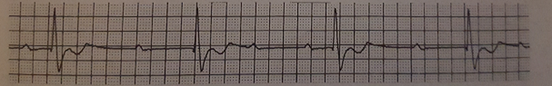 A.一度房室传导阻滞B.二度Ⅰ型房室传导阻滞C.二度Ⅱ型房室传导阻滞D.窦性心动过缓E.三度房室传导阻滞16.患者，女性，28岁。1天前因淋雨、受凉后畏寒、发热、咳嗽，体温高达39℃，今晨起咳铁锈色痰，伴右侧胸痛和呼吸困难。最恰当的主诉是（ ）A.发热、咳嗽2天，伴铁锈色痰、右侧胸痛、呼吸困难1天B.受凉后畏寒、发热、咳嗽2天、铁锈色痰、右侧胸痛1天C.畏寒、发热、咳嗽、咳痰伴右侧胸痛和呼吸困难D.2天前淋雨后发热、咳嗽，今起咳铁锈色痰伴右侧胸痛和呼吸困难E.受凉后畏寒、发热、咳嗽2天，咳痰、胸痛伴呼吸困难1天17.张某，女性，52岁。主诉甲状腺功能减退4余年。近2周出现反应迟钝、动作缓慢就诊。身体评估：下肢胫前非凹陷性水肿。该患者水肿考虑为（ ）A.心源性水肿B.肝源性水肿C.黏液性水肿D.肾源性水肿E.过敏性水肿18.患者，男性，30岁。在野外露营时，被毒蛇咬伤2.5小时，患者腰背酸痛，皮肤发黄。请问导致患者产生黄疸的原因是（ ）A.溶血B.肝细胞性功能损坏C.胆汁淤积D.生理性黄疸E.核黄疸19.患者，男性，48岁。患慢性肾炎6余年，近8天来出现厌倦、恶心、乏力，首先最该检查的是（ ）A.内生肌酐清除率B.HBsAgC.白蛋白D.血尿素氮、肌酐、二氧化碳结合力E.C反应蛋白20.患者，男性，69岁。患COPD 9年，近2周咳嗽，咳白色黏痰，痰量中等，较易咳出。近2天出现明显呼气性呼吸困难。身体评估：呼吸26次/分，鼻翼扇动，发绀。此时患者的优先护理诊断为（ ）A.清理呼吸道无效B.有受伤的危险C.活动无耐力D.气体交换受损E.舒适度改变21.患者，男性，45岁，因黄疸入院。尿液为暗褐色，粪便为灰白色，并有恶臭。该患者最可能的检查结果为（ ）A.血清胆红素增加，尿胆红素阴性B.血清未结合胆红素增加，血ALP正常C.尿胆红素阳性，尿胆原阳性D.血清结合胆红素增加，血ALP增加E.尿血红蛋白增加22.患者，男性，58岁，聚餐饮白酒约200g并进食较多食物。主诉中上腹痛伴呕吐12小时就诊。在卫生服务中心肌注“654-2”后疼痛无缓解。既往曾有右上腹发作性疼痛史。为明确病因，应进行的实验室检测是（ ）A.胆囊功能检测B.心肌标志物检测C.胃镜检查D.淀粉酶测定E.血糖测定23. 正常心尖搏动的位置在（  ）A.胸骨右侧第5肋间锁骨中线内0.5-1.0cm B.胸骨左侧第5肋间左锁骨中线内0.5-1.0cm处 C.胸骨左侧第4肋间左锁骨中线内0.5-1.0cm处D.胸骨左侧第6肋间锁骨中线内0.5-1.0cm处E.胸骨左侧第5肋间左锁骨中线外0.5-1.0cm处 24.患者，女，63岁。每次在提重物时，都会有少量尿液不自主地由尿道口溢出，该患者最可能的诊断是（ ）A.压力性尿失禁B.急迫性尿失禁C.功能性尿失禁D.紧张性尿失禁E.充溢性尿失禁25.患者，男性，45岁。肝炎病史30年，近半年出现全身皮肤及巩膜黄染，伴明显消瘦、纳差、腹胀、皮肤瘙痒。该患者最可能是（ ）A.肝炎B.肝硬化C.胰头癌D.胆道蛔虫症E.胆石症26.患者，男性，66岁。突感心慌，听诊心率为210次/分，心律规则，心音强弱相等，8分钟后发作突然停止。最可能的诊断是（ ）A.阵发性室上性心动过速B.心房颤动C.窦性心动过速D.心房扑动E.心室颤动27.患者，男性，20岁。3天前出现尿频、尿急、尿痛，1天前阵发性腰部绞痛，并向下放射至腹股沟、大腿内侧。尿液显微镜检查每高倍镜视野下红细胞计数大于3个。最可能的病因是（ ）A.尿路感染B.良性前列腺增生C.膀胱癌D.尿道损伤E.尿路结石28.患者，女性，38岁。有消化性溃疡病史4年，昨天出现明显腹痛，无恶心、呕吐，今晨自觉头晕、乏力、黑矇。对于该患者入院情况，应该重点采集的健康资料是（ ）A.尿量、尿色B.饮食、营养C.体重有无减轻D.有无眩晕E.粪便颜色29.患者，女性，38岁，情绪激动或生气后出现四肢抽搐，发作时缓慢倒地，持续数分钟至数小时不等，四肢末端及颜面麻木。神经系统检查无异常，脑电图正常。其最可能的原因是（ ）A.换气过度综合征B.高血压C.癔症D.急性左心衰E.脑出血30.患者，女性，68岁。患慢性阻塞性肺疾病9年，近30天皮肤黏膜发绀及呼吸困难加重。该患者发绀的特点是（ ）A.发绀部位皮肤温暖B.按摩或加温后发绀可消失C.血液呈深棕色D.发绀常出现于肢体下垂部分及周围部位E.外周血中红细胞计数下降31.患者，男性，48岁。诊断为肝硬化，入院1天后突然出现呕血。提示胃内积血量为（ ）A.30～60mlB.60～120mlC.120～180mlD.180～250mlE.250～300ml32.患者，女性，27岁。心电图检查显示肢体导联上P波宽为0.14s，呈双峰，振幅＜0.2mV，考虑是（ ）A.左心房肥大B.右心房肥大C.房颤D.室颤E.心肌梗死33.患儿，女性，3岁。因急性腹泻4小时来就诊。大便常规提示：白细30/HP，红细胞20～25/HP，巨噬细胞5～8/HP。该患儿最可能的诊断是（ ）A.溃疡性结肠炎B.急性细菌性痢疾C.急性阿米巴痢疾D.病毒性肠炎E.肠易激综合征34.患者，女性，28岁，高处坠落伤急诊入院。自诉左侧胸痛，体格检查：呼吸浅快，34次/分。胸部X片显示左侧第三、四、五肋骨骨折。护士判断该患者存在“低效性呼吸型态”，与该护理诊断的相关因素属于（ ）A.心理因素B.治疗因素C.病理因素D.环境因素E.成熟因素35.患者，,女性，47岁。2天前因突发胸骨后剧烈疼痛1小时入院，以“急性心肌梗死”收入ICU。血钾6mmol/L。心电监护仪报警显示该患者发生了室颤。该患者的首优护理诊断为（ ）A.急性疼痛B.有受伤的危险C.有休克的危险D.潜在并发症：高钾血症E.潜在并发症：室颤36.患者，女性，40岁。尿频、尿急、尿痛伴发热3天入院。辅助检查：WBC 9.8×109/L，Hb110g/L，尿蛋白（+）。离心尿镜检：白细胞满视野，红细胞3～5个/HP，最可能的诊断是（ ）A.急性肾小球肾炎B.肾功能衰竭C.急性肾盂肾炎D.慢性肾盂肾炎E.肾病综合征37.提示慢性支气管炎发展为慢性阻塞性肺疾病的突出症状是（ ）A.进行性加剧的反复咳嗽B.逐渐加重的呼吸困难C.发热D.反复感染、咳大量脓痰E.咯血38.患者，女，54岁。近几日持续出现胸前区疼痛，就诊过程中患者突发意识模糊，面色苍白，血压测不出。医护人员立即为其进行CPR。护士评估患者的重点内容是：（ ）A.表情B.尿量C.肌张力D.大动脉搏动E.中心静脉压39.患者，男，35岁，左上腹外伤后出现面色苍白，四肢冰冷，血压下降，全腹轻度压痛，反跳痛，伴肌紧张，腹部叩诊有移动性浊音。该患者最可能发生了（ ）A.小肠破裂B.结肠破裂C.脾破裂D.肝破裂E.胃破裂40. 下列哪项不是溶血性黄疸的临床表现（      ）A．黄疸较清，皮肤呈浅柠檬黄色B．不伴皮肤瘙痒      C．可有腰背痛D．血总胆红素增加，以结合胆红素增高为主E. 血红蛋白尿41.患者，男性，35岁。1年来常有便血，血色鲜红，粘附于粪便表面，便纸上可见血迹。提示患者为（ ）A.上消化道出血B.小肠出血C.食管出血D.结肠出血E.肛门或肛管疾病出血42.患者，女性，35岁，抑郁症。患者与护士交谈时，反复强调自己一事无成，什么事都做不好，此时护士最恰当的处理方法为（ ）A.告诉患者比她差的人有的是，大家都开心的活着B.陪伴患者，静静倾听患者发泄自己的负性情绪C.观察发掘患者的优点，并鼓励患者展示自己的优点D.告诉患者现在是最困难的时期，情况会越来越好E.要求患者汇报自己的思想情况，并汇报有无自杀倾向43.患者，男性，43岁。饮酒后定向力丧失，出现幻觉、错觉、躁动不安和言语杂乱。该患者的意识障碍程度为（ ）A.意识模糊B.嗜睡C.昏睡D.谵妄E.昏迷44.患儿，女，10岁。突发腹部钻顶样疼痛2小时来院。大汗淋漓，辗转不安，疼痛停止时又平息如常。查体：剑突偏向右方有压痛，无腹肌紧张及反跳痛。为明确诊断，应采取的检查是（ ）A.腹部B超B.ERCPC.右上腹X线平片D.测血清淀粉酶E.十二指肠引流液检查45.护士在给患者做心电图时，V4导联正确的放置位置是（ ）A.胸骨左缘第4肋间B.左腋窝前线第5肋间C.左锁骨中线第5肋间D.左腋前线第4肋间E.左锁骨中线第4肋间46.正常人肺部的叩诊音是（ ）A.清音B.实音C.鼓音D.过清音E.浊音47. 麦氏点压痛阳性见于(        )A．急性肝炎         B．急性阑尾炎      C．急性胆囊炎D．急性腹膜炎       E．急性胃炎48.患儿男性，10岁。因外伤后出血不止收住入院，诊断为血友病。与本病发病有关的是（ ）A.血小板数量异常B.血浆凝血因子异常C.血管功能或结构异常D.血小板功能异常E.红细胞数量减少49.患者，男性，35岁。因饮食不当致胃溃疡发作入院，护士对其进行健康教育的重点内容应该是（ ）A.采取治疗的措施B.休息原则C.用药指导D.胃溃疡发作的诱因E.护理方案50.患者，男，68岁。离退休。既往有心绞痛发作史。4小时前因体育锻炼后出现心前区剧烈疼痛，含服硝酸甘油无效，急诊入院。患者入院后应先做下列哪项检查（ ）A.心脏X线检查B.心电图C.心肌酶学检查D.血压E.超声心动图51.简单易行的食管癌普查筛选检查方法是（ ）A.CTB.MRIC.食管镜D.食管脱落细胞学检查E.钡餐X线检查52.颅脑外伤患者临终状态的瞳孔表现是（ ）A.伤后立即出现一侧瞳孔散大B.伤后瞳孔正常，以后一侧瞳孔先缩小继之进行性散大C.双侧瞳孔时大时小，变化不定D.双侧瞳孔散大E.双侧瞳孔缩小53.患者，男性，27岁，2年来有时意识突然丧失，全身强直，呼吸暂停，瞳孔散大，咬舌，四肢痉挛性抽搐，大、小便失禁，发作约半分钟可自行停止或呈持续状态，最可能的诊断为（ ）A.癫痫小发作B.癫痫大发作C.低钙血症D.癔症性抽搐E.高血压脑病54.患者，男性，55岁。发现双下肢水肿1月就诊。身体评估：肝肋下2cm，颈静脉充盈，肝颈静脉回流征阳性。护士对该患者水肿的健康史评估中，最可能的病因是（ ）A.右心衰竭B.左心衰竭C.慢性肾炎D.慢性肝炎E.营养不良55.患者，女性，59岁。2年前出现多饮、多食、多尿、消瘦，易感染。护士在护理评估时最应注意的评估要点是（ ）A.有无血尿B.血糖值C.睡眠型态D.焦虑程度E.是否有脱水56.患者，男性，29岁，以脑膜炎收入院。入院后身体评估：口唇发绀，呼吸呈周期性，由浅慢变为深快，再由深快变为浅慢，经过一段呼吸暂停后，重复上述过程。该患者的呼吸属于（ ）A.潮式呼吸B.间停呼吸C.Kussmaul呼吸D.抑制性呼吸E.叹气样呼吸57.心电图中代表心室快速复极的位置是  （ ）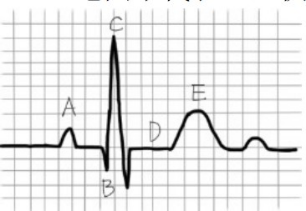 A.AB.BC.CD.DE.E58.患者，男，30岁。因肺炎在妻子陪同下入院，此时收集资料的主要来源是（ ）A.患者妻子 B.患者自己 C.患者的病历 D.文献资料 E.接诊医生59.心脏骤停患者的心电图表现，最常见的是（ ）A.心室扑动或颤动 B.心室停顿 C.室性心动过速 D.无脉性电活动 E.心房扑动或颤动60.患者，男，50岁。因胆囊结石行B超检查，检查前一晚宜进食的食物是（ ）A.红烧牛肉 B.清汤面 C.油煎鸡蛋 D.炖豆腐 E.牛奶61.患者，女，22岁。肝硬化10年。近2日嗜睡，今晨测体温时呼之不应，无自主运动，对声、光刺激无反应，该患者的意识为（ ）A.嗜睡 B.意识模糊 C.昏睡 D.定向力障碍 E.昏迷62.患者，男性，55岁，有高血压病史12年余。在激烈争吵后突感剧烈头痛，随即出现意识障碍，对声光刺激无反应，对疼痛刺激有防御反应，瞳孔大小正常，对光反射存在，呼吸深沉而有鼾音。该患者的意识障碍为（ ）A.嗜睡B.昏睡C.浅昏迷D.中昏迷E.深昏迷63.患者，男性，38岁。因喉部肿瘤入院。护士与该患者交谈时最应注意的是（ ）A.交谈环境B.患者年龄C.患者文化D.病情对患者的影响E.患者的体位64. 叩得移动性浊音，表示腹水量超过（   ）A．200ml    B．500ml    C．1000ml  D．2000ml    E．800ml  65.呼气性呼吸困难常见于以下哪种（ ）A.支气管哮喘B.异物梗阻C.喉痉挛D.喉水肿E.急性喉炎66.为患者测脉搏时，首选的部位是（ ）A.桡动脉 B.肱动脉 C.颈动脉 D.股动脉 E.尺动脉67.张先生，患消化道溃疡多年。今突然呕血约800ml，入院后立即给予输血，输入10ml后患者主诉头痛、发热、四肢麻木、腰背部剧烈疼痛伴胸闷、气促。护士应首先考虑患者发生了（ ）A.发热反应 B.过敏反应 C.溶血反应 D.空气栓塞 E.急性肺水肿68. 肢导联电极安放的正确方法是自右上肢开始顺时针方向依次为（      ）A．红、黄、绿、黑     B．黄、绿、黑、红C．绿、黑、红、黄     D．黑、红、黄、绿E．绿、红、黄、黑69.患者，女，6岁。住院期间绘制的体温单图形如下。该患者的热型考虑为  （ ）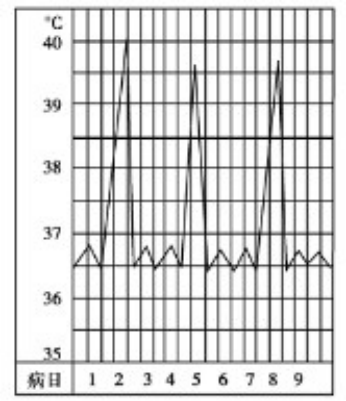 A.间歇热B.弛张热C.波浪热D.稽留热E.不规则热70.亚急性细菌性心内膜炎患者做血培养需采血（ ）A.1-2mlB.2-5mlC.5-0mlD.10-15mlE.10-20ml71.最可能出现杵状指的疾病是（ ）A.法洛四联症B.室间隔缺损C.房间隔缺损D.动脉导管未闭E.肺动脉狭窄72.患者，男，22岁。消化性溃疡患者，给予胶体次枸椽酸铋+克拉霉素+呋喃西林三联治疗期间出现黑便，担心病情加重，行粪便隐血试验，报告呈阴性。此时应向患者解释其黑便的原因是（ ）A.溃疡出血B.溃疡癌变C.呋喃西林不良反应D.克拉霉素不良反应E.枸橼酸铋钾不良反应73.患者，男，岁。车祸伤及头部后立即出现昏迷，被紧急送往医院救治。入院后小时内护士检查其双侧瞳孔呈现如下变化。该患者可能出现了（ ）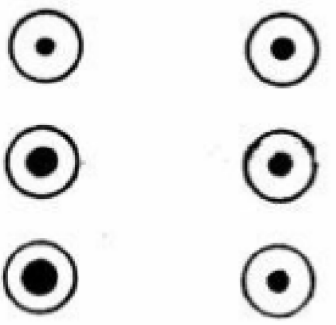 A.动眼神经受损B.枕骨大孔疝C.小脑幕切迹疝D.Horner综合征E.脑干损伤74.心电图V2导联检测电极放置的位置是（ ）A.胸骨右缘第2肋间B.胸骨右缘第4肋间C.胸骨左缘第2肋间D.胸骨左缘第4肋间E.胸骨左缘第5肋间75.系统性红斑狼疮最有特异性的标志物是（ ）A.抗Sm抗体B.抗双链DNA抗体C.抗核抗体D.RFE.补体76.主动脉瓣关闭不全的杂音为（ ）A.舒张期早期高调叹息样杂音B.收缩期吹风样C.收缩期隆隆样D.收缩期叹息样E.舒张期隆隆样77.再生障碍性贫血患者，红细胞3.0×1012L，血红蛋白70gL，白细胞3.5×109L，血小板70×109L，患者要求外出看电影，护士应（ ）A.坚决禁止B.嘱尽早回病房休息C.让其问医生D.嘱家属陪同E.嘱其多带衣服78、患者，女性，骨盆骨折，入院后不需测量的是（ ）A.血压B.脉搏C.体重D.心率E.呼吸79.患者，男，59岁。因大脑一侧肿瘤入院治疗，住院期间患者剧烈咳嗽并发了小脑幕切迹疝，最初的瞳孔改变为（ ）A.患侧瞳孔散大B.患侧瞳孔缩小C.双侧瞳孔散大D.双侧瞳孔缩小E.双侧瞳孔不等大80.患者，男，41岁。严重脑外伤。护士收集资料、评估患者、制订护理计划。该计划中，优先解决的健康问题是（ ）A.皮肤的完整性受损B.清理呼吸道无效C.营养不良D.有感染的危险E.睡眠形态改变81.工会每年组织单位员工体检，针对女员工宫颈癌筛查可选择的检查方法是（ ）A.诊断性刮宫B.B超检查C.宫颈黏液检查D.宫颈管活组织检查E.宫颈刮片细胞学检查82.患者，男，高度水肿，低蛋白血症、高胆固醇血症，大量蛋白尿，考虑为（ ）A.慢性肾盂肾炎B.慢性肾炎C.急性肾盂肾炎D.急性肾炎E.肾病综合83..一成人患者心电图呈如图所示，其心律失常类型考虑为（ ）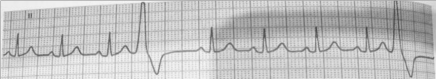 A.室颤B.阵发性室上性心动过速C.房性期前收缩D.阵发性室性心动过速E.室性期前收缩84.患者，男，8岁。右肩部外伤后出现疼痛、肿胀。查体显示右肩部体征如下图。该患者可能为（ ）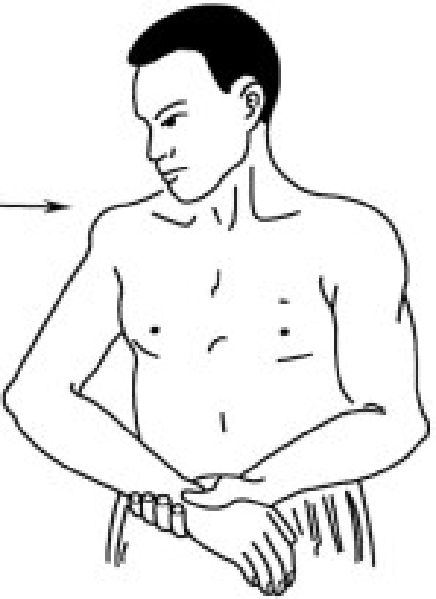 A.锁骨骨折B.肩关节脱位C.肱骨干骨折D.肘关节脱位E.肱骨髁骨折（85～86题共用题干）患者，女性，32岁。因咳嗽、咳痰3天入院。85.护士对该患者采集健康史时，首先询问的是（ ）A.主诉B.现病史C.既往健康史D.生长发育史E.家族健康史86.与患者交谈时，应重点注意（ ）A.患者用药史B.患者有无发热C.患者咳嗽、咳痰的性质D.患者生育史E.患者有无胸痛87.患侧胸廓饱满，语颤消失，叩诊呈鼓音，呼吸音消失，气管移向健侧，应考虑为（   ）A.肺气肿  B.气胸   C.胸腔积液    D.胸膜增厚   E．气胸88.上肢扑翼样震颤见于（      ）A．肝性脑病        B．甲状腺功能亢进    C．糖尿病酮症酸中毒昏迷 D．震颤性麻痹    E．肺性脑病（89～91题共用题干）患者，男，62岁。咳嗽30年，近日咳大量脓痰，憋气，双下肢水肿。89.首先应考虑（ ）A.支气管扩张B.慢性阻塞性肺疾病C.支气管哮喘D.慢性肺脓肿E.肺癌感染90.下肢水肿应考虑的原因是（ ）A.肺心病合并右心衰竭B.低蛋白血症C.摄盐过多D.下肢静脉血栓E.合并肾炎91.此时最主要的治疗原则是（ ）A.扩张支气管B.消除肺部感染C.低浓度吸氧D.治疗心力衰竭E.祛痰剂（92～94题共用题干）患者，女性，49岁。胆石症3年。查体：巩膜黄染，全身皮肤呈暗黄色。经实验室血液检查诊断为黄疸。92.血清胆红素的正常范围是（ ）A.11.7-34.2μmol/LB.17.1-34.2μmol/LC.1.7-17.1μmol/LD.1.7-34.2μmol/LE.1.7-22.2μmol/L93.该患者血清中胆红素的值一定大于（ ）A.38.7μmol/LB.17.1μmol/LC.34.2μmol/LD.1.7μmol/LE.66.7μmol/L94.该患者黄疸属于（ ）A.隐性黄疸B.肝细胞性黄疸C.胆汁淤积性黄疸D.溶血性黄疸E.先天性黄疸（95～96题共用题干）患者，女，35岁。因“风湿性心脏病、心房颤动”入院，主诉心悸、头晕、胸闷、四肢乏力，护士为其把脉时发现脉搏细速、不规则，同一单位时间内心率大于脉率，听诊心率快慢不一，心率完全不规则，心音强弱不等。95.此脉象属于（ ）A.缓脉B.间歇脉C.脉搏短绌D.洪脉E.丝脉96.该脉搏正确的测量方法是（ ）A.先测脉率，再测心率B.护士测脉率，医生测心率C.一人同时测脉率和心率D.一人听心率，一人测脉率，同时测一分钟E.一人测脉率一人计时（97～98题共用题干）患者，男，34岁。因出差劳累，发作性头晕、胸闷半月余，突发晕厥1小时，以“晕厥原因待查、梗阻型肥厚性心肌病待查”急诊收入院。有猝死家族史。97.目前患者担心的主要问题是（  ）A.床铺不舒服B.环境陌生C.担心会突发死亡D.不习惯熄灯睡觉E.不习惯与陌生人同住98.对其进行健康指导，错误的做法是（ ）A.解释保持情绪稳定的重要性，必要时遵医嘱使用镇静剂B.避免屏气用力C.若失眠可独自出去活动，以改善睡眠D.如厕、沐浴时，要告知陪人或同室病友，无需反锁E.保持二便通畅（99～100题共用题干）患者，女性，60岁，于劳动时突感剧烈头痛，继而出现意识障碍，对声光刺激无反应，对疼痛刺激有防御反应，角膜反射、瞳孔对光反射存在。99.最可能的病因是（ ）A.脑膜炎B.脑出血C.脑梗死D.脑肿瘤E.脑外伤100.其意识障碍的程度为（ ）A.嗜睡B.昏睡C.浅昏迷D.中昏迷E.深昏迷（101～102题共用题干）患者，女性，20岁，叙述其腹部疼痛2h，发热，呕吐半小时。101.关于主诉的描述，错误的是（  ）A.患者最主要最痛苦的感受   B.患者最明显的症状或体征   C.医护人员对患者的诊断用语   D.患者本次就诊的原因   E.患者检查的阳性结果102.该患者主诉完整的描述为（ ）A.腹痛2h，发热、呕吐30min    B.腹痛2h、发热、呕吐C.发热及腹痛、呕吐   D.发热、呕吐半小时，腹痛    E.发热、呕吐（103～104题共用题干）患者，男性，30岁，咳嗽，咳大量脓臭痰，间断咯血半年，面色苍白，呼吸频率高于30次/分，幼时曾患麻疹。103.此次患病之前发生的有关健康问题的资料，属于   （  ）A.主观资料   B.客观资料   C.既往资料   D.目前资料  E.基本资料104.以下属于既往资料的是（  ）A.间断咯血半年B.幼时曾患麻疹   C.咳嗽D.面色苍白E.呼吸频率高于30次/分（105～106题共用题干）患者，男性，55岁。近一个星期晨起眼睑水肿，排尿不适，尿色发红，血压偏高，疑为急性肾小球肾炎。105.需留12小时尿做艾迪计数，为了防止尿液久放变质，应在尿液中加入（  ）A.甲醛   B.稀盐酸   C.浓盐酸   D.乙烯雌酚E.乙醛106.留取尿液的正确方法是（  ）A.晨7时开始留尿，至晚7时弃去最后一次尿   B.晨7时排空膀胱，弃去尿液，开始留尿，至晚7时开始留取最后一次尿  C.晚7时开始留尿，至晨7时弃去最后一次尿   D.晚7时排空膀胱，弃去尿液，开始留尿，至晨7时开始留取最后一次尿   E.任意取连续的12小时均可（107～108题共用题干）患者，女性，65岁，咳嗽、咳痰18年，气促4年，下肢水肿半月，诊断为慢性支气管炎，阻塞性肺气肺、肺心病、心功能Ⅲ级。107.该患者采取何种体位（  ）A.端坐位B.被动体位   C.自动体位   D.强迫仰卧位   E.强迫侧卧位108.该患者面色晦暗，双颊紫红，口唇轻度发绀，检查发现其面容为（ ）A.病危面容   B.肝病面容   C.肾病面容   D.二尖瓣面容   E.慢性面容（109～110题共用题干）患者，女性，27岁，游园时突然出现呼气性呼吸困难。查体：胸廓饱满，呼吸运动减弱，两肺哮鸣音伴呼气延长。109.正常成人胸部叩诊时一般不会出现的叩诊音是（  ）A.清音      B.过清音      C.鼓音       D.浊音       E.实音110.该患者发生了（  ）A.支气管异物   B.支气管哮喘发作   C.支气管扩张   D.气胸   E.肺气肿（111～112题共用题干）患者，男性，28岁，近一周胸闷、气短。查体：右侧胸廓饱满，呼吸运动减弱，语颤消失，叩诊过清音，呼吸音消失，气管向左侧移位。111.该患者出现了（）A.右侧气胸   B.右侧肺不张  C.左侧肺不张  D.右侧大量胸腔积液  E.右下大叶性肺炎112.下列哪种疾病不会出现语颤减弱或消失的体征是（  ）A.肺气肿    B.大叶性肺炎   C.气胸   D.阻塞性肺不张    E.大量胸腔积液（113～114题共用题干）患者，女性，38岁。心尖搏动位于第6肋间左锁骨中线外6.0cm，胸骨左缘3、4肋间闻及舒张期叹气样杂音，既往有风湿病史。113.诊断心脏病最可靠的体征是（ ）A.心脏有杂音   B.听到三音律   C.听到早搏   D.心脏明显扩大    E.出现心音分裂114.最可能的诊断是（ ）A.风湿性二尖瓣狭窄   B.风湿性二尖瓣关闭不全    C.风湿性主动脉瓣狭窄   D.风湿性主动脉瓣关闭不全    E.室间隔缺损（115～118题共用题干）患者，女,32岁，自诉心悸、怕热多汗4月就诊，查体：P123次/min，消瘦，眼球突出，目光闪烁，甲状腺肿大未超过胸锁乳突肌前缘，表面光滑，有震颤，听诊有“嗡嗡样”杂音，心率123次/min，律齐，未闻及杂音。115.该患者可能的病变是（ ）A.单纯性甲状腺肿      B.甲状腺炎    C.甲亢    D.甲状腺瘤    E.甲亢性心脏病答案：C116.其甲状腺肿大的程度为（  ）A.正常        B.Ⅰ度   C.Ⅱ度D.Ⅲ度  E.不能确定117.甲状腺检查最主要的方法是（   ）A.视诊     B.触诊    C.叩诊      D.听诊     E.嗅诊118.该患者的面容是（    ）A.急性面容     B.慢性面容   C.二尖瓣面容  D.甲亢面容    E.无病容119.患者，女性，45岁，叩诊心界呈梨形，听诊心尖部闻及隆隆样舒张期杂音，伴心尖区S1亢进及心尖区震颤。该患者可能的诊断为（ ）A.主动脉瓣狭窄    B.主动脉瓣关闭不全    C.二尖瓣狭窄   D.二尖瓣关闭不全    E.肺动脉瓣关闭不全120.血清钾增高见于(  )A．严重呕吐           B．长期腹泻       C．使用强利尿剂D．输入大量库存血      E．大量放腹水（121～122题共用题干）患者，男性，27岁，自述胸前疼痛，查体：心前区触到心包摩擦感。121.该患者应考虑为（ ）A.夹层动脉瘤   B.主动脉瓣狭窄   C.二尖瓣狭窄   D.右侧胸膜炎   E.心包炎122.心包摩擦音与胸膜摩擦音的鉴别主要靠（ ）A.摩擦音的部位   B.摩擦音的性质   C.病变的程度   D.屏气时听诊E.改变体位听诊（123～124题共用题干）患者，男性，因雨中打球受凉，近2日体温在39℃-40℃以上水平，24h波动范围不超过1℃。123.该患者的发热类型为（  ）A.稽留热   B.弛张热   C.间歇热   D.回归热   E.不规则热124.该患者今日咳出痰液呈黄绿色，提示感染的病原体是（  ）A.化脓细菌   B.绿脓杆菌   C.厌氧菌   D.衣原体   E.嗜肺军团菌（125～126题共用题干）患者，男性，50岁。曾有肝炎病史，最近1个月来反复出现口腔、牙龈出血，腹胀明显。125.为明确诊断，哪项检查方法即快又准（  ）A.腹部触诊   B.肝功能检查C.甲胎蛋白   D.B型超声波   E.X线平片126.反映肝细胞受损最敏感的试验（   ）A.血浆总蛋白测定   B.血清总胆红素测定   C.尿内胆红素检查   D.血清转氨酶测定   E.血脂测定（127～129题共用题干）患者，男性，54岁。因低热、盗汗2周入院。超声心动图示大量心包积液。127.该患者脉搏可呈（ ）A.交替脉   B.脉搏增强 C.水冲脉   D.奇脉    E.脉搏短绌128.坐位检查时其心浊音界可呈（ ）A.三角烧瓶形 B.不规则形   C.梨形   D.靴型形E.球形129.患者，女，36岁。主诉心悸1个月余，既往无类似病史。查体：脉率98次/分，心率120次/分。此种脉率少于心率现象称（   ）A.水冲脉    B.交替脉   C.丝脉     D.奇脉  E.脉搏短绌（130～131题共用题干）患者，男性，21岁，被匕首刺伤左前胸部，后出现显著呼吸困难而急诊入院。查体：血压100/70mmHg，呼吸29次/分，脉搏98次/分。左胸部饱满，气管偏向右侧。130.触诊其胸部可出现（    ）A.左侧呼吸运动及语颤均消失B.左侧呼吸运动增强，语颤消失   C.右侧呼吸运动及语颤均消失D.右侧呼吸运动增强，语颤消失   E.双侧呼吸运动及语颤均消失131.叩诊其胸部表现为（    ）A.右侧上胸部呈鼓音   B.左侧上胸部呈鼓音   C.右侧上胸部呈浊音   D.左侧上胸部呈实音E.左侧下胸部呈鼓音（132～133题共用题干）患者，男性，34岁，受寒后出现发热、畏寒、咳嗽、咳铁锈色痰、胸痛3天。查体：急性病容，右肺呼吸动运动减弱，语音震颤增强，右下肺可闻及支气管呼吸音和胸膜摩擦音。132.最可能的诊断（  ）A.大叶性肺炎   B.支气管炎并胸腔积液   C.大叶性肺炎并胸膜炎   D.胸膜炎   E.肺结核133.该患者的胸膜摩擦音听诊最清楚的部位（  ）A.双下背部   B.双上前胸   C.前下侧胸壁   D.双侧腋中线   E.双肺尖（134～135题共用题干）患者病侧胸廓隆起，叩诊呈鼓音，语颤消失，呼吸音消失，气管移向健侧。134.应考虑该患者可能是（   ）A.肺气肿   B.胸膜增厚   C.肺不张   D.肺炎   E.气胸135.此外，气管向健侧移位还可存在于下列哪种疾病（   ）A.肺气肿   B.肺实变   C.大量胸腔积液   D.肺不张  E.胸膜肥厚粘连136.患者，男性，28岁。因意外坠落处于沉睡状态，不易被唤醒，仅在护士给其静脉输液扎针时苏醒片刻，但答非所问，很快又入睡。该患者应判断为（  ）A.轻度昏迷   B.谵妄   C.昏睡   D.嗜睡   E.意识模糊（137～138题共用题干）患者，女性，35岁，因交通事故入院，检查结果显示：胸髓11-12节损害。137.下列哪项反射消失（ ）A.上腹壁反射   B.中腹壁反射   C.下腹壁反射   D.提睾反射   E.角膜反射138.怀疑其有颅内病变，下列检查提示有脑膜受激惹的是（  ）A.Babinski征   B.Oppenheim征   C.Brudzinski征   D.Chaddock征   E.Hoffmann征（139～140题共用题干）患者，女性，52岁。因食欲不振，腹胀，双下肢浮肿2周入院，身体评估结果显示：双下肢水肿，腹部膨隆，移动性浊音阳性，肝右肋下2cm，质地II度，表面有结节。139.最可能的病情是（  ）A.肝硬化   B.急性腹膜炎   C.心源性水肿   D.肾性水肿   E.营养不良140.检查肝、脾、肾时最常采用何种触诊方法（   ）A.浅部触诊法   B.滑行触诊法   C.双手触诊法   D.深压触诊法   E.冲击触诊法（141～142题共用题干）患者，女，36岁。主诉心悸1个月余，既往无类似病史。查体：脉率98次/分，心率120次/分。141.给此患者心脏听诊时，发现其心律绝对不等，心音强弱不等，考虑为（  ）A.室性期前收缩   B.心房颤动  C.Ⅲ度房室传导阻滞   D.缓脉   E.休克142.此患者最可能患（  ）A.风湿性心脏病二尖瓣狭窄    B.甲状腺功能亢进   C.冠心病   D.先天性心脏病    E.心脏神经官能症答案：A143.最可能出现的心脏杂音表现是（ ）A.心尖部收缩期吹风样杂音   B.胸骨左缘第三、四肋间听到响亮而粗糙的收缩期杂音   C.胸骨左缘第三肋间可闻及吸气样舒张期杂音   D.心尖部舒张期隆隆样杂音不传导   E.以上都不可能答案：D（二）多项选择题。每题含 A、B、C、D、E 五个选项，选项中有一个以上(包括五个)的答案是正确的，参赛选手应将正确的选项选择出来并按要求在答题卡相应位置填涂，多选、少选或不选均不得分。1.下列不属于既往史的是A.出生地或居住地B.过敏史C.烟酒嗜好D.疫区接触情况E.曾患疾病的时间及诊治情况2.患者，男性，51岁。因“胸痛2天”入院。护士在问诊时，正确的是（ ）A.避免重复提问B.提问时注意条理性和逻辑性C.开始提出一般性问题D.首次问诊前应作自我介绍E.若患者回答模糊不清时，可对其稍加诱导及提示3.幼儿，女，3岁。突发高热伴进行性呼吸困难入院，怀疑为中毒型痢疾。为准确检测出病菌，护士留取大便错误的做法是（ ）A.标本多次采集，集中送检B.可用开塞露灌肠取便C.患儿无大便时，口服泻剂留取大便D.如标本难以采集，可取其隔日大便送检E.选取大便黏液脓血部分送检4.皮肤黏膜出血的临床表现包括（ ）A.瘀点B.紫癜C.瘀斑D.充血性皮疹E.血肿5.长期慢性腹泻患者常可出现（ ）A．体重下降            B．贫血             C．脱水D．代谢性酸中毒        E．肛周皮肤破损6.患者，女性，60岁，于劳动时突感剧烈头痛，继而出现意识障碍，对声光刺激无反应，对疼痛刺激有防御反应，角膜反射、瞳孔对光反射存在。对该患者的护理措施不正确的是（ ）A.卧床，加保护性床栏，为保证患者休息，少翻身B.做好大小便护理，保证外阴清洁干燥C.注意口腔卫生，不能进食者每天口腔护理1次D.体温不升者，给予80℃热水袋保温E.平卧位，及时清除分泌物和吸痰，防止窒息7. 胆汁淤积性黄疸可伴有（ ）A．皮肤搔痒            B．出血倾向       C．贫血 D．尿色变浅            E．粪色变浅8.患者，女性，28岁，以突然畏寒发热，伴胸痛、呼吸困难入院。初步诊断为大叶性肺炎。关于触诊触觉语颤，正确的是（ ）A.护士双手应平置于患者胸廓两侧对称部位B.触诊顺序自下而上C.触诊顺序从前向后D.双手交叉、左右对比E.嘱患者以同等音调发长音“一”9.患者，女性，30岁。发现眼睑水肿1月，全身水肿1周就诊。尿常规示：尿蛋白（++++）。该患者的护理诊断/问题包括（ ）A.体像紊乱B.体液过多C.有皮肤完整性受损的危险D.活动无耐力E.知识缺乏10.患者，男性，38岁，例行单位体检时做心电图检查。护士需测量R峰时间，错误的测量方法为（ ）A.P波起始部和R波顶点的两条垂直线之间的水平距离B.QRS波起始部和R波顶点的两条垂直线之间的水平距离C.S波起始部和R波顶点的两条垂直线之间的水平距离D.T波起始部和R波顶点的两条垂直线之间的水平距离E.u波起始部和R波顶点的两条垂直线之间的水平距离11.现病史包括（ ）A.本次疾病的起病情况B.主要症状的部位，性质，程度C.病情的发展、演变情况D.治疗情况E.家族遗传病情况妇产科护理（一）单项选择题。每题含 A、B、C、D、E 五个选项，选项中有一个答案是正确的，参赛选手应将正确的选项选择出来并按要求在答题卡相应位置填涂，多选、少选或不选均不得分。1-2题共用题干刘某，初孕妇，孕36周，来院产前检查。1.四步触诊结果：子宫底部触到圆而硬的胎头，胎背位于母体腹部右前方，耻骨联合上方触及软而不规则的胎臀，其胎方位为（  ）A.骶左前B.骶右前C.枕右后D.枕右前E.枕左前2.该孕妇胎心听诊在哪里听最清楚（  ）A.脐上左侧B.脐上右侧C.脐下左侧D.脐下右侧E.脐下正中3-5题共用题干高女士，孕20周，产前检查时医生为其进行骨盆外测量。3.测骶耻外径，应选择的体位是（  ）A.仰卧位，双腿伸直B.右侧卧位，左腿伸直，右腿屈曲C.仰卧位，双手抱膝D.左侧卧位，右腿伸直，左腿屈曲E.左侧卧位，左腿伸直，右腿屈曲4.骶耻外径的正常值为（  ）A.16-18cmB.18-20cmC.20-22cmD.22-24cmE.24-26cm5.测坐骨结节间径，正常值为（  ）A.6-7.5cmB.7-8.5cmC.8.5-9.5cmD.9.5-10cmE.10-10.5cm6-9题共用题干某孕妇，末次月经不详，第一次来医院产前检查，发现子宫底位于脐与剑突之间。6.该孕妇可能的孕周是（  ）A.24周末B.26周末C.28周末D.30周末E.32周末7.此时胎儿身长为（  ）A.25cmB.30cmC.35cmD.40cmE.45cm8.该孕妇咨询护士，妊娠足月孕妇的体重平均增加多少，回答正确的是（  ）A.8.5kgB.10.5kgC.12.5kgD.14.5kgE.16.5kg9.护士给该孕妇进行健康宣教，告知其休息时，何种体位最佳（  ）A.平卧位B.左侧卧位C.胸膝卧位D.头低足高位E.半卧位10-11题共用题干某孕妇，25岁，平时身体健康，目前孕30周。昨晚平卧于床上看书时，感觉头晕、心悸、出汗。10.该孕妇出现的问题是（  ）A.妊娠合并心脏病B.妊娠合并高血压C.妊娠期高血压疾病D.仰卧位低血压综合征E.妊娠合并肾炎11.正确的处理是（  ）A.改为左侧卧位B.给予口服升压药C.立即坐起D.改为右侧卧位E.起身进行户外活动12-13题共用题干陆女士，孕30周，其小腿下半部及踝部出现水肿，休息后消退，无其他异常。12.该孕妇水肿程度为（  ）A.（-）B.（+）C.（++）D.（+++）E.（++++）13.下列措施正确的是（  ）A.严格限制盐的摄入B.严格限制水的摄入C.适当限制水的摄入D.适当限制盐的摄入E.可不做任何限制14-17题共用题干某产妇，妊娠38周，规律宫缩2小时入院。14.护士给她做分娩知识的宣教，下列叙述错误的是（  ）A.子宫收缩是分娩的主要产力B.宫缩随产程进展逐渐增强C.软产道是由子宫体、子宫颈、阴道及盆底软组织构成D.初产妇第一产程时间平均为11-12小时E.自然破膜多发生在宫口近开全时15.入院后9小时，宫缩好。肛查：宫口开大8cm，胎头位于坐骨棘下2cm，诊断为（  ）A.正常活跃期B.潜伏期延长C.活跃期延长D.正常第二产程E.第一程延长16.入院12小时后，顺利娩出一女婴，此后的处理哪项是错误的（  ）A.新生儿娩出后立即清理呼吸道B.对新生儿进行Apgar评分C.处理脐带时注意给新生儿保暖D.胎儿娩出后，立即按摩宫底，娩出胎盘，减少产后出血E.产后2小时留在产房继续观察17.新生儿出生后，经检查心率每分钟98次，呼吸浅慢不规则，全身皮肤青紫，吸痰器清理呼吸道时喉部有轻微反射，四肢肌张力稍有抵抗，该新生儿Apgar评分应为（  ）A.0分B.3分C.5分D.6分E.7分18-20题共用题干某高危孕妇，目前孕35周，提早住院观察待产。18.如要了解胎儿成熟度，可以进行下列哪项检查（  ）Ａ.卵磷脂／鞘磷脂比值测定Ｂ.胎儿电子监护C.胎动计数D.盆腔B超E.雌三醇测定19.如想了解该孕妇的胎盘功能，可以进行下列哪项检查（  ）Ａ.卵磷脂／鞘磷脂比值测定Ｂ.肌酐值C.脂肪细胞计数D.胆红素测定E.胎盘生乳素测定20.护士指导该孕妇数胎动，告知12小时的胎动总数，提示为胎儿窘迫的是（  ）A.10次以下B.15次以下C.20次以下D.25次以下E.30次以下21-22题共用题干初产妇，26岁，妊娠40周，规律宫缩5小时，胎头高浮，胎心140次/分，宫口开大2cm。6小时后破膜，立即听胎心率，减慢至80次/分钟。21.本例应首先考虑的是（  ）A.胎头受压，脑血流量一时性减少B.脐带脱垂C.胎盘功能不良D.头盆不称 E.脐带绕胎儿颈部22.经吸氧，左侧卧位等处理后，复测胎心为85次/分钟，此时正确处置应是（  ）A.继续吸氧，严密观察产程进展B.补充水和食物，增强产妇体力C.灌肠，督促排尿D.静脉滴注缩宫素，加速产程进展E.立即行剖宫产术23-24题共用题干患者，女性，23岁，停经45天，2天前有少量阴道出血，今晨起阴道流血量增多，多于月经量，阵发性腹痛加重，无组织排出。查体：子宫如孕40天大小，宫口开。23.该患者考虑哪项诊断（  ）A.先兆流产B.难免流产C.不全流产D.完全流产E.稽留流产24.需采取以下哪项措施（  ）A.遵医嘱使用保胎药物B.立即行清宫手术C.可不需特殊处理D.需做凝血功能检查E.卧床休息25-27题共用题干患者，女性，27岁，停经近3个月，阴道少量流血5日。查子宫如妊娠4个月大，软，双附件区各有5cm×5cm×3cm囊性肿物。25.本例应考虑是（  ）A.先兆流产B.难免流产C.葡萄胎D.早孕合并卵巢囊肿E.先兆流产合并卵巢囊肿26.为明确诊断，下列哪项检查最有价值（  ）A.B超B.HCG检查C.X线胸片D.CTE.雌激素检查27.诊断明确后，首选的治疗（  ）A.子宫全切除B.清宫术C.子宫次切术D.化疗E.雌激素治疗28-29题共用题干某孕妇，妊娠32周，因子痫前期重度入院治疗，4小时后出现持续性腹痛，阴道无流血。查体：面色苍白，血压80/50mmHg，子宫大于妊娠周数，硬如板状，有压痛，胎心、胎动消失。28.该孕妇最可能的诊断是（  ）A.妊娠合并急性阑尾炎B.先兆子宫破裂C.前置胎盘D.先兆早产E.胎盘早剥29.下列护理中错误的是（  ）A.观察生命体征，及时记录B.指导患者绝对卧床休息C.注意患者有无凝血功能障碍的表现D.建立静脉通路，遵医嘱输血、输液E.预防产后出血30-31题共用题干患者，女性，32岁。妊娠33周，出现不规则宫缩，宫口未开，胎膜未破，胎心140次/分。30.该患者的诊断为（  ）A.先兆早产B.早产临产C.假临产D.足月临产E.生理性宫缩31.为预防早产儿特发性呼吸窘迫综合症，可在分娩前对孕妇使用哪种药物（  ）A.给氧B.能量合剂C.小三联注射D.地塞米松E.抗生素32-33题共用题干陆某，27岁，孕1产0。既往月经规律。2年前，自人工流产后出现痛经并逐渐加重，未避孕而未再孕。妇科检查：子宫后倾固定.正常大小，盆腔后部扪及触痛性结节。32.该患者最大可能为（  ）A.功能失调性子宫出血B.原发性痛经C.盆腔炎D.子宫内膜异位症E.子宫肌瘤33.该病的预防措施不正确的是（  ）A.经期尽量不做妇科检查B.输卵管通畅术应于月经前3-7日进行C.经期避免剧烈运动D.宫颈管粘连引起经血潴留，及时手术治疗E.多次妊娠、流产、剖宫产为可能诱因34-35题共用题干患者，女性，23岁，初次怀孕，孕16周出现心慌、气短，经检查发现心功能Ⅱ级。给予严密孕期监测，目前孕37周，自然临产。34.该患者妊娠期心脏负担最重的时期是（  ）A.孕12周内B.孕24-26周C.孕28-30周D.孕32-34周E.孕36-38周35.妊娠期护理措施中错误的是（  ）A.加强产前检查，及早发现心衰表现B.每天保证10个小时以上的睡眠C.取左侧卧位或半卧位D.饮食以高热量、高维生素，低盐低脂为宜E.妊娠4个月起每天食盐量不超过6-7克36-40题共用题干患者，32岁，7天前到公共浴池洗盆浴后，外阴痒。检查：白带多，稀薄黄色，呈泡沫状，阴道壁充血，宫颈光滑。36.可能的诊断是（  ）A.假丝酵母菌性阴道炎B.幼女性阴道炎C.滴虫性阴道炎D.老年性阴道炎E.宫颈糜烂37.为确定诊断进一步检查是（  ）A.双合诊B.三合诊C.肛-腹诊检查D.尿常规E.白带悬滴镜检38.患者，女性，32岁，1年来经期延长至9-10天，经量增多，月经周期正常。盆腔检查无异常，基础体温呈双相型，但下降缓慢。诊断为功血，其发生的原因可能是（  ）A.下丘脑-垂体-卵巢轴发育不完善B.先天性卵巢发育异常C.黄体萎缩不全D.黄体功能不足E.卵巢功能衰退39.某健康妇女，进行查体，其骨盆型态各径线均属于正常人的平均值。其中入口骨盆平面前后径为（  ）A.11cmB.11.5cmC.12cmD.12.5cmE.13cm40-42题共用题干初孕妇，28岁，妊娠28周，腹部检查：子宫呈纵椭圆形，胎先露部较软且不规则，胎心在脐上偏左。40.本例应诊断为（  ）A.肩先露B.臀先露C.额先露D.枕先露E.面先露41.如需要胎位矫正，护士应告知其最佳的干预时间是（  ）A.孕20周后B.孕22周后C.孕24周后D.孕28周后E.孕30周后42.矫正此胎位可采取的体位是（  ）A.膝胸卧位B.半卧位C.左侧卧位D.膀胱截石位E.俯卧位43-44题共用题干张女士，56岁，孕2产2，主诉腰骶部酸痛，有下坠感。妇科检查：嘱患者平卧向下屏气用力，发现宫颈外口达处女膜缘。43.子宫脱垂分度为（  ）A.Ⅰ度轻型B.Ⅰ度重型C.Ⅱ度轻型D.Ⅱ度重型E.Ⅲ度44.对该患者采取的护理措施不正确的是（  ）A.多卧床休息，勿长期站立B.教会患者作盆底肌肉的运动锻炼C.消除慢性咳嗽、便秘等诱因D.症状加重时可使用子宫托E.做好术前准备，立即手术治疗45-46题共用题干患者，女性，足月产后3天，出现下腹痛，低热，恶露多，有臭味，子宫底脐上一指，子宫体软。45.考虑其最可能的病理是（  ）A.急性子宫内膜炎、子宫肌炎B.急性宫颈炎C.急性输卵管炎D.急性盆腔结缔组织炎E.盆腔腹膜炎46.该产妇宜采取的体位是（  ）A.侧卧位B.仰卧位C.半坐卧位D.头低足高位E.俯卧位47-48题共用题干某产妇，10日前顺产一女婴。今早突感阴道流血增多，查体：低热，血压80/50mmHg，子宫大而软，宫口松弛，有残留组织堵塞，B型超声检查提示宫腔内有残留组织。47.导致该患者出现目前状况最直接的原因可能是（  ）A.子宫复旧不全B.子宫胎盘附着面感染C.蜕膜残留D.绒癌E.胎盘、胎膜残留48.该患者最主要的护理诊断是（  ）A.焦虑B.知识缺乏C.外周组织灌注无效D.急性疼痛E.气体交换障碍49-51题共用题干患者，女，35岁，已婚。主诉近日白带增多，外阴瘙痒伴灼痛1周。妇科检查：阴道内多量灰白泡沫状分泌物，阴道壁散在红斑点。49.该患者初步考虑为（  ）A.细菌性阴道病B.外阴阴道假丝酵母菌病C.外阴瘙痒症D.萎缩性阴道炎E.滴虫性阴道炎50.为明确诊断，首选的检查是（  ）A.阴道分泌物悬滴检查B.宫颈刮片C.盆腔B超D.诊断性刮宫E.阴道镜检查51.护士对该患者进行健康指导，下列说法错误的是（  ）A.口服甲硝唑可有恶心、呕吐等副反应B.甲硝唑用药期间因禁酒C.局部用药时注意用药连贯性，经期不能停药D.穿纯棉内裤，经常更换E.外阴不要用肥皂擦洗52-53题共用题干经产妇，昨日顺产一正常男婴，现述乳房胀痛，下腹阵发性轻微疼痛。查乳房肿胀，无红肿，子宫硬，宫底在腹正中，脐下2指，阴道出血同月经量。52.促进产妇开展母乳喂养，护士的解释及指导，不妥的是A.产后4日内分泌的乳汁为初乳B.初乳含蛋白质及矿物质多而脂肪及糖类少C.尽早哺乳即产后2小时开始第一次D.喂奶后将婴儿竖抱，以防吐奶E.哺乳可采用坐位或卧位姿势53.该孕妇乳房胀痛，首选的护理措施是A.用吸奶器吸乳B.生麦芽煎汤喝C.少喝汤水D.促进新生儿多吸吮E.皮硝敷乳房54-55题共用题干患者，27岁，孕1产0。既往月经规律。2年前，自人工流产后出现痛经并逐渐加重，未避孕而未再孕。妇科检查：子宫后倾固定正常大小，盆腔后部扪及触痛性结节。54.其疾病诊断，首先考虑A.功能失调性子宫出血B.原发性痛经C.盆腔炎症D.子宫内膜异位症E.子宫肌瘤55.护士开展健康宣教，不正确的描述是A.经期尽量不做妇科检查B.输卵管通畅术应于经前3～7日进行C.经期避免剧烈运动D.宫颈管粘连引起经血潴留，及时手术治疗E.多次妊娠、流产、剖宫产为可能诱因（二）多项选择题。每题含 A、B、C、D、E 五个选项，选项中有一个以上(包括五个)的答案是正确的，参赛选手应将正确的选项选择出来并按要求在答题卡相应位置填涂，多选、少选或不选均不得分。1.初产妇，孕38周，规律宫缩8小时，宫口开6cm，胎头位于坐骨棘下2cm，下列护理措施正确的是（  ）A.鼓励产妇在宫缩间歇期少量多次进食B.鼓励产妇每2-4小时排尿1次C.将产妇送至分娩室准备接生D.指导产妇正确使用腹压E.监测产程进展，做好心理支持2.王女士，顺产后5天，母乳喂养，母儿无异常情况，今日出院。护士给予出院指导，下列内容哪些是正确的（  ）A.保持合理均衡的营养B.尽早采取口服避孕药避孕，防止意外怀孕C.告知产妇产后2个月携婴儿来本院进行健康检查D.尽早做产后康复操，促进腹壁及盆底肌肉张力的恢复E.勿过早从事体力劳动3.患者，女性，28岁，已婚，现停经50天，有少量阴道流血，无腹痛，宫口未开，子宫如孕50天大小，患者很紧张。对该患者的处理，下列哪些是正确的（  ）A.卧床休息B.定期妇科检查以明确病情进展C.可使用对胎儿危害小的镇静剂D.经过2周治疗病情不缓解应停止保胎E.使用宫缩剂以减少出血4.某孕妇，妊娠32周，因“胎膜早破”14小时入院，检查发现胎心正常，无腹痛，体温正常。正确的护理措施是（  ）A.卧床休息，不随意走动B.严密观察孕妇生命体征C.监测白细胞计数D.监测胎儿宫内安危E.保持外阴清洁干燥，目前无需使用抗生素5.女42岁，月经改变，诊断性刮宫结果为有排卵性功血，临床表现不正确的是（  ）A.黄体功能不足者月经周期正常，月经频发B.黄体功能不足者与不孕无关C.子宫内膜不规则脱落者，经期延长，多达15天D.有排卵功能，但黄体功能异常E.有排卵功能，黄体功能正常，但是经量偏多6.患者,女性，30岁，卵巢良性肿瘤，准备行经腹卵巢肿瘤切除术,术前准备正确的是（  ）A.术前1天备皮，范围为上至剑突，两侧至腋中线，下至大腿上1/3及外阴部皮肤B.术前3天每日阴道冲洗2次C.术前8小时禁食，4小时禁饮D.术前半小时安置导尿管E.为保证良好的休息，术前1天晚上睡前可给予适量镇静剂7.患者，女性，28岁，已婚，因不规则阴道出血就诊，医生诊断为葡萄胎。患者经治疗后出院，并继续接受随访，其随访内容包括（  ）A.HCG测定B.询问有无阴道出血、咳嗽、咯血等症状C.妇科检查D.盆腔B超检查E.X线胸片检查8.患者，女性，28岁，已婚，因足月产后一年出现不规则阴道出血就诊，医生诊断为绒癌，给予化疗。关于化疗的护理措施，下列叙说正确的是（  ）A.根据体重正确计算及调整药量B.化疗药物应现用现配，一般常温下不超过2小时C.保护静脉，从近端开始，有计划地穿刺D.静脉点滴时如发现药物外渗，应立即停止滴入，局部热敷，促进药液吸收E.做好药物毒副作用的观察和处理9.王女士，30岁，育有2孩，来医院咨询宫内节育器的相关知识，下列叙述正确的是（  ）A.常规放置时间为月经来潮后3-7天无性交B.放置宫内节育器后可能出现经量增多、腰酸等副作用C.放置术后1周内避免重体力劳动D.放置术后2周内禁止盆浴及性生活E.术后出现明显腹痛、发热时应随时就诊10.女13岁，月经初潮。对于月经，下列正确的是（  ）A.月经血不凝固B.月经血＞100ml为病理状态C.正常月经持续2-7天D.月经期一般无特殊不适感E.月经周期一般为21-35天11.下列符合羊水栓塞临床表现的是（  ）A.分娩过程中突然出现咳嗽，呼吸困难B.休克症状C.晚期有急性肾衰竭D.较短时间内即出现呼吸循环衰竭E.休克与出血量成正比12.女36岁，痛经进行性加重，诊断为子宫内膜异位症，与其合并的病变可有（  ）A.自然流产率增加B.不孕症C.子宫前屈D.月经异常E.卵巢巧克力囊肿13.患者，女性，16岁，因月经不规律就诊，诊断为无排卵性功血，关于无排卵性功血的描述正确的有（  ）A.多见于青春期和绝经过渡期B.常见症状为子宫不规则出血C.出血期常伴腹痛D.B超检查子宫及双侧附件无异常E.基础体温呈双相型14.14岁月经初潮，关于月经周期调节，不正确的描述是（  ）A.垂体可以释放GnRHB.卵巢可分泌雌、孕激素C.雌、孕激素共同作用时，正反馈、负反馈影响显著D.孕激素有正.负反馈功能E.雌激素只有正反馈而无负反馈15.女35岁，停经50天，诊断为输卵管妊娠，评估患者时，描述错误的是（  ）A.患者月经过期，说明患者有停经史B.血压下降、腹痛加剧、肛门坠胀感明显是患者病情发展的指征C.阴道流血量不多，说明腹腔内出血量也不多D.阴道后穹隆穿刺术阴性说明不存在输卵管妊娠E.子宫内膜异位症是引起输卵管妊娠的常见原因儿科护理（一）单项选择题。每题含 A、B、C、D、E 五个选项，选项中有一个答案是正确的，参赛选手应将正确的选项选择出来并按要求在答题卡相应位置填涂，多选、少选或不选均不得分。1-5题共用题干女婴，足月顺产，出生体重3.5Kg, 现出生3天，母乳喂养，准备出院。正确的健康教育十分重要。1.宝宝最好食物是 （  ）A.母乳   B.早产儿奶粉   C.新生儿奶粉   D.水解奶粉   E.乳库奶2.母乳喂养中含有任何奶粉无法加入的免疫物质是 （  ）A.蛋白质  B.脂肪  C.糖   D.母乳中分泌型IgA  E.母乳中乳铁蛋白高3.母乳喂养的频率是 （  ）A.4小时一次  B.3小时一次  C.2小时一次  D.按需喂养  E.哭闹时喂养4.给宝宝洗澡时，房间适宜温度是 （  ）A.26℃-28℃      B.28℃-30℃               C.30℃-32℃  D.32℃-34℃      E.35℃，接近人体皮肤温度5.男婴，足月顺产，出生体重3.0Kg，母乳喂养，生长发育良好，1岁时正常胸围是多少 （  ）A.32cm     	B.42cm    	C.44cm     D.46cm       	E.48cm6.新生儿女，出生第5天，因全身冰冷，拒奶24小时入院。查体：体温35℃，反应差，皮肤呈暗红色，心音低钝，双小腿皮肤硬如橡皮样，脐带已脱落。最可能的诊断是 （  ）A.新生儿水肿B.新生儿红斑C.新生儿寒冷损伤综合征D.新生儿败血症E.新生儿皮下坏疽7-9题共用题干男婴，胎龄41周，体重4200g。因出生时臀位，分娩时产钳助产。出生1分钟Apgar评分为7分。现出生后12小时，嗜睡，呼吸不规则，有时尖叫，不想吃奶。7.最可能发生了 （  ）A.窒息   B.颅内出血   C.败血症   D.缺氧缺血性脑病   E.过期产儿8.合适的体位是抬高头肩 （  ）A.5°-10° B.10°-15°   C.15°-20°   D.20°-25°     E.15°-30°9.以下错误的护理措施是 （  ）A.抬高头肩15°-30° B.保持安静  C.减少搬动   D.专人护理   E.多拍背10-12题共用题干女婴，足月顺产，4天，发现头面部、胸腹部皮肤黄染，哭声响，母乳喂养好，吸吮有力，尿量多，大便黄色伴少量绿色，准备出院。10.最可能发生 （  ）A.生理性黄疸  B.病理性黄疸  C.溶血  D.肝脏疾病  E.胆道闭锁11.告诉妈妈注意观察，其黄疸消退时间一般为 （  ）A.5-7天     B.7-10天    C.10-14天    D.14-21天    E.21-28天12.正确的喂养指导是 （  ）A.停母乳喂养  B.继续母乳喂养  C.混合喂养  D.奶粉喂养  E.喂糖水13-17题共用题干女婴，因下雪，急产于家中。胎龄35周，出生体重不详，出生12小时换尿布时发现两下肢及臀部皮肤水肿并硬，未吃奶，哭声弱，送医院。查体:体重1900g，发现硬肿范围30%，肛温33℃，腋温34℃，反应差，暂无肺出血、休克。13.最可能的诊断是 （  ）A.体温低下  B.败血症  C.新生儿水肿  D.早产儿  E.新生儿寒冷损伤综合征14.其临床分度为 （  ）A.轻度   B.轻-中度    C.中度     D.中度-重度    E.重度15.硬肿是主要观察指标，其发展顺序依次为 （  ）A.小腿-臀部-全身  B.小腿-大腿外侧-下肢-臀部  C.小腿-臀部-面部-全身D.小腿-大腿外侧-臀部-面部  E.小腿-臀部-大腿外侧-面部16.入暖箱适宜的温度为 （  ）A.31℃      B.32℃     C.33℃     D.34℃     E.35℃17.母乳对早产儿来说不仅是食物，也是药物。因此，指导妈妈保持泌乳的措施，除外 （  ）A.手挤乳方法                B.每天至少8次，其中晚上2次  C.鼓励家长送母乳到医院      D.母乳储存方法             E.断奶18-20题共用题干男婴，4个月，奶粉喂养，未添加VitD，近2周反复腹泻，今发现抽搐2次而就诊，抽搐时眼球上翻，脸面抽动，神志不清。18.最可能诊断为 （  ）A.维生素D缺乏性佝偻病    B.高热惊厥    C.维生素VitD缺乏性手足搐搦症D.低血糖                 E.腹泻19.查血清总钙浓度最可能为 （  ）A.＜1.75mmol/L7mg/dl） B.＜2.0mmol/L8mg/dl）C.＜2.25mmol/L9mg/dl）D.＜2.5mmol/L10mg/dl） E.＜2.75mmol/L11mg/dl）20.巡视病房时，发现喉鸣音，最可能发生 （  ）A.惊厥      B.喉痉挛      C.哮喘       D.喉头水肿      E.喉炎21-25题共用题干女婴，3月，5.5Kg，奶粉喂养，发现口腔粘膜出现白色乳凝样物，喂水后仍然存在，诊断为鹅口疮。21.清洁口腔首选 （  ）A.2%碳酸氢钠   B.2%过氧化钠    C.10万-20万u/ml制霉菌素鱼肝油混悬剂D.5%碳酸氢钠   E.5%过氧化钠22.清洁口腔后局部可以给予涂 （  ）A.2%碳酸氢钠   B.2%过氧化钠    C.10万-20万u/ml制霉菌素鱼肝油混悬剂D.5%碳酸氢钠   E.3%过氧化钠23.清洁口腔局部涂药后，为了提高疗效，适宜口腔涂药时间是 （  ）A.餐前30分钟  B.餐后30分钟  C.餐前1小时  D.餐后1小时  E.餐后即刻24.口腔涂药后，至少间隔多久可以饮食 （  ）A.2分钟  B.5分钟  C.7分钟  D.10分钟  E.15分钟25.嘱妈妈回家后消毒处理婴儿用过的奶具等，其方法是 （  ）A.2%碳酸氢钠浸泡15分钟--清水洗净--煮沸消毒15分钟B.2%碳酸氢钠浸泡30分钟--清水洗净--煮沸消毒30分钟C.5%碳酸氢钠浸泡15分钟--清水洗净--煮沸消毒15分钟D.5%碳酸氢钠浸泡30分钟--清水洗净--煮沸消毒30分钟E.5%碳酸氢钠浸泡15分钟--清水洗净--煮沸消毒30分钟26-27题共用题干男婴，1.5岁，因腹泻重度脱水住院治疗，经补液后脱水情况改善。但患儿依然四肢无力，查体腹胀，腱反射减弱，心音低钝。26.应考虑发生 （  ）A.低血糖  B.低血钙  C.低血钾  D.低血镁  E.低血钠27.医嘱10%氯化钾加入无钾余液300ml中。余液中最多加多少毫升 （  ）A.3ml  B.6ml  C.9ml  D.12ml  E.15ml28-31题共用题干男婴，生后15天，因发热家中测体温38.8℃，鼻塞，哭吵就诊。体检耳温39.1℃，咽喉部充血，两肺清，诊断为上呼吸道感染。28.呼吸系统以什么为界区分上下呼吸道 （  ）A.咽  B.喉  C.环状软骨  D.气管  E.左右支气管分叉29.指导家长首选降温措施是 （  ）A.35%酒精擦浴       B.50%酒精擦浴        C.冰袋物理降温D.解开衣被散热降温  E.大量喂水降温30.最容易引起的并发症是 （  ）A.肺炎  B.中耳炎  C.扁桃体炎  D.喉炎  E.呼吸衰竭31.护理指导0.5%麻黄碱滴鼻时间是 （  ）A.哺乳前30分钟          B.哺乳后30分钟         C.哺乳时即刻D.哺乳前10-15分钟       E.哺乳后10-15分钟32-33题共用题干男童，6岁，最近3天出现恶心呕吐，不愿意上学，查体发现咽红肿，T39℃。心电图显示ST段偏移，T波倒置，考虑“病毒性心肌炎”。32.急性期应予卧床休息 （  ）A.2周     B.热退后2周     C.4周      D.热退后4周     E.热退后6周33.测量心率时，应选择 （  ）A.进食前  B.进食后  C.安静时  D.看动画片时  E.看动画片后34-38题共用题干女婴，8个月，牛奶喂养，未添加辅食。体检时发现“缺铁性贫血”。34.最可能原因是 （  ）A.牛奶喂养    B.没有及时添加辅食    C.牛奶喂养和没及时添加含铁辅食D.生长过快    E.吸收不良35.主要护理问题是 （  ）A.营养失调          B.活动无耐力             C.并发感染  D.并发心力衰竭      E.与家长缺乏育儿知识有关36.医嘱给予液体铁剂口服。口服液体铁剂最佳方法为 （  ）A.滴管吸取量液，直接滴到舌根部     B.加入牛奶中     C.加入肉米粥D.与钙剂同服           E.加入奶茶中37.口服液体铁剂最佳时间为 （  ）A.饭前15分钟       B.饭前30分钟        C.饭后15分钟  D.饭后30分钟       E.两餐之间38.口服铁剂后，大便可变为 （  ）A.黄糊状     B.水样便     C.蛋花汤样    D.柏油样     E.绿色便39-40题共用题干女婴，胎龄39周出生，体重2.6Kg，其妈妈是素食者。39. 妈妈因为长期素食，最可能缺乏 （  ）A.Vit A    B.Vit B1    C.Vit B12   D.Vit C    E.Vit D40.指导妈妈改善饮食结构，可以预防宝宝 （  ）A.营养性缺铁性贫血    B.营养性巨幼红细胞性贫血      C.生理性贫血D.血小板减少          E.溶血性贫血41-43题共用题干女婴，8个月，因发热抽搐3次就诊，查体：T39.5℃，前囟饱满，精神萎，嗜睡，抽脑脊液时发现外观浑浊，压力高，拟诊为“化脓性脑膜炎”。41.脑脊液穿刺后，应给予患儿去枕平卧多少小时 （  ）A.1-2小时  B.2-4小时  C.4-6小时  D.6-8小时  E.8-10小时42.巡视病房时，发现患儿烦躁不安，哭闹不止，呕吐，囟门饱满，四肢张力明显增高，最可能出现 （  ）A.心衰衰竭     B.惊厥     C.呼吸衰竭     D.脑疝      E.脑积水43.患儿男，3岁。自幼青紫，生长发育落后，活动后喜蹲踞，现突然发生晕厥、抽搐。护士应意识到孩子最可能的情况是 （  ）A.低钙抽搐B.化脓性脑膜炎C.高血压脑病D.法洛四联症脑缺氧发作E.低血糖44.患儿男，6个月，支气管肺炎。半天来突然烦躁不安，口周发绀，有鼻翼扇动及三凹征。查体：呼吸72次/分，心率180次/分，心音低钝，两肺大量细湿啰音，肝肋下3.5cm，护士判断该患儿最可能的并发症是 （  ）A.脓胸B.肺不张C.脓气胸D.肺大泡E.心力衰竭45.小儿女，8个月，接种麻疹疫苗6小时后，体温38℃，并伴有哭闹，此时采取的措施是 （  ）A.用冷毛巾湿敷B.让婴儿多休息，多饮水C.服用退热药物D.服用抗组胺药物E.服用抗菌药物46.新生儿寒冷损伤综合征的关键护理措施是 （  ）A.供给足够的能量B.供给足够的液体C.预防各种感染D.正确复温E.纠正缺氧47.患儿女，1个月。发热2天，体温高达38.9-39.8℃，面色苍白、呻吟、呼吸困难，呼吸65次/分，心率180次/分，心音低钝，肝肋下2cm，双肺可闻及中量细湿啰音。右上肺叩诊稍浊，呼吸音减弱。胸片示双肺大小不等的片状阴影，右上肺大片浓密阴影，阴影内似有液气平，护士判断此患儿为 （  ）A.金黄色葡萄球菌肺炎B.呼吸道合胞病毒肺炎C.腺病毒肺炎D.支气管哮喘E.支原体肺炎48.小儿女，生后3天，已按时完成疫苗接种，体格检查正常，准备出院，家长询问第二次乙肝疫苗的接种时间，护士回答正确的是 （  ）A.1月B.2月C.3月D.4月E.5月49.一早产儿因宫内窘迫剖宫产，生后数小时突然烦躁不安，前囟微隆，呼吸不规则。最可能的诊断是 （  ）A.新生儿败血症B.新生儿化脓性脑膜炎C.新生儿低血糖D.新生儿颅内出血E.新生儿破伤风50. 小儿男，10岁，为预防流感自愿接种流感疫苗。接种过程中，小儿出现头晕、心悸、面色苍白，出冷汗。查体：体温36.8℃，脉搏130次/分，呼吸25次/分，诊断为晕针。此时护士应为患儿采取正确的卧位是 （  ）A.头低足高位B.头高足低位C.侧卧位D.俯卧位E.平卧位,头稍低51.小儿男，因早产住院治疗。现小儿三个月，需补种卡介苗。正确的做法是 （  ）A.立即接种B.PPD试验阴性后再接种C.4个月后在接种D.与百白破疫苗同时接种E.PPD试验阳性后再接种52.重度营养不良患儿有时突然出现面色苍白,出冷汗，呼吸浅促，脉搏减弱，首先考虑是 （  ）A.心力衰竭B.呼吸衰竭C.严重感染D.低钾血症E.低血糖症53.患儿男，3岁，发热10小时，体温39.5℃。来医院就诊时，突然发现双手紧握，两眼凝视，呼之不应，持续3分钟。查体：神智清楚，精神萎靡，颈软无抵抗。该患儿目前最重要的护理问题是 （  ）A.有窒息的危险  与惊厥有关B.有皮肤完整性受损的危险  与惊厥有关C.潜在并发症  颅内高压D.潜在并发症  电解质紊乱E.潜在并发症  脑功能障碍54.足月新生儿，出生2周后应添加维生素D预防佝偻病的发生。其每日口服维生素D的正确剂量是 （  ）A.200-300IUB.300-400IUC.400-800IUD.10-30万IUE.30-60万IU55.患儿男，孕32周早产。体重1450克，体温不升，呼吸50次/分，血氧饱和度95%，胎脂较多。护士首先应采取的护理措施是 （  ）A.将患儿置于暖箱中B.给予鼻导管低流量吸氧C.立即搽净胎脂D.接种卡介苗E.立即向患儿家长进行入院宣教56.患儿男，6岁，肾病综合征。入院时查体患儿面部、腹壁及双下肢明显水肿。实验室检查：胆固醇升高，血浆蛋白降低，尿蛋白++++。根据该患儿的情况，护士制定的首优护理诊断为 （  ）A.呼吸形态改变B.活动无耐力C.有感染的可能D.体液过多E.有皮肤完整性受损的危险（二）多项选择题。每题含 A、B、C、D、E 五个选项，选项中有一个以上包括五个）的答案是正确的，参赛选手应将正确的选项选择出来并按要求在答题卡相应位置填涂，多选、少选或不选均不得分。1.男婴，出生体重3.5 Kg，42天体检的体重为6.5Kg。健康指导时告诉妈妈婴儿肥胖可以增加成年后疾病风险的是 （  ）A.肥胖  B.糖尿病  C.高血压   D.高血脂   E.贫血2.男婴，生后15天，因发热家中测体温38.8℃，鼻塞，哭吵就诊。体检耳温39.1℃，咽喉部充血，两肺清，诊断为上呼吸道感染。合适的护理指导是 （  ）A.保持呼吸道通畅  	B.轻柔除去鼻腔分泌物 	C.继续母乳喂养	D.哺乳前10-15分钟0.5%麻黄碱滴鼻 	           E.哺乳后右侧卧位3.男婴，足月顺产，出生体重3.5Kg，现4个月，人工喂养，体重9 Kg。因多汗，易哭，睡眠时间短，枕秃来就诊。由于冬季11月出生，不外出晒太阳，未补充VitD,诊断为维生素D缺乏性佝偻病。其主要原因为 （  ）A.日光照射不足       B.生长发育快         C.VitD摄入不足  D.VitD储存不足       E.人工喂养4.男童，10岁，2周前因发热咽痛就医，诊断为上呼吸道感染，予抗炎治疗，期间正常上学。今晨发现双腿水肿，尿量减少，查体，咽部充血，扁桃体肿大Ⅱ度，无脓性分泌物，诊断为急性肾炎。临床观察时，注意是否有以下严重并发症 （  ）A.急性肾衰竭  B.高血压脑病  C.严重循环充血  D.脑病  E.颅内高压5.男童，10岁，2周前因发热咽痛就医，诊断为上呼吸道感染，予抗炎治疗，期间正常上学。今晨发现双腿水肿，尿量减少，查体，咽部充血，扁桃体肿大Ⅱ度，无脓性分泌物，诊断为急性肾炎。什么情况下可以下床轻微活动 （  ）A.水肿消退   B.食欲正常  C.血压正常   D.镜下血尿消失   E.肉眼血尿消失6.男童，5岁，因发现眼睑、阴囊水肿明显就诊，尿液检查蛋白定性+++，拟诊断“肾病综合征”，其典型临床表现还包括 （  ）A.低蛋白血症  B.高血脂血症  C.高蛋白血症  D.低血脂血症  E.高血压7.男童，7岁，因发热、寒战、头痛就诊，查体T40℃，咽部红肿，扁桃体红肿伴脓性分泌物，舌苔有一层白色苔，咽拭子培养为“A组乙型溶血性链球菌”，诊断为“猩红热”，其潜在并发症为 （  ）A.化脓性淋巴结炎        B.急性肾小球肾炎         C.风湿热  D.关节炎                E.中毒性心肌炎8.患儿男，3岁，病毒性脑膜脑炎入院。经积极治疗，临床症状明显好转，但右侧肢体仍活动不利，患儿家长要求回家休养，护士进行出院指导时正确的是（  ）A.指导出院后不适随诊         B.指导遵医嘱用药及注意事项C.患侧肢体尽量减少活动       D.保证患儿充足睡眠E.给予高热量、高蛋白、高维生素饮食9.男童，6岁，最近3天出现恶心呕吐，不愿意上学，查体发现咽红肿，T39℃。心电图显示ST段偏移，T波倒置，诊断为“病毒性心肌炎”，正确给予饮食指导 （  ）A.少量多餐    B.高蛋白    C.易消化    D.多餐多量    E.高维生素10.男童，7岁，因发热、寒战、头痛就诊，查体T40℃，咽部红肿，扁桃体红肿伴脓性分泌物，舌苔有一层白色苔，咽拭子培养为“A组乙型溶血性链球菌”，诊断为“猩红热”，其特征性表现为 （  ）A.口周苔白圈          B.杨梅舌          C.腋窝处呈帕氏线D.肘窝处呈帕氏线      E.腹股沟处呈帕氏线11.下列符合足月儿外观特点的是 （  ）A.皮肤红润，胎毛少      B.耳壳软骨发育好       C.阴囊多皱襞  D.头发分条清楚          E.足底光滑，纹理少12.对于小儿脱水补液的正确方法有 （  ）A.低渗性脱水补1/2张含钠液B.严重呕吐、腹泻伴中重度脱水应尽快静脉补液C.重度脱水伴休克者先扩容D.补充累积损失量，补液量为100-120ml/kgE.继续损失量和生理需要量在12-16h输完13.关于新生儿颅内出血的护理措施正确的是 （  ）A.保持安静，减少噪音B.头肩部抬高15-30度，以减轻脑水肿C.注意保暖，治疗护理尽量集中进行D.护理操作轻、稳、准E.经常翻身，防止肺淤血14.女婴，11个月，因发热2天，体温在38℃-38.8℃。来院就诊，查体咽部充血，在下磨牙对应的颊粘膜上，可见灰白色小点，小点周围有红晕，诊断为“麻疹”，患儿应绝对卧床休息至 （  ）A.麻疹粘膜斑消退  	   B.咽部充血消退  	C.皮疹消退	D.体温＜38℃  	       E.体温正常基础护理（一）单项选择题。每题含 A、B、C、D、E 五个选项，选项中有一个答案是正确的，参赛选手应将正确的选项选择出来并按要求在答题卡相应位置填涂，多选、少选或不选均不得分。1-2题共用题干李先生，27岁，因气急，咳嗽、咳痰1年半，痰中带血1周，时有胸闷，晚间盗汗，胸片示锁骨下片絮状阴影，边缘模糊。拟诊为“肺结核”。1.对患者应采取的隔离种类是（  ）A.接触传播的隔离	B.呼吸道隔离	C.严密隔离D.保护性隔离	   E.生物媒介传播的隔离2.护士为该患者吸痰，关于穿脱防护服说法正确的是（  ）A.防护服只能在规定区域内穿脱B.穿分体式防护服的顺序是:穿上衣→戴帽子→拉拉链→穿下衣C.脱连体防护服:先脱帽子再拉开拉链，最后由上向下脱衣服D.脱分体防护服:先拉开拉链再脱帽子，脱下衣后再脱上衣E.脱防护服时污染面向外，卷成包裹状，置于医疗垃圾袋内3-5题共用题干患者李某，男，25岁，身高170cm，体重75kg，从高处坠落，腰椎骨折收入院，须立即手术。3.住院处护士首先应（  ）A.紧急给予卫生处置	  B.通知负责医生  	C.协助办理住院手续D.确定患者的护理问题	  E.护送患者入病房4.病房护士首先应（  ）A.紧急给予卫生处置		B.准备好床单位，铺麻醉床C.通知负责医生		D.测量患者生命体征，确定患者的护理问题E.填写住院病历和有关护理表格5.护士将该患者移至平车上的方法宜为（  ）A.挪动法	        B.一人搬运法		     C.二人搬运法D.三人搬运法	     E.四人搬运法6-8题共用题干患者王某，35岁，因急性阑尾炎合并穿孔，急诊在硬膜外麻醉下，行阑尾切除术。6.术后第二天患者主诉切口处疼痛，查体温为38.2℃，此时护士为患者安置的体位是（  ）A.右侧卧位   B.屈膝仰卧位   C.头高足低位    D.端坐位    E.半坐卧位7.为患者安置该体位目的是（  ）A.可减少局部出血，利于切口愈合B.有利于减少回心血量，减轻心脏负担C.有利于减轻肺部淤血，减少肺部并发症D.有利于防止炎症扩散和毒素吸收，并可减轻切口缝合处的张力，减轻疼痛E.有利于增进食欲8.患者，男性，60岁，慢性乙型肝炎肝硬化，需采用肌肉注射长效干扰素抗病毒治疗。对长期进行肌内注射的患者，护士在注射前要特别注意（  ）A.询问患者有无过敏史B.针梗不可全部刺入C.患者体位的舒适D.认真消毒患者局部皮肤E.评估患者局部组织状态9-11题共用题干患者陈先生，50岁，因意外事故导致颈椎骨折，右侧面部擦伤，失血约1200ml，经及时抢救，现已病情稳定，今日已行颅骨牵引治疗。9.护士应为患者采取的体位是（  ）A.去枕仰卧位				B.侧卧位			    C.中凹卧位D.头高足低位				E.头低足高位10.采取此卧位的姿势为（  ）A.床头用支托物垫高15-30cm，床尾不变B.床头不变，床尾用支托物垫高15-30cmC.床头与床尾各用支托物垫高15-30cmD.床头用支托物垫高15-30cm，床尾垫高10-20cmE.床头用支托物垫高10-20cm，床尾垫高15-30cm11.采取该体位的目的为（  ）A.改善颈部血液循环			B.减轻头面部疼痛			   C.改善呼吸D.预防颅内压降低			E.用作反牵引力12-14题共用题干患者，男，35岁，因“头部外伤”急诊入院。浅昏迷，CT提示颅内血肿，脑挫裂伤，行全血肿清除术。12.患者术后返回病房，正确的体位是（  ）A.侧卧位                B.去枕仰卧位，头偏向一侧         C.头高足低位D.头低足高位            E.中凹卧位13.术后第三天应采取的体位是（  ）A.头低足高位				 B.头高足低位		    C.中凹卧位D.半卧位				 E.俯卧位14.术后第三天采取此卧位的目的是（  ）A.利于呼吸			 B.促进排痰			 C.便于观察瞳孔D.预防脑水肿				 E.促进引流15-16题共用题干患者王某，女，68岁，以呼吸困难、嘴唇发绀、烦躁不安而急诊入院，入院诊断为风湿性心脏病合并心力衰竭。15.为了缓解症状，患者应采用的体位是（  ）A.去枕仰卧位，头偏向一侧        B.抬高床头15°-20°C.抬高床头20°，抬高下肢30°     D.抬高床头70°-80°，膝下支架抬起15°-20°                          E.抬高床头60°-70°，右侧卧位16.为了保护输液通畅使用肢体约束带，患者使用约束带时，护士应重点观察（  ）A.呼吸情况				       B.血压情况				C.约束时间     D.末梢血液循环     	E.伤口渗血情况17-18题共用题干刘护士，23岁，在肿瘤科病房工作，某日为患者配制化疗药物。17.为了防止药物外溅，其预防措施不正确的是（  ）A.抽取瓶装药物时，所抽药液以超过注射器3/4为宜B.稀释瓶装药物时，应插入双针头		C.将溶媒沿瓶壁缓慢注人瓶底D.抽取药液时，用针腔较大的针头        E.待药粉被溶媒浸透后再晃动药瓶18.因药瓶内压力过大，药物溅到刘护士眼睛内，刘护士应立即（  ）A.用肥皂水清洗眼睛      B.用高渗盐水清洗眼睛    C.用低渗盐水清洗眼睛D.用弱酸溶液清洗眼睛    E.用清水清洗眼睛19-21题共用题干王老太，70岁，卧床3周。近日骶尾部皮肤有破溃，护士仔细观察后认为是压疮的浅度溃疡期。19.支持此判断的是（  ）A.患者主诉骶尾部有疼痛和麻木             B.骶尾部皮肤发红、肿胀C.骶尾部皮肤呈紫红色，皮下有硬结         D.皮肤有水疱E.创面湿润，有黄色渗出液20.此患者发生压疮的最主要原因是（  ）A.局部组织长期受压          B.皮肤破损	C.皮肤受排泄物刺激D.机体营养不良		    E.年龄大21.对局部皮肤处理方法不妥的是（  ）A.使用保湿敷料	B.避免局部皮肤受压       C.生理盐水冲洗D.大水疱剪去表皮后，消毒包扎                          E.清除坏死组织22-23题共用题干患者包某，男，24岁。因“风心病、房颤”入院，主诉心悸、头晕、胸闷、四肢乏力，护士为其切脉时发现脉搏细速、不规则，同一单位时间内心率大于脉率，听诊心率快慢不一，心律完全不规则，心音强弱不等。22.此脉搏称为（  ）A.缓脉	B.间歇脉	 C.绌脉	D.洪脉	 E.丝脉23.正确测量脉搏的方法是（  ）A.先测脉率，再测心率		B.护士测脉率，医生测心率C.一人同时测脉率和心率   D.一人听心率，一人测脉率，同时测1分钟E.一人测脉率，一人计时24-25题共用题干患者，男，52岁，发热待查入院，T39.8℃，护士置冰袋于头部。24.置冰袋于头部，其目的是（  ）A.防止反射性心率减慢		B.降低体温		 C.增加局部血流          D.防止脑水肿		E.防止颅内压升高25.头部冰袋取下的标准是体温降至（  ）A.37.5℃以下				B.38.0℃以下			 C.38.5℃以下D.39.0℃以下				E.39.5℃以下26-28题共用题干患儿，女，8岁。诊断为急性白血病入院。体温41.1C，咽痛。26.患儿目前的体温属于（  ）A.高热		B.低热		 C.正常体温		 D.中等热	 E.超高热27.不适用于该患儿的降温方法是（  ）A.温水拭浴				 B.大血管处放置冰袋			C.乙醇拭浴D.口服退热剂				 E.头部冷敷28.为观察降温效果，应在采取降温措施后多久测体温（  ）A.10分钟	B.20分钟		C.30分钟		D.40分钟		 E.60分钟29-30题共用题干患儿女性，12岁。今日行扁桃体切除术，护理人员指导患者减轻出血。29.为减轻局部出血，可采用的方法是（  ）A.热疗	B.热水袋	  C.用冰帽  D.将冰囊置于颈前颌下 E.温水擦浴30.使用减轻局部出血的方法时应注意观察患者的情况是（  ）A.注意监测肛温					B.注意观察患者有无呼吸异常C.注意观察用冷部位局部情况			D.注意观察患者角膜E.注意观察耳廓，防止冻伤31-33题共用题干患者，女性，67岁。结肠癌入院2个月，现患者出现大量腹水，全身水肿，呼吸急促，端坐呼吸，近1周出现癌性发热，体温波动的范围极不规则，持续时间也不一定，体温曲线毫无规律。31.该患者所处的体位呈（  ）A.自主体位	B.被动体位	C.强迫体位	 D.舒适体位	 E.遵医嘱体位32.该患者由于全身水肿、高热、长期端坐呼吸，应注意做好的护理是（  ）A.眼睛		 B.皮肤	 C.饮食	 D.生命体征 	 E.口腔33.该患者出现的发热热型属于（  ）A.稽留热    B.弛张热	 C.间歇热	 D.不规则热	   E.回归热34-36题共用题干患者，男性，关节扭伤30分钟来院就诊，经过X片检查未发现骨折等现象，医生诊断组织损伤，医生嘱其冷疗。34.该患者应采取的冷疗法是（  ）A.冰槽	B.冰帽	  C.冷湿敷	  D.温水擦浴     E.乙醇擦浴35.该患者使用冷疗的目的是（  ）A.减轻局部充血，并减轻疼痛    B.控制炎症扩散	C.降低体温D.止血	E.使患者舒适36.使用冷疗时应注意的是（  ）A.受敷部位涂凡士林	     B.冷疗过程中注意观察局部皮肤情况C.每3-5分钟更换一次敷布          D.持续冷敷15-20分钟E.以上都是37-42题共用题干患者，女性，50岁。家属主诉患者突然晕倒来院就诊，查体:体温36.7℃，心率78次/分，呼吸18次/分，血压190/110mmHg，患者双侧瞳孔等大等圆，对光反应灵敏，患者呼之不应，压眶上神经可睁开双眼，但回答问题含糊，刺激失去后又进入睡眠状态。37.该患者意识是（  ）A.嗜睡      B.昏睡     C.意识模糊    D.浅昏睡   E.深昏睡38.该患者高血压属于（  ）A.临界高血压		B.I级高血压			 C.II级高血压D.III级高血压				E.单纯收缩期高血39.患者，女性，25岁，服用大量毒药，药名不详，护士采用电动吸引洗胃。请问电动吸引的负压应保持在（  ）A.9.3kPaB.13.3kPaC.14.5kPaD.16kPaE.17kPa40.患者，女，75岁。多脏器功能衰竭，表现为意识模糊，肌张力消失，心音低钝，血压9.3/5.3kPa(70/40mmHg)，潮式呼吸，判断患者处于（  ）A.濒死期B.临床死亡期C.生物学死亡期D.生理学死亡期E.脑死亡期41.患者，女性，34岁，因腹痛待查被收入院，医生问诊患者后开医嘱。请问下列不属于医嘱内容的是（  ）A.给药途径B.护理级别C.隔离种类D.药物剂量E.测生命体征的方法42.患者，男，41岁，20年前因车祸致脑外伤引起癫痫，癫痫发作时牙关紧闭，浑身抽搐，为防止患者舌咬伤，照顾者可放牙垫于（  ）A.上、下尖牙之间B.上、下臼齿之间C.上、下中切牙之间D.上、下侧切牙之间E.上、下第一双尖牙之间43-46题共用题干患者，男性，急性上呼吸道感染，T39℃，遵医嘱应用退热药降温。43.患者用药后，护理人员应注意观察（  ）A.呼吸的变化			 B.脉搏的变化		C.血压的变化D.体温的变化，有无虚脱或休克的发生				E.以上都不是44.应用退热药后，应注意及时补充（  ）A.维生素				 B.蛋白质			C.水和电解质D.维生素C      		       E.钙45.该患者用药后一天摄人水至少为（  ）A.1000-2000ml        		 B.1500-2000ml         	C.2500-3000mlD.3000-3500ml        		 E.800-1500ml46.该患者护理还应注意（  ）A.定时翻身				B.预防泌尿系感染	C.防止出现压疮D.预防口腔溃疡，保持皮肤清洁				E.防止发生便秘47-49题共用题干患者，女，42岁，因“消瘦、烦躁3个月”主诉入院，入院诊断为“甲状腺功能亢进？”47.患者入院后应给予下列哪种饮食（  ）A.低脂肪饮食		 B.低热量饮食	   C.低蛋白饮食D.高热量饮食		 E.高纤维素饮食48.若患者需要进一步行131T试验，则患者在试验前应禁食下列哪种食物（  ）A.蔬菜	B.巧克力及甜食     C.肉类		D.海带     E.动物血49.若患者行甲状腺大部切除术治疗，麻醉清醒后患者应用（  ）A.禁饮食      B.流质饮食    C.半流质饮食   D.软质饮食   E.普通饮食50-54题共用题干患者，男，35岁，车祸后昏迷5天。需鼻饲饮食以维持其营养需要。50.鼻饲插胃管前，应将患者体位摆放为（  ）A.坐位	B.半坐位	 C.左侧卧位    D.右侧卧位     E.去枕平卧位51.标记胃管时，插人长度可用下列哪种方法测得的长度（  ）A.前额发际至胸骨柄   B.前额发际至胸骨剑突	 C.鼻尖至胸骨柄D.鼻尖至胸骨剑突	   E.耳垂至胸骨柄52.插管至15-20cm时，应注意（  ）A.嘱患者做吞咽动作	  B.使患者头向后仰	C.使患者头偏一侧D.使患者下颌靠近胸骨柄	  E.嘱患者张嘴哈气53.灌注食物时，应注意鼻饲液的温度为（  ）A.36-38℃	   B.37-39℃   C.38-40℃   D.39-41℃    E.40-42℃54.鼻饲时的注意事项中下列哪项不妥（  ）A.间隔时间应大于4小时				B.每次鼻饲量不超过200mlC.药片应研碎溶解后再注人			D.新鲜果汁与奶液应分别注人E.每次鼻饲前应用少量温水冲管后再进行喂食55-56题共用题干患者，男，72岁，因脑出血昏迷，护士为其插管进行管饲饮食。55.插管时正确的是（  ）A.患者不用取下义齿				B.将患者头偏向左侧	C.插入长度为前额发际到下颌的距离	D.插到15cm时使患者下颌靠近胸骨柄E.插入后用胶布将胃管固定在耳后56.鼻饲后向管内注入少量温开水，目的是（  ）A.使患者胃内温暖，避免胀气			B.便于测量和记录灌食量	C.防止患者恶心、呕吐				D.防止鼻饲液返流		E.冲洗胃管、避免堵塞57-61题共用题干患者龚女士，45岁，主诉腹胀、腹痛，三天未排便，触诊腹部较硬实且紧张，可触及包块，肛诊可触及粪块，按医嘱给予大量不保留灌肠。57.灌肠筒内液面距离肛门约（  ）A.10-20cm    	B.20-30cm    	C.30-40cm		D.40-60cm   E.60-80cm58.肛管插人直肠的深度是（  ）A.3-6cm   		B.7-10cm 	C.11-13cm  	D.14-16cm 	E.18-20cm59.当液体灌入100ml时患者感觉腹胀并有便意，正确的护理措施是（  ）A.移动肛管或挤捏肛管	   B.嘱患者张口深呼吸		 C.停止灌肠D.提高灌肠筒的高度		E.协助患者平卧60.刘先生，76岁，慢性支气管炎。5天未排便，腹痛、腹胀。按医嘱给予大量不保留灌肠。给予该患者大量不保留灌肠时，下列注意事项中哪项是错误的（  ）A.应明确患者是否患有严重的心血管疾病			B.灌肠过程中需密切关注患者的病情变化		C.准确掌握灌肠液的温度、浓度D.准确掌握灌肠液的压力和溶液的量					E.灌肠过程中，如果患者有便意应该立即去排便61.患者，男性，65岁，患弥散性血管内凝血，需输入新鲜冰冻血浆200ml，请问下列冰冻血浆使用方法正确的是（  ）A.置热源上加温融化后使用B.加入适量等渗盐水稀释后使用C.放在37℃温水中融化后使用D.加入等量0.1%枸橼酸钠后使用E.在室温中放置30分钟后使用62-63题共用题干患者，男，62岁，高位截瘫，尿失禁，遵医嘱为该患者进行留置导尿。62.导尿管插人的深度为（  ）A.12-14cm   	B.14-16cm  	C.16-18cm  	D.18-20cm  	E.20-22cm63.插尿管时，为使患者耻骨前弯消失利于插管，应提起阴茎与腹壁成(  )度角A.90        B.60       C.45        D.30      E.1564-65题共用题干患者，女性，78岁，截瘫引起尿失禁。64.此尿失禁属于（  ）A.真性尿失禁		       B.假性尿失禁		C.充溢性尿失禁D.压力性尿失禁			E.膀胱括约肌无力性尿失禁65.对其护理措施正确的是（  ）A.针灸三阴交穴	 B.用温水冲洗会阴  	C.保持局部皮肤清洁干燥D.听流水声			       E.热敷下腹部66-67题共用题干患者李阿姨，63岁，因支气管扩张合并肺部感染、左侧心力衰竭入院治疗，入院时T39℃，呼吸急促，端坐呼吸。66.李阿姨经过积极抗炎、利尿、强心治疗后，体温降至正常范围，能够平卧，现改用地高辛口服。作为主管护士在给药时要特别注意（  ）A.应空腹服药			B.应饭后服药		 C.应准时服药D.用药前应测脉率(心率)和节律		    E.服药后少喝水67.李阿姨在服用地高辛几天后，出现恶心、呕吐、视物模糊，护士应立即（  ）A.报告护士长	   B.给予止吐药	   C.做心电图检查D.停止服药并告知医生		 E.做好患者心理护理68-72题共用题干李某，38岁，患急性扁桃体炎，医嘱青霉素皮试。68.配制青霉素皮试液时，其皮内注射剂量为（  ）A.10U       B.50U      C.100U   	 D.500U  	 E.2500U69.护士为患者进行青霉素皮试，操作错误的是（  ）A.皮试盘内准备盐酸肾上腺素和注射器等急救用品B.皮试前详细询问用药史、过敏史C.因常温下易降解，皮试液现配现用D.皮试液用注射用水进行稀释E.按皮内注射的要求在前臂掌侧下端注射皮试液0.1ml70.皮试后5分钟患者出现胸闷、气急伴濒危感，皮肤瘙痒，面色苍白，出冷汗，脉细速，血压下降，烦躁不安，考虑患者出现了何种情况（  ）A.青霉素毒性反应		 B.血清病型反应		C.呼吸道过敏反应D.青霉素过敏性休克		 E.皮肤组织过敏反应71.根据患者病情，应首先采取的紧急措施是（  ）A.立即停药平卧，皮下注射0.1%盐酸肾上腺素B.立即皮下注射异丙肾上腺素C.立即静脉注射地塞米松D.立即注射呼吸兴奋剂E.立即静脉输液，给予升压药滴入72.患者，女性，28岁，2小时前服用大量苯巴比妥片，现患者昏迷、血压下降，瞳孔缩小。应选择何种洗胃液对该患者洗胃（  ）A.5%醋酸B.2%-4%碳酸氢钠C.1:（15000-20000）高锰酸钾D.白醋E.1%硫酸铜溶液73-74题共用题干王某，女，30岁，阑尾炎术后第五天，体温36.3℃，伤口无渗血渗液。今早9时许，继续静脉滴注青霉素。半个小时后，患者突然寒战，继之高热，体温40℃，并伴有头痛、恶心、呕吐。73.根据上述表现，判断此患者可能出现了哪种情况（  ）A.发热反应	B.过敏反应	C.心脏负荷过重的反应	D.空气栓塞  E.静脉炎74.上述反应产生的主要原因可能是（  ）A.溶液中含有对患者致敏的物质		B.溶液中含有致热物质C.输液速度过快				D.溶液温度过低E.患者是过敏体质75-77题共用题干赵某，男，66岁，因病情需要行加压静脉输液。当护士去治疗室取物品回到患者床前时，发现患者呼吸困难，有严重发绀。患者自述胸闷、胸骨后疼痛、眩晕，护士立即给患者测量血压，其值为75/55mmHg。根据上述资料，请回答下列问题:75.此患者可能出现了（  ）A.心脏负荷过重的反应		B.心肌梗死			C.空气栓塞D.过敏反应				E.心绞痛76.护士应立即协助患者（  ）A.取右侧卧位		B.取左侧卧位	C.取仰卧位，头偏向一侧D.取半卧位					E.取端坐卧位77.下列预防措施中正确的是（  ）A.正确调节滴速	            B.预防性服用舒张血管的药物C.预防性服用抗过敏药物  	D.加压输液时护士应在患者床旁守候E.严格控制输液量78-79题共用题干患者，男性，35岁。急性肠梗阻住院行手术治疗，术后给予抗感染、补液支持治疗，日输液量约1500ml，今晨输液过程中突然出现胸闷，随之呼吸困难、严重发绀，听诊心前区可闻及响亮、持续的“水泡声”。78.该患者可能发生（  ）A.急性肺水肿		B.空气栓塞			 C.支气管哮喘急性发作D.心力衰竭			E.过敏反应79.此时患者宜采取的体位是（  ）A.端坐位，双腿下垂	B.右侧头低足高卧位	C.右侧头高足低卧位D.左侧头低足高卧位	E.左侧头高足低卧位80-82题共用题干患者，男，67岁，因冠心病入院。在静脉输液过程中出现胸闷、呼吸困难、咳粉红色泡沫痰。80.该患者发生了（  ）A.急性肺水肿	B.发热反应		 C.静脉炎D.空气栓塞			E.过敏反应81.此时，护士应为患者采取的卧位是（  ）A.端坐位，双腿下垂		B.去枕仰卧位	C.休克卧位D.左侧卧位		E.头高足低卧位82.给氧时，护士应选择的吸氧流量为（  ）A.1-2L/min    	      B.3-4L/min      	C.5-6L/minD.6-8L/min     		E.9-10L/min 83-84题共用题干患者结肠癌根治术后行全胃肠道外营养治疗两周，今晨输液时护士发现其穿剌部位沿静脉走向出现条索状红线，局部组织发红、肿胀，灼热、疼痛。83.该患者可能发生了（  ）A.静脉炎    B.过敏反应   C.淋巴管炎	D.静脉血栓形成	E.淋巴水肿84.以下护理措施正确的是（  ）A.25%硫酸镁热湿敷       	B.50%硫酸镁热湿敷		C.25%-35%酒精热湿敷		D.50%酒精热湿敷	 E.生理盐水热湿敷85-86题共用题干护士巡视病房时，发现张先生输液不滴，注射部位肿胀，主诉疼痛，检查无回血。85.这种情况可考虑为（  ）针头阻塞		B.输液压力过低	             C.静脉痉挛针头脱出血管外				E.针头斜面紧贴血管壁86.护士为患者采取的措施为（  ）用力挤压输液管，直至液体通畅		B.拔出针头，另选血管重行穿刺C.抬高输液瓶位置						D.变换肢体位置	E.热敷注射部位上端血管87-88题共用题干白血病患者，在输血后期出现皮肤瘙痒，眼睑、口唇水肿，继而发生呼吸困难，听诊两肺满布哮鸣音。87.该患者可能发生了（  ）A.枸橼酸钠中毒反应		B.过敏反应		C.溶血反应D.循环负荷过重		      E.空气栓塞88.临床为预防此类反应的发生，要求献血员在采血前4小时内禁食（  ）A.高糖和高脂肪食物	B.高蛋白和高纤维素食物	C.高糖和高蛋白食物D.高脂肪和高纤维素食物	E.高蛋白和高脂肪食物89-92题共用题干再生障碍性贫血患者，今晨输库存血1000ml后出现手足抽搐，齿龈出血，测血压80/50mmHg，心率50次/分。89.该患者可能发生了（  ）A.过敏反应			B.枸橼酸钠中毒反应      C.循环负荷过重D.溶血反应		      E.高血钾症90.该反应发生的原因为（  ）A.血钾升高	B.血钾下降	 C.血钙升高	 D.血钙下降	E.血磷下降91.患者，女性，61岁，在输液治疗心绞痛的过程中突然出现肺水肿。请问急性肺水肿的最典型症状是（  ）A.发绀，烦躁不安B.呼吸困难，两肺闻及哮鸣音C.听诊心前区可闻及响亮的“水泡音”D.心慌，血压下降E.咳嗽，咯粉红色泡沫样痰92.患者，男性，34岁，大面积烧伤。今日病情突然恶化，患者体温39.7℃，心率140次/分，烦躁，食欲减退，可疑败血症。为进一步明确诊断需做血培养，其目的是（  ）A.测定血钾含量B.测定转氨酶C.查找血液中致病菌D.测定尿素氮E.检测血糖93-96题共用题干患者，男性，45岁。患十二指肠溃疡，突然出现呕血，面色苍白，脉搏120次/分，血压60/45mmHg，医嘱输血400ml，输血时出现皮肤瘙痒，眼睑、口唇水肿。93.根据临床表现，该患者可能出现了（  ）A.发热反应 	B.枸橼酸钠中毒	 C.溶血反应	D.过敏反应    E.疾病感染94.导致此反应的原因可能是（  ）A.患者是过敏性体质	B.输人了异型血液		C.快速输入低温库血D.患者出现了并发症		E.血液被致热原污染95.护士的处理正确的是（  ）A.减慢滴速B.重者立即行腹膜透析或血液透析治疗C.停止输血，遵医嘱注射抗过敏药物D.静脉注射10%葡萄糖酸钙10mlE.双侧腰部封闭，用热水袋热敷双侧肾区96.预防此反应发生的最有效措施是（  ）A.对有过敏史的患者，输血前根据医嘱给予抗过敏药物B.供血者在采血前1小时内宜用清淡饮食C.严格遵守血液保存规则，不可使用变质血液D.严格管理血库保养液和输血用具，有效预防致热原E.对血液制品进行病毒灭活97-102题共用题干张某，男，36岁，因车祸内脏破裂大出血而欲行急诊手术治疗。去手术室之前，护士遵医嘱迅速为患者建立了一个静脉通道并行输血治疗。因时间紧迫，护士从血库取回血后，为了尽早将血输给患者，便将血袋放在热水中提温，5分钟后便给患者输人。当输入10分钟后，患者感到头部胀痛，并出现恶心呕吐，腰背部剧痛。97.此患者最可能出现了（  ）A.过敏反应	B.溶血反应	 C.高钾血症		D.酸中毒		E.低血钙98.此反应产生的最可能原因是（  ）A.输人了对患者致敏的物质	 B.输入了异型血液		C.输人了库存血D.输入前将血液加温，破坏了红细胞		E.枸橼酸浓度过高99.接下来，当大量血红蛋白进人血浆后，此患者将出现的特征性表现是（  ）A.心前区压迫感	    B.面部潮红		C.四肢麻木D.黄疸和血红蛋白尿			E.血压下降100.此反应的致死原因是（  ）A.心力衰竭	 B.呼吸衰竭	 C.肾功能衰竭	D.过敏性休克	E.感染性休克101.发生此反应时，护士首选的护理措施是（  ）A.吸氧		B.通知医生			C.停止输血D.静脉注射碳酸氢钠	E.将剩余血送检，重做血型鉴定和交叉配血试验102.预防此反应发生的有效措施中不包括（  ）A.输血前预防性地给予抗过敏药物B.认真做好血型鉴定和血交叉配血试验，保证结果准确C.输血前需由两人重新核对姓名、血型、交叉配血结果D.取回的血液不能剧烈震荡或加温E.输入的血液内不能加入其他药物103-106题共用题干一名工人触高压电倒下，目击者发现其呼之不应，呼吸心跳均停止。103.目击者需立即采取的人工呼吸方法是（  ）A.简易呼吸器		B.口对口人工呼吸		 C.口对鼻人工呼吸D.仰卧压胸法		E.俯卧压背法104.救援人员赶到现场后维持患者的呼吸可采用的急救方法是（  ）A.简易呼吸器通气		B.立即输液		C.静脉注射肾上腺素D.心内注射		      E.置患者于仰卧位105.救援人员赶到现场后促进患者的心跳恢复首选的急救措施是（  ）A.拳击胸前区		B.胸外心脏按压		 C.静脉输液D.心内注射药物			E.呼唤患者的名字106.该患者经初步急救呼吸心跳恢复后，转医院的路途中，护理人员需注意（  ）A.继续静脉输液		B.密切观察病情变化	 C.取平卧位D.取俯卧位		      E.呼救107-108题共用题干患者，男性，52岁。因车祸外伤入院，诊断为“重型颅脑损伤，左肱骨、股骨，下颌骨骨折”。107.该患者易发生口腔炎症、口腔溃疡、口臭等，临床护理工作应注意做好（  ）A.眼部护理			B.口腔护理			 C.皮肤护理D.会阴护理			E.骨折固定108.该患者意识障碍，不能进食，可采用供给营养物质的方法是（  ）A.静脉输液			B.鼻饲法	   C.鼻饲或完全胃肠外营养D.TPN                   E.留置空肠管营养109-110题共用题干王女士，20岁，因失恋情绪低落，服毒自杀被家人发现后立即送往医院，患者意识清楚，但拒绝说出毒物名称。109.对王女士首先应采取的抢救措施是（  ）A.口服催吐			B.胃管洗胃			C.注洗器洗胃	D.服蛋清中和		E.饮过氧化氢引吐110.患者烦躁，拒绝从口进液，强行下漏斗胃管洗胃首先应（  ）A.动员患者告知毒物	           B.从胃管吸取胃内容物送检C.一次灌入1000ml液体			D.液体排出不畅应挤压胃部E.用2%碳酸氢钠洗胃111-112题共用题干李某，女，64，独居，因急性哮喘发作而急症入院治疗。111.患者入院后最易出现的心理反应是（  ）A.兴奋、烦躁					B.焦虑、恐慌		C.忧虑、压抑	D.依赖、被动		E.轻生念头112.当患者急诊入院时，护士应协助其采用的体位是（  ）A.仰卧位		B.头高足低位		C.半坐卧位/端坐位D.左侧卧位		E.头低足高位113.患者目前最主要的护理问题是（  ）A.气体交换受损		B.有窒息的危险		C.恐惧D.有体液不足的危险      E.潜在的电解质紊乱114.根据患者的病情，护士下班时最需要交班的内容是（  ）A.患者食欲下降	  B.患者烦躁不安		C.患者尿量增加D.患者呼吸型态	  E.患者睡眠不佳115-117题共用题干患者，女性，20岁。溺水后被他人救起送到医院。护理体检：血压80/50mmHg、脉搏130次/分钟、呼吸34次/分钟、SaO274%，口鼻有大量的泡沫溢出，面色苍白，意识模糊，全身湿冷。115.该患者可能是发生了（  ）A.急性肺水肿				B.肺炎		  C.肺栓塞D.阿-斯综合征				E.急性呼吸衰竭116.给予患者吸氧，可有效提高其血氧饱和度，可选用的湿化液是（  ）A.蒸馏水				B.冷开水	  C.生理盐水D.20%-30%酒精			E.75%酒精117.此时该患者最主要的护理问题是（  ）A.活动无耐力			B.有窒息的危险         C.焦虑D.有受伤的危险			E.潜在并发症118-119题共用题干患者，男，72岁，因急性心肌梗死经抢救无效死亡。118.进行尸体护理的前提是（  ）A.医生做出死亡诊断		B.自发呼吸停止         C.心搏停止D.不可逆的深度昏迷		E.各种反射消失119.进行尸体护理时，下列做法不妥的是（  ）A.置尸体于去枕平卧位     B.装上活动性义齿	 C.必要时用绷带托扶下颌D.有伤口者要更换敷料     E.各孔道用棉花填塞120-121题共用题干患者，男，28岁，因车祸后脾破裂入院，入院在全麻下行脾切除术。术后安返病房，尚未清醒。120.目前患者宜取的体位是（  ）A.平卧位，头偏向一侧B.中凹卧位C.侧卧位D.屈膝仰卧位E.头低脚高位121.术后患者四肢冰凉，护士使用热水袋为其保暖。热水袋水温不超过（  ）A.50℃  B.60℃  C.70 ℃  D.80℃  E.90℃122-123题共用题干患者，男，27岁，急性细菌性肠炎1天未进食，医嘱静脉输液：5% GS 1000ml,、0.9%NaCl 500ml、维生素、VitB6、VitC、KCl。122.该患者静脉输液的最主要目的是（  ）A.治疗与补充血容量B.治疗与纠正酸中毒C.治疗与补充水分、电解质D.补充血容量与纠正渗透压E供给热量与补充水和电解质123.输液的注意事项中,不正确的是（  ）A.茂菲管液面过高，拔出液体瓶内针头降液面B.茂菲管内液面保持1/2-2/3满C.KCI输入出现疼痛时减慢滴速D.更换液体时严格无菌操作E.按照先盐后糖的顺序124-125题共用题干护士小王在为患者进行护理操作的时候，患者对所使用的注射药物提出质疑。124.这时小王应该（  ）A.自己根据经验做出解释		B.推脱自己不知道C.核实医嘱的准确性		D.继续执行完后再询问医生E.告诉患者询问医生125.如果小王要执行口头医嘱，在执行完毕后（  ）A.应及时记录医嘱的时间、内容、患者当时的情况B.继续做其他的治疗操作		C.只需观察病情变化D.记录患者的主诉		      E.不需要观察病情变化126.患者，男性，25岁，感觉头晕不适，有发热感，测口温39.2℃，口服安乃近0.5g，半小时后，大量出汗，此阶段易出现（  ）A.低温B.虚脱C.皮肤潮红D.呼吸加快E.畏寒127.下列哪种情况不属于医院内感染（  ）A.骨折患者入院2周后并发肺炎B.新入院的患者诊断为肺结核C.医师诊治肺炎患者后发生感冒D.护士护理乙肝患者针刺伤后感染乙肝E.患者胃大部分切除术后2天腹部伤口发生感染128.患者，张某，男，68岁，大量使用青霉素后，近日发现口腔粘膜充血，可见白色斑片带淡黄色，斑片附着不十分紧密，稍用力可擦掉暴露红的粘膜糜烂面及轻微出血，口腔护理时选用的漱口液是（  ）A.1%-3%过氧化氢溶液B.1%-4%碳酸氢钠溶液C.复方硼酸溶液D.0.02%呋喃西林溶液E.0.1%醋酸溶液129.患者，女性，41岁，昏迷2日，为患者行留置导尿最主要的目的是（  ）A.测量尿量及比重，了解肾血流灌注情况B.收集尿标本，作细菌培养C.保持床单位清洁干燥D.防止尿潴留E.持续引流尿液，促进有毒物质排出130.患者，女性，58岁,排便失禁多日，护理重点是（  ）A.鼓励患者多饮水B.给予患者高蛋白饮食C.观察患者排便时的心理反应D.保护臀部防止发生皮肤破溃E.观察记录粪便性质、颜色及量131.流质饮食不宜长期单独使用的原因是（  ）A.影响食欲B.影响营养的供给C.影响饮食习惯D.影响休息E.影响消化吸收132.患者，男性，56岁，因支气管扩张合并肺部感染，左心衰竭入院治疗，入院时T39℃，呼吸急促，端坐呼吸。患者经抗炎、利尿、强心治疗后，体温降至正常，可平卧，现改用地高辛口服，护士给药时特别注意（  ）A.应饭后服药B.应空腹服药C.应准时服药D.用药前测脉率E.服药后少饮水133.护士小李在为患者采集血标本，需用抗凝管采血检查的项目是（  ）A.甘油三酯的测定B.肝功能检查C.血清酶测定D.尿素氮测定E.血钠测定134.护士小刘是一名消化内科护士，在收集患者主观资料时，她可以采取的方法为（  ）A.仔细观察B.认真交谈C.体格检查D.实验室检查E.借助仪器135.某医院门诊患者肝功能检查报告：血清转氨酶升高，同时患者主诉肝区隐痛，恶心，呕吐，等症状，护士应立即（  ）A.安排提前就诊B.转急诊室处理C.转入隔离门诊诊治D.进行健康教育E.测量患者生命体征136.患者，男性，45岁，高热，体温38.9℃，有家禽密切接触，高度怀疑患者为禽流感，严密隔离的具体措施不正确的是（  ）A.患者住单人病室，过道门窗关闭，患者走出病室须戴口罩B.禁止探视与陪护C.接触患者须戴口罩、帽子，穿隔离衣、隔离鞋D.患者的用物应严格消毒处理E.病室每天消毒一次137.患者，男性，24岁。因化脓性扁桃体炎需注射青霉素，皮试阴性。肌肉注射青霉素后5分钟，患者出现胸闷、气急、面色苍白、脉搏细弱、血压下降，针对此患者首先采取的措施是（  ）A.立即停药，平卧，皮下注射0.1%肾上腺素B.静脉注射0.1%肾上腺素C.立即通知医生抢救D.立即吸氧，行胸外心脏按压E.静脉输液，给予氢化可的松138.患者，女性，30岁，因高处跌落入院，导致肝脾破裂，属于患者首优问题的是（  ）A.体温过高：体温39.5℃B.舒适的改变：呃逆C.营养失调：高于机体需要量D.家庭应对无效E.组织灌注量不足139.患者，男性，25岁，因破伤风入院，神志清楚，全身肌肉阵发性痉挛、抽搐。下列病室环境中，不符合病情要求的是（  ）A.保持病室光线充足B.相对湿度50%-60%C.室温18-22℃D.开门关门动作轻E.门、椅脚钉橡皮垫140.患者，刘某，男，28岁，体重80Kg，因车祸骨折、脾破裂收入院，急诊给予输液、吸氧，并用平车护送患者进入病区。护送途中，护士应注意（  ）A.拔管暂停输液、吸氧B.可用车头撞开病区门以加快运送速度C.平车上垫木板D.暂停输液，吸氧继续E.暂停吸氧，继续输液141.患者，男性，56岁，甲状腺手术后，该患者取半坐卧位的目的是（  ）A.减少局部出血B.使感染局限化C.减少静脉回流量D.减轻心脏负担E.预防脑水肿142.胡某，男，70岁，反复咳嗽、咳痰十余年，近3年来劳累后心悸、气促。入院时发绀明显、呼吸困难，应取（  ）A.仰卧位B.侧卧位C.头高足低位D.端坐位E.膝胸位143.某老年女性，因长期卧床在骶尾部出现一6cm×4cm的皮肤破溃，可见脓液及坏死发黑的组织，判断处于压疮坏死溃疡期，此期的局部处理原则是（  ）A.选择敏感抗生素治疗创面感染B.做压力均匀的环行按摩C.红外线照射，使创面干燥D.促进肉芽组织再生E.防止厌氧菌感染144.患者，男性，64岁，输入药液后突发寒战，1小时候患者寒战消失，颜面发红、皮肤干燥，患者处于高热持续期，该期的特点是（  ）A.产热大于散热B.产热持续增加C.散热增加而产热趋于正常D.散热持续减少E.产热和散热在较高水平上趋于平衡145.患儿，男性，9岁，在与小伙伴玩耍的过程中致鼻部软组织肿胀、发炎，护士给予鼻部冰敷治疗。请问冷疗控制炎症扩散的机制是（  ）A.降低神经的兴奋性B.降低细菌的活力C.增强白细胞的吞噬功能D.溶解坏死组织E.加速渗出物的吸收146.患者，女性，35岁，因脑部外伤而入院手术，术后患者神志不清，呼吸机辅助呼吸。请问在应用呼吸机时，患者通气过度的表现是（  ）A.皮肤潮红、多汗B.表浅静脉充盈消失C.出现抽搐、昏迷D.呼吸音清晰，胸部起伏规律E.烦躁、血压升高、脉搏加快147.患者，女性，70岁。患者消瘦、活动不便，长期卧床休息，针对该患者应严防压疮的发生。压疮的易发部位不包括（  ）A.坐位--坐骨结节B.仰卧位--骶尾部、肩胛骨C.头高足低位--足跟部D.侧卧位--髋部、耳部E.俯卧位--胸、腹部148.患者，男性，69岁，患肝癌晚期，目前神志不清，肌张力消失，脉搏细弱，心音低钝，血压下降，呼吸呈间歇呼吸。对该患者主要护理措施是（  ）A.通知住院处结帐B.结束一切处置C.准备尸体料理D.争分夺秒地抢救E.安慰患者与家属149.患者，女性，21岁，因再生障碍性贫血入院。根据医嘱患者须长时间静脉输入抗胸腺细胞球蛋白治疗，护士为其采用静脉留置针输液治疗。请问留置针输液一般可保留（  ）A.24-48hB.48-72hC.72-96hD.120-168hE.168-240h150.患者，男性，29岁，手术后第2天，主诉左踝部输液处疼痛，检查见沿静脉走向出现条索状红线，局部皮肤温度高。根据临床表现，该患者可能出现了（  ）A.过敏反应B.细菌污染反应C.发热反应D.静脉炎E.空气栓塞151.患者，女性，83岁，主诉尿急、尿频、尿痛。为明确诊断需留取中段尿做尿培养。请问中段尿留取的正确方法是（  ）A.尿量不宜太多，3ml即可B.尿内勿混有消毒液C.女患者一定要取坐位D.必须留晨起第一次尿E.尿量不宜太少，需10ml以上152.护士小李在记录体温单，以下记录方法正确的是（  ）A.40-42℃栏内蓝钢笔纵行书写入院时间B.眉栏各项用红笔填写C.总结24小时出入量后记录于体温单底栏内D.底栏一律用蓝钢笔书写，注明计量单位E.底栏可以填写手术后日数153.患者，女性，83岁，因心绞痛入院治疗。入院5天以来未排便。护士为其进行便秘方面的健康教育，下列哪项是错误的（  ）A.每晚睡前使用开塞露B.摄入足够的水分C.多食蔬菜、水果和粗粮D.适当翻身或下床活动E.每日定时解便一次154.患者主诉咳嗽、咯血，医生初诊为支气管癌，为进一步明确诊断检查痰中癌细胞。固定痰标本的溶液宜选用（  ）A.浓盐酸B.5%苯酚C.95%乙醇D.40%甲醇E.0.1%苯扎溴铵155.护士刘某，为一艾滋病患者进行静脉注射，注射完毕后，用双手分离针头和注射器的过程中刺破手指。该护士做法中不正确的是（  ）A.保持镇静B.立即进行伤口局部挤压C.用肥皂水彻底清洗伤口，并在流动水下反复冲洗D.用0.5%碘伏或75%乙醇消毒伤口，并包扎E.向主管部门报告并及时填写锐器伤登记表并进行相应处理156.患者，男，70岁，脑出血患者。患者神志模糊，躁动不安，为保证患者安全，使用约束带。注意事项不正确的是（  ）A.应维护患者自尊B.约束带下应垫衬垫C.使用时应使肢体处于功能位置D.1-2小时观察一次受约束部位的血液循环情况定时松解约束带，每2小时一次，必要时进行局部按摩157.患者，男性，48岁，乙型肝炎患者，患者使用的碗筷需定时进行煮沸消毒。下列关于煮沸消毒法，正确的是（  ）A.煮沸10分钟即可杀灭多数细菌芽胞B.在水中加入亚硝酸钠即可提高杀菌效果C.橡胶类物品在冷水中或温水中放入D.中途加入其他物品，需等再次水沸后计时E.物品需全部浸入水中，相同的容器应重叠放在一起158.患者，男性，58岁，患慢性胃溃疡多年。近日感到胃部疼痛，大便颜色发黑。来院检查需做潜血试验。下列不属于大便潜血试验禁食的菜谱是（  ）A.茭白、鸡蛋B.油豆腐、鸡血汤C.卷心菜、炒猪肝D.青菜、红烧鱼E.菠菜、牛肉159.患者，女性，35岁，膀胱高度膨胀且又极度虚弱，一次放尿量过多导致血尿产生的原因是（  ）A.腹压急剧下降，大量血液滞留于腹腔血管内B.膀胱内压突然降低，导致膀胱黏膜急剧充血C.血压下降，虚脱D.尿道黏膜损伤E.放尿时操作不当，损伤尿道内口160.护士和患者交谈的过程中，不利于患者抓住交谈主题的是（  ）A.事先了解患者资料B.准备交谈提纲C.从主诉开始引导话题D.解释患者的提问E.随意提出新话题161.护士要给新生儿李宝宝进行乙肝疫苗预防接种，应选用的部位是（  ）A.臀大肌   B.三角肌    C.前臂掌侧下段   D.三角肌下缘   E.腹部162.患者，23岁，男性，因腹泻入院，诊断为阿米巴痢疾。为该患者灌肠时应采取的卧位是（  ）A.膝胸卧位B.左侧卧位C.右侧卧位D.俯卧位E.仰卧位163.患者，男性，56岁，胃大部切除术后取半坐卧位，床头支架的角度应呈（  ）A.10°-20°B.20°-30°C.30°-40°D.40°-50°E.30°-50°164.患者，男性，35岁，误服氰化物中毒，现感觉头痛头晕、恶心呕吐、四肢麻木，请问可用的洗胃液是（  ）A.2%-4%碳酸氢钠B.1:（15000-20000）高锰酸钾C.0.1%硫酸铜D.植物油E.白醋165.患者，女性，50岁，被收入院时血氧饱和度85%，医嘱给予鼻导管吸氧。请问插导管前润滑导管正确的方法是（  ）A.涂液状石蜡油B.涂凡士林油C.蘸20%肥皂水D.蘸水E.蘸50%乙醇166.患者，男性，25岁，高处作业时不慎坠地，多脏器衰竭经抢救无效死亡，护士在为其做尸体料理时选用下列哪项来擦去尸体上的胶布痕迹（  ）A.石蜡油B.松节油C.乙醇D.生理盐水E.碘伏167.患者，男性，22岁，因腹痛待查被收入院，医生问诊患者后开医嘱。请问下列不属于医嘱的内容是（  ）A.护理计划B.隔离种类C.患者饮食D.患者体位E.护理级别168.患者，女性，38岁，因脓疱病在传染病区住院。传染病区医护人员在进行操作后，正确的消毒手的顺序是（  ）A.指甲处、指缝、手掌、手背、腕关节、前臂B.指缝、指甲处、手掌、手背、腕关节、前臂C.指甲处、指缝、手背、手掌、腕关节、前臂D.前臂、腕关节、手背、手掌、指缝、指甲处E.前臂、腕关节、手背、指甲处、指缝、手掌169.患者，持续高热，护士欲给予该患者特殊口腔护理，评估发现该患者口腔pH偏酸性时，采用的漱口溶液应为（  ）A.0.02%呋喃西林溶液B.0.1%醋酸溶液C.0.9%氯化钠溶液D.1%-3%过氧化氢溶液朵贝尔溶液170.患者，男性，既往血压正常，入院当日检查血压偏高，测量的血压偏高可见于（  ）A.袖带过宽时B.袖带过紧时C.水银不足时D.视线低于水银柱弯月面E.输气球漏气时171.患者，男性，26岁，急性胰腺炎恢复期，患者每天的脂肪摄入量应低于（  ）A.20gB.30gC.40gD.50gE.60g172.患儿，无明显诱因出现高热，体温39.6℃，无咳嗽、流涕等症状，给予该患儿乙醇拭浴降温，以下操作方法中不正确的是（  ）A.足部放冰袋，头部放热水袋B.拭浴时以离心方向进行C.拭浴后整理床单位及用物D.拭浴毕30分钟后测量体温并记录E.发生寒战应停止擦浴173.患者，女性，75岁，股骨颈骨折卧床2年，2天前出现尿潴留，护士给予留置导尿处理，关于留置导尿管的护理正确的是（  ）A.保持引流通畅，避免导管受压、扭曲B.集尿袋高于膀胱位置C.消毒液擦拭尿道口每天3次D.每2天更换集尿袋一次E.每2周更换导尿管一次174.患者，女性，39岁,，COPD患者，痰液黏稠不易咳出，医嘱超声雾化吸入。正确的操作是（  ）A.接通电源，先开雾量开关，再调整定时开关15-20分钟B.将面罩罩于患者口鼻部，指导其闭口深呼吸C.若水槽内水温超过70℃立即停止使用D.治疗结束先关电源开关，再关雾化开关E.呼吸面罩应在消毒液中浸泡30分钟再清洗备用175.患者，男性，51岁，因脱水给予快速补液，治疗过程中，突然感到胸部异常不适，并出现呼吸困难，严重发绀，心前区闻及一个响亮持续的水泡声。应考虑发生（  ）A.变态反应B.发热反应C.急性肺水肿D.空气栓塞E.左心衰竭176.患者，女性，60岁，因慢性支气管炎急性发作入院，早上查房时抱怨病室湿度过低，以下表现中因湿度过低造成的是（  ）A.影响机体散热B.疲倦、食欲减退、头晕C.闷热、难受D.呼吸道黏膜干燥、咽痛、口渴E.腹痛、腹泻177.患者，男性，68岁，胸外大手术后当天，病情复杂，需严密观察病情，严格控制出入水量，随时调整输液量并及时处理并发症等。对本例最好采用下列哪种护理方式进行护理（  ）A.功能制护理B.小组护理C.个案护理D.责任制护理E.整体护理178.患者，女性，50岁，因结肠癌收住院，今日计划进行术前肠道准备，给予患者清洁灌肠，患者灌肠时应采用的卧位是（  ）A.左侧卧位B.右侧卧位C.俯卧位D.膝胸卧位E.截石位179.在给一留有长发的卧床女患者进行头发护理时，做法不正确的是（  ）A.让患者仰卧头转向一侧B.将头发从中间分两股C.左手紧握一股头发D.右手持梳由发稍逐段梳至发根E.若头发纠结可用50%乙醇湿润后再梳180.患者，女性，36岁，因甲亢入院治疗，患者消瘦、易怒、心率100次/分，欲行吸碘试验，该患者的饮食需要禁食含碘量高的食物多少天（  ）A.3-5天B.6-10天C.10-30天D.7-30天E.7-60天181.患者，男性，54岁，行痔疮结扎切除手术，术后需热水坐浴。下列有关热水坐浴的做法不妥的是（  ）A.浴盆和溶液须无菌B.操作前需排空膀胱C.坐浴时间为15-20分钟D.坐浴后应更换敷料E.水温调节至60-70℃182.患者，女性，35岁，膀胱高度膨胀且又极度虚弱，一次放尿量过多导致血尿产生的原因是（  ）A.腹压急剧下降，大量血液滞留于腹腔血管内B.膀胱内压突然降低，导致膀胱黏膜急剧充血C.血压下降，虚脱D.尿道黏膜损伤E.放尿时操作不当，损伤尿道内口183.成年人肺泡总面积约为（     ）A.30 m2B.50 m2C.80 m2D.100 m2E.120 m2184.下列病室通风的目的中不合适的是（     ）A.保持室内空气新鲜B.调节室内的温度及湿度C.降低室内空气中的微生物密度D.减少热量散失E.增加患者舒适感185.护士收集健康资料的目的中，错误的是（     ）A.为了解患者的隐私，确立护理诊断提供依据B.为寻找病因，制定护理措施提供依据C.为了解病情变化，制定治疗方案提供依据D.为了解患者的心理特征，选择护理实施方法提供依据E.为了解治疗反应，评估护理行为提供依据186.护士与哭泣的患者交流时，方法不正确是（     ）A.安慰并阻止患者哭泣B.待患者平静下来可主动聆听C.鼓励其将哭泣的原因说出来D.不能训斥评论患者E.陪伴患者187.预防患者出现机械性损伤的措施不包括（     ）A.采用防护地板B.病区走廊安置扶手C.通道和楼梯避免堆放杂物D.不能使用热水袋E.使用床档188.负重伤的预防措施不包括（     ）A.加强锻炼，提高身体素质B.使用劳动保护用品C.保持一个姿势工作D.养成良好的生活习惯E.促进下肢血液循环189.李某，女，26岁，一侧下腹部剧烈疼痛，并伴有恶心、呕吐，门诊护土应（     ）A.按挂号顺序就诊B.立即送抢救室抢救C.送急诊室就诊D.安排到隔离门诊就诊E.做疫情报告190.患者坐在轮椅上时，为防止跌倒，应嘱患者（    ）A.扶好扶手，尽量向后坐B.扶好扶手，尽量向前坐C.两手放膝上，尽量向前坐D.两手放膝上，尽量向后坐E.两手交叉放在胸腹前，尽量向后坐191.患者王某，女，68岁，以呼吸困难、嘴唇发绀、烦躁不安而急诊入院，入院诊断为风湿性心脏病合并心力衰竭。次日，患者出现烦躁不安，为防止患者受伤，护士应为其采取的保护措施是（    ）A.使用绷带B.使用双套结固定肢体防止自伤C.使用双侧床档防止坠床D.使用双膝固定防止坠床E.使用肩部约束带防止碰伤192.患者，男性，35岁，细菌性痢疾治疗痊愈出院。护士对其房间及用物进行终末消毒，错误的是（     ）A.患者用过的物品应分别消毒B.房间应密闭熏蒸消毒C.床褥、被服应日光曝晒6hD.杂志、书刊可直接带走E.床、床旁桌椅用消毒液擦拭193.实施沐浴时，下列哪种情况欠妥（     ）A.声带息肉手术前可盆浴或淋浴B.妊娠七个月以上的孕妇可淋浴C.脑血栓患者可行床上擦浴D.消化道出血活动期的患者应禁浴E.心衰患者可行盆浴194.某截肢患者，入院时骶尾部有压疮，面积为3*3cm，深达肌层，组织发黑，脓性分泌物较多，有臭味，首先应采取的护理措施是（     ）A.清除坏死组织，用过氧化氢溶液洗净，置引流条B.消毒后用无菌敷料包扎C.暴露创面，红外线照射每天两次D.50%乙醇按摩创面及周围皮肤高压氧疗195.下列关于小儿头皮静脉输液的方法错误的选项是（     ）A.剃去局部头发B.70%酒精消毒局部C.右手持针沿静脉向心方向刺入D.见回血后，用胶布固定针头E.调节滴速，一般40-60滴/分196.患者，男性，30岁，为协助确诊肾小球肾炎，留12小时尿做艾迪计数，留取尿液的正确方法是（     ）A.晨7时开始留尿，至晚7时弃去最后一次尿B.晨7时排空膀胱后开始留尿，至晚7时最后一次尿C.晚7时开始留尿，至次晨7时弃去最后一次尿D.晚7时排空膀胱后开始留尿，至次晨7时留取最后一次尿E.任意取连续12小时尿液197.患者李某，因病住院，某日测量体温时发现此次体温与上次测量结果差异较大，发现这种情况护士应首先（     ）A.向医生报告B.无需处理C.予以核实D.绘制体温单E.密切观察患者体温变化198-203题共用题干 周女士，41岁，需急诊行“阑尾切除术”，护士采用预排气快速压力蒸汽灭菌法对手术器械（不带孔物品）进行灭菌。198.灭菌温度和灭菌时间分别为（     ）A.132℃，3分钟B.132℃，4分钟C.134℃，5分钟D.121℃，10分钟E.121℃，15分钟199.采用预排气快速压力蒸汽灭菌时的正确做法是（     ）A.由于时间紧迫，不需空载进行B-D试验B.灭菌包的体积不可超过30cm×30cm×25cmC.灭菌器的装填量不小于柜室容量的10%D.灭菌后迅速取出灭菌包使用E.从灭菌器达到要求温度3分钟后开始计算灭菌时间200.下列属于压力性损伤的是（     ）A.跌倒，撞伤B.冰袋、制冰袋所致的冻伤C.因导尿不慎所致的尿道黏膜损伤D.因石膏、夹板固定过紧所形成的局部压疮E.因医务人员言谈不慎导致患者情绪波动，病情加重201.下列关于放射性损伤的防范措施，不妥的是（     ）A.防止接受放射部位皮肤破损B.禁忌用力擦拭、搔抓、摩擦、曝晒、紫外线照射等C.为保持接受放射部位皮肤的清洁，应经常使用肥皂擦洗D.正确掌握照射剂量和时间E.尽量减少患者不必要的身体暴露，保持照射区域的标记202.护士配置化疗药物时应戴（  ）A.无菌手套B.一次性PVC手套C.一次性橡胶手套D.乳胶手套内套一副PVC手套E.双层乳胶手套203.李护士，女，24岁，某日在为一HIV阳性患者拔针时不慎被带血的针头刺伤示指。应首先采取的措施是（    ）A.用流动水和肥皂水反复冲洗B.用75%乙醇或0.5%碘伏消毒伤口C.从伤口旁轻轻挤压出受伤部位的血液D.向医院感染管理科报告E.检测抗体204-205题共用题干 患者赵某，女，68岁，身高160cm，胫骨骨折，医生予石膏固定骨折部位。204.患者欲用腋杖辅助行走，咨询护士腋杖合适的长度为（   ）A.100cmB.110cmC.120cm D.130cmE.140cm205.使用腋杖时，腋杖底端离足跟的距离应为（    ）A.5～10cmB.10～15cmC.15～20cmD.20～25cmE.25～30cm206-211题共用题干 患者李某，44岁，半年前丈夫因病去世。患者主诉入睡困难，难以维持睡眠，睡眠质量差。这种情况已经持续三个月并出现头晕目眩、心悸气短、体倦乏力、急躁易怒、注意力不集中、健忘等症状，工作效率明显下降。206.患者可能发生了（   ）A.节律移位B.睡眠剥夺C.失眠D.睡眠中断E.诱发补偿207.此患者失眠的主要原因是（    ）A.身体因素B.环境因素C.药物因素D.疾病因素E.精神因素208.针对此患者，以下措施正确的是（  ）A.创造良好的睡眠环境B.建立良好的睡眠习惯C.减轻心理压力D.保持身体舒适E.合理安排作息时间209.不推荐用于长期的癌痛治疗的给药途径是（    ）A.口服给药法B.直肠给药法C.经皮肤给药法D.舌下含服给药法E.肌内注射法210.患者，男中，28岁，阑尾切除术后第一天，主诉伤口疼痛。以0-10数字评分法为例，以下护理措施正确的是（    ）A.其疼痛程度≤5时，护士可选择护理权限范围内的方法止痛，并报告医生B.其疼痛程度≥5时，护士可选择护理权限范围内的方法止痛，并报告医生C.其疼痛程度≥5时，护士应报告医生，给予有效止痛药物D.其疼痛程度≤6时，护士可选择护理权限范围内的方法止痛，并报告医生E.其疼痛程度≥6时，护士可选择护理权限范围内的方法止痛，并报告医生211.对临终患者的护理中，下列哪项护理措施不妥（    ）A.末梢不良时可采用热水袋保暖B.神志不清者可采取侧卧位C.为防止药物成瘾，应限制使用止痛麻醉药物D.在患者舒适的前提下，适量喂食、喂水E.保持会阴部皮肤清洁、干燥212-214题共用题干黄先生，76岁，已婚，在家里突然昏倒，立即被送入医院，诊断为脑血管意外。黄先生的妻子告诉护士，黄先生在发病前，一直自服降压药以控制他的高血压212.能够确定患者的意识状态的选项是（    ）A.角膜反射B.生命体征C.肌腱反射D.疼痛刺激反应E.瞳孔对光反射213.黄先生意识恢复，但左侧肢体不能自主活动，出现偏瘫。当患者的妻子询问患者痊愈的情况时，护士恰当回答的选项是（    ）A.很难说，但多数患者至少需要一年以上才能痊愈B.你好像对是否能恢复过去的生活方式很焦虑C.担心是否能痊愈是很正常的，康复需要时间，进程会稍慢一些D.你有些焦虑是正常的，但没有办法可以估计你丈夫的恢复情况E.不要急，王先生很快就会恢复如常的214.黄先生逐渐恢复，为鼓励黄先生自己进食，护士应采用的护理措施是（   ）A.协助把筷子和盛食物的餐具放到患者手里B.建议黄太太帮助喂饭，以协助患者进食C.将食物和餐具放在方便患者自己拿取的小餐桌上D.给患者充足的时间，让他自己慢慢进食E.先给患者喂饭，剩余一部分让患者自己进食（二）多项选择题。每题含 A、B、C、D、E 五个选项，选项中有一个以上(包括五个)的答案是正确的，参赛选手应将正确的选项选择出来并按要求在答题卡相应位置填涂，多选、少选或不选均不得分。1.某伤风患者，阵发性全身肌肉痉挛、抽搐，有关病室环境应包括（  ）A.加用床档			B.光线明亮		 C.室内温度18-22℃D.室内相对湿度60%-70%    E.护士操作轻、走路轻、说话轻、关门轻2.周先生，48 岁，诊断为“急性传染性非典型肺炎”。对于隔离区域的划分，不属于污染区的区域为（  ）A.储物间		 B.治疗室            C.医务人员值班室D.内走廊		 E.病室3.患儿，8岁。诊断为“流行性感冒”。护士小李为患儿吸痰，做法正确的是（  ）A.吸痰前洗手、戴手套                    B.吸痰前需穿好防护服C.吸痰前戴好护目镜                      D.吸痰前戴好帽子、外科口罩E.用后的吸痰管及纱布放入高危品袋中焚烧4.张先生，35岁，因气急，咳嗽、咳痰1年，痰中带血2周，晚间盗汗，拟诊为“肺结核”。隔离措施中正确的是（  ）A.患者应住单间隔离病室		B.隔离室内空气保特正压通风C.接触患者前、后均应洗手					 D.患者病情允许时应戴外科口罩E.痰液须经严格消毒后再倾倒5.患者马女士，78岁，今日出院，下列措施中正确的包括（  ）A.为患者办理出院手续				B.停止患者病区内的治疗			C.给予患者卫生指导		     D.协助患者整理用物	E.铺好暂空床，迎接新患者6.患者沈女士，62岁，体重约70kg，两护士共同为患者翻身，下面操作正确的是（  ）A.两护士站在床的同侧	 B.一人托臀部和腘窝C.一人托患者腰背部	 D.两人同时抬起患者E.轻推患者转向对侧7.患者刘先生，46岁，颅内血肿清除术后第2天，护士需要为患者变换卧位，以下操作正确的是（  ）A.将患者导管妥善固定后再翻身            B.让患者卧于患侧C.注意节力原则                          D.先换药，再翻身E.两人协助患者翻身8.患者王某，因患破伤风被安置在隔离室，表现为分牙关紧闭，四肢抽搐，角弓反张，下列采取的安全措施中正确的包括（  ）A.用床档，防坠床						B.取下义齿，防窒息C.枕横立于床头，四肢用约束带以防撞伤D.纱布包裹压舌板垫于上下臼齿之间防咬伤E.室内保持光线充足，安静，以利护理9.患儿张某，左上肢烫伤，II度烫伤面积达10%，经入院后经评估，需使用保护具。下列哪几项措施正确（  ）A.使用前需取得患者及家属的理解和同意B.属于保护性制动措施，只能短期使用C.将患者右上肢外展固定于身体右侧D.约束带下应置衬垫，且松紧适宜E.每隔15分钟观察一次约束部位的皮肤颜色和温度10.患者，王某，女，66岁，诊断为心房颤动。护士为其测血压，因动脉波动微弱而不易辨清，需反复测量。以下措施中正确的包括（  ）A.将袖带内气体驱尽					B.将汞柱降到“0”点C.稍等片刻后重测						D.不需要放气，连续加压直到听清为止E.测量值先读收缩压，后读舒张压11.姜女士，56岁，癌症转移后疗效不佳，疼痛剧烈。患者感到痛苦悲哀，并试图自杀后出现意识模糊，进而昏迷。护士采取的措施中哪项正确（  ）A.使用床档							B.躁动不安时可使用约束具C.必要时使用牙垫						D.为防止口腔并发症应定期漱口E.作好皮肤清洁护理12.陈某，女，60岁，因股骨骨折行骨牵引。护士为其进行床上擦浴的目的包括（  ）A.去除皮肤污垢			B.增强皮肤排泄	 C.预防过敏性皮炎D.促进血液循环			E.观察病情13.陈先生，因脑血栓偏瘫卧床1个月，出现压疮，为炎性浸润期，下列哪项符合此期的临床表现（  ）A.皮肤呈现粉红色	B.皮下有硬结      C.局部皮肤有大小不等水疱D.患者有疼痛感	E.创面有脓性分泌物14.某截瘫患者，入院时骶尾部压疮。面积2.5cmx3cm，深达肌层，创面有脓性分泌物，坏死组织发黑，有臭味。下列护理措施正确的包括（  ）A.50%乙醇按摩创面及周围皮肤                 B.进行创面清创处理C.用过氧化氢溶液冲洗伤口                    D.选择湿性敷料E.进行全身抗感染治疗15.张某，女，50岁，行胃大部切除术后第三天。护士为其进行晨间护理的内容包括（  ）A.整理床单位		     B.协助患者洗漱            C.给予半卧位D.检查局部伤口和引流情况     E.给予会阴冲洗16.患者，男性，80岁，慢性支气管炎5年，护士使用呼吸机为患者吸痰，痰液粘稠不易吸出，正确的处理措施包括（  ）A.滴入少量生理盐水		B.为患者翻身拍背          C.滴入化痰药物D.增加吸痰负压			E.雾化吸入17.患者程某，女，79岁，脑卒中。患者意识不清，为其吸痰时正确的包括（  ）A.贮液瓶内吸出液应及时倾倒		B.检查管道连接和吸引器性能C.吸痰管每次吸痰后更换		D.每次插入吸痰时间超过20秒E.痰液黏稠，可配合叩击18.患者黄某，男，82岁。因慢性阻塞性肺疾病需氧气治疗，有关氧疗的作用正确的是（  ）A.增加动脉血氧含量			B.提高动脉血氧分压			 C.供给能量D.改善缺氧状态			E.维持机体生命活动19.患者姜某，男，35岁。持续高热5天，精神萎靡，每晨9am测得口腔温度39.2℃左右，下午4pm测得口腔温度39.8C℃左右。对该患者的护理措施，正确的是（  ）A.测体温Q4h              	B.卧床休息             C.保持病室安静D.鼓励患者多饮水	E.禁忌开门窗20.小张因走路不慎导致脚踝扭伤，护士为其应用化学致冷袋冷敷局部，此时应用冷疗的主要目的包括（  ）A.减轻局部充血				B.减轻神经末梢的敏感性		C.控制炎症的扩散D.减轻局部的肿胀			E.减轻局部出血21.张女士，50岁。腹痛难忍，面色苍白，大汗淋漓，下列措施中正确的是（  ）A.询问病史					B.腹部用热水袋减轻疼痛		C.测量生命体征D.通知医生					E.病情检测22.患者，男，38岁，因肺炎入院，体温39.8C，医嘱冰袋降温。护士在其额头使用冰袋，以下操作方法正确的是（  ）A.冰块装袋前用水冲去冰块棱角				B.冰袋装好后应检查有无漏水C.冰袋放置前应协助患者取舒适体位		D.冰袋放人布套中之后才能使用E.冰块应装至冰袋1/3-1/2满23.患者，男性，50岁，既往有高血压病史15年，护士对其进行饮食指导，其中正确的包括（  ）A.低盐、低脂				B.低胆固醇				C.清淡、宜少量多餐D.富含维生素和蛋白质		E.高热量、高纤维素饮食24.刘女士，40岁，失眠症，医嘱给予10%水合氯醛20ml保留灌肠，下列操作正确的是（  ）A.操作时间宜安排在晚上睡眠前		 B.嘱患者左侧卧位C.将臀部抬高10cm               		 D.液面距离肛门60-80cmE.肛管插人直肠7-10cm25.患者，女性，80岁，因车祸致颅脑损伤，行开颅血肿清除术后出现尿液大量存留膀胱不能自主排出，膀胱高度膨胀，体检可见耻骨上膨隆，扪及囊样包块，叩诊呈实音，有压痛。以下护理措施中正确的是（  ）A.可采取热敷、按摩的方法放松肌肉，促进排尿B.必要时根据医嘱实施导尿术C.因老年女性尿道口回缩，插管时应仔细观察、辨认D.插导尿管时误人阴道，应更换无菌导尿管后重新插管E.第一次放尿可以超过1000ml26.患者，男，73岁，车祸后高位截瘫出现尿失禁，遵医嘱为该患者进行留置导尿。在留置期间，以下说法正确的是（  ）A.保持尿道口清洁			B.观察并及时排空集尿袋内尿液C.定期更换导尿管			D.若病情允许应鼓励患者每日摄人2500ml以上水分E.注意患者的主诉并观察尿液情况27.患者，男，45岁，输血15分钟后感觉头胀、四肢麻木、腰背部剧痛、脉细弱、血压下降。下列处理中正确的包括（  ）A.热水袋敷腰部				B.取血标本和余血送检血型鉴定和交叉试验C.立即通知医生				D.观察血压、尿量E.减慢输血速度28.患者郭某，病情危重，需进行股静脉注射，下列正确的叙述是（  ）A.选择股动脉内侧0.5cm处进针B.右手持注射器，针头与皮肤呈30°角进针C.患者取仰卧位，下肢伸直，略内收D.患者有出血倾向时，不宜采用股静脉注射E.注射完毕，无菌棉签按压1-2分钟29.患者李某，64岁，患糖尿病6年，常规进行胰岛素4U，餐前30分钟，皮下注射，tid。针对该患者，说法正确的是（  ）A.应建立轮流交替注射部位的计划		B.用2ml 注射器抽吸药液C.注射部位优先选择腹部		D.用75%乙醇消毒皮肤E.针头与皮肤成30°进针30.韩某，女，35岁，腹部手术后第五天，伤口无渗血渗液。今早9时许，继续静脉滴注青霉素。半个小时后，患者突然寒战，继之高热，体温40℃，并伴有头痛、恶心、呕吐。下列处理正确的包括（  ）A.减慢输液速度				B.立即停止输液				C.物理降温D.给予抗过敏药物或激素治疗	E.保留输液器具和溶液进行检测以查找原因31.患者，男性，28岁。因在高温环境下持续作业5小时致重度脱水急诊入院，体格检查心肺功能未见异常，入院后即给予静脉输液治疗。护士以下操作正确的包括（  ）A.用药时三查七对			B.选用大静脉穿刺		C.严格无菌操作					D.快速滴入含钾、钠等电解质的药物	E.定时查看局部，观察有无不良反应32.患者，男，45岁，有溃疡史，近年来上腹部疼痛加剧，需做大便潜血试验。检查前三天该患者可以选择的食物包括（  ）A.酱牛肉	B.豆腐        C.菜花       D.红烧猪肉     E.猪血汤33.患者，男性，26 岁，1 个月前出现腰痛，可摸到腰腹部肿块，并出现下午低热，夜间盗汗，体重减轻，入院诊断为腰椎结核，给予抗结核治疗。该患者的护理诊断包括（  ）A.低效性呼吸型态             B.营养失调		 C.疼痛D.躯体活动障碍               E.潜在并发症：抗结核药物不良反应34.患者，男性，45 岁，2 个月前出现排尿突然中断并疼痛，就诊确诊为膀胱结石。给予该患者的护理措施正确的是（  ）A.鼓励多饮水，保持每日尿量在2000ml 以上		B.可遵医嘱应用镇痛药物C.饮食指导										D.可遵医嘱给予抗生素E.给予留置尿管35.患者，女，20岁，大学生，因备考连续几天挑灯夜战后，出现头痛，以下哪项其疼痛的原因包括（  ）A.身体组织受牵连	 B.情绪紧张	 C.疲劳D.睡眠不足		 E.用脑过度36.患者，男性，46岁，外伤致脑水肿，医嘱给予20%的甘露醇脱水治疗，治疗过程中液体外渗致静脉炎。请问下列处理静脉炎的措施包括（  ）A.更换注射部位B.抬高患肢多活动C.进行理疗和湿敷D.局部进行手法按摩E.必要时给予抗生素37.患者,男性,32岁，2年前因胃溃疡行“胃大部切除术”，近半年来经常头晕、心悸，体力逐渐下降,诊断为“缺铁性贫血”指导患者服用铁剂的方法，正确的是（  ） A.餐前服用B.禁饮茶C.可同服维生素CD.液体铁用吸管服用E.血红蛋白恢复正常后即停药38.患者，男性，66岁，因肥胖静脉显露不清，护士建议用静脉留置针输液。以下说法正确的是（  ）A.在穿刺点上方10cm处扎止血带B.15°-30°角进针C.在透明膜上记录留置日期和时间D.封管使用1000U/ml的稀释肝素溶液E.注意正压封管39.标准预防中，应采取防护措施的是（  ）A.接触患者的血液B.接触患者的汗液C.接触患者的分泌物D.接触患者血液污染的物品E.接触患者的药物40.患者，男性，40岁，腹部外伤引起失血性休克，抢救过程中快速输液输血，输全血1000ml后患者出现枸橼酸钠中毒反应。请问下列选项中属于枸橼酸钠毒性反应的症状有（  ）A.穿刺部位大块淤血B.体温不升C.心率缓慢D.手足抽搐E.皮肤瘙痒41.青霉素过敏试验引起的循环系统症状是（  ）A.恶心、呕吐B.胸闷、气急C.苍白、冷汗D.头晕、眼花E.发绀、血压下降42.患者，女性，58岁，情绪激动后出现胸闷、心前区疼痛等不适，目前在心脏科住院，在对该患者指导护理措施时，正确的是（  ）A.护理措施应符合实际B.护理措施应体现个体差异C.护理措施应依据护士的经验制订D.护理措施应考虑到患者的安全E.护理措施应与其他医务人员的措施相协调43.患者，女性，58岁，拟于今日行颅内脑膜瘤切除术，术前常规给予阿托品和苯巴比妥钠肌内注射。肌内注射部位应选择在（  ）A.肌肉较厚处B.远离大神经、大血管处C.皮肤无炎症、硬结处D.皮肤无湿疹处E.皮下脂肪丰厚处44.患者，男性，既往血压正常，入院当日检查血压偏高，测量的血压偏低可见于（  ）A.袖带过宽时B.袖带过紧时C.水银不足时D.视线低于水银柱弯月面E.输气球漏气时45.病案书写要求包括（  ）A.记录及时、准确B.书写真实、完善、及时C.内容简明扼要D.描写生动、形象E.医学术语确切46.患者，女性，42岁，乳癌切除术后。此次因化疗收入化疗病房。护士在为其配置药物的过程中不慎将药粉外漏在桌面上，药液喷溅到桌面、自己的皮肤和工作服上，护士下列做法正确的是（  ）A.应立即标明污染范围B.用吸水毛巾或纱布吸附桌面上的药液C.用干纱布抹擦外漏的药粉D.立即更换工作服E.立即用肥皂水和清水清洗药液污染部位的皮肤47.王女士，25岁，因破伤风入院，神志清楚，全身肌肉阵发性痉挛、抽搐。下列病室环境中，符合病情要求的是（  ）A.保持病室光线充足B.相对湿度60%-70%C.室温24-26℃D.开门关门动作轻E.门、椅脚钉橡皮垫48.患者，女性，58岁，昨日因心绞痛收入院。今晨护士为其抽取血标本完善入院检查。采集血标本需要核对的项目是（  ）A.住院时间B.患者姓名C.床号D.申请项目E.送检日期49.患者，女性，42岁，因乳癌进行化疗，结束治疗后护士处理污染废弃物时，下列做法正确的是（  ）A.凡与化疗药物接触过的废安瓿及药瓶、一次性注射器、输液器、棉球、棉签等，须放置在专用的密闭垃圾桶及防刺破、防漏的专用容器中B.所有污染物、一次性防护衣、帽等须焚烧处理C.非一次性物品应与其他物品分开放置、标记，高温处理D.处理24小时内接受过化疗的患者的分泌物、排泄物、血液等时，须穿隔离衣、戴手套E.混有化疗药物的污水，应在医院污水处理系统中专门处理后再排入城市污水系统50.患者，男性，45岁，高热，体温38.9℃，有家禽密切接触，高度怀疑患者为禽流感，严密隔离的具体措施正确的是（  ）A.患者住单人病室，过道门窗关闭，患者走出病室须戴口罩B.禁止探视与陪护C.接触患者须戴口罩、帽子，穿隔离衣、隔离鞋D.患者的用物应严格消毒处理E.病室每周消毒两次51.患者，女性，46岁，工作时不小心致足底刺伤，到急诊就诊，医嘱注射破伤风抗毒素，护士为其做完皮试后发现患者的破伤风抗毒素皮试结果为阳性。请问下列是破伤风抗毒素皮试结果阳性的表现为（  ）A.局部皮丘红肿扩大B.硬结直径为1cmC.红晕大于4cmD.皮丘周围有伪足、痒感E.患者出现气促、发绀、荨麻疹52.患者，女性，63岁。脑出血术后，气管切开呼吸机辅助呼吸，护士应用生理盐水超声雾化吸入湿化气道。请问下列属于使用超声波雾化器的注意事项是（  ）A.使用前检查机器各部有无松动、脱落等B.水槽与雾化罐底部注意轻拿轻放C.水槽与雾化罐中切忌加冷水D.若要连续使用，中间须间歇2小时E.每次使用完毕，雾化罐及口含嘴需清洁、消毒53.下列哪项是热疗的禁忌症（    ）A.面部三角区感染时      B.未确诊的急性腹痛      C.软组织损伤24小时D.慢性关节炎     E.皮肤湿疹54.在新的医学模式下，对健康的认识包括（    ）A.健康是身体、心理、社会适应力都处于良好的状态，这个状态在一个阶段里是静止不动的                      B.健康与疾病有明显的分界 C.健康是指机体各系统内、机体与外环境的平衡 D.没有疾病就是健康            E.健康和疾病是一个连续的过程55.病室经常通风可以达到的目的是（    ）A.净化空气    B.消灭细菌    C.减少细菌数量    D.增加氧含量 E.抑制细菌生长急危重症护理（一）单项选择题。每题含 A、B、C、D、E 五个选项，选项中有一个答案是正确的，参赛选手应将正确的选项选择出来并按要求在答题卡相应位置填涂，多选、少选或不选均不得分。1-4题共用题干患者，女性，42岁，下午2点到急诊就诊。主诉疲乏，少觉1个月，胸闷3天，加重1天，1小时前出现间歇胸前区疼痛，可自行缓解。既往健康。1.医院分诊处设置的人员基本组合是（  ）A.急诊医生与护士B.急诊护士与护理辅助人员C.急诊护士、护理辅助人员、职员D.急诊护士、护理辅助人员、职员和保安人员E.急诊医生与护士、护理辅助人员、职员和保安人员2.大部分国家和地区采用的急诊分诊系统为（  ）A.三级分诊系统B.四级分诊系统C.五级分诊系统D.危重程度分诊系统E.四级五类分诊系统3.分诊程序应及时而简洁，一般要求在多长时间内完成（  ）A.1-2分钟B.3-5分钟C.5-8分钟D.8-10分钟E.10-15分钟4.急诊分诊程序包括（  ）A.问诊、测量生命体征B.问诊、测量生命体征、身体评估、分诊分流、分诊护理和分诊记录C.急诊分诊、分科、测量生命体征D.急诊问诊、测量生命体征、身体评估E.急诊问诊、测量生命体征、分诊护理和分诊记录5-7题共用题干患者，男性，49岁，既往有高血压、脑出血史，现脑出血术后16天出院，突发高热，由家人送至急诊科。患者神志不清，在对患者行气道评估时，患者突然面色青紫。5.根据预检分诊标准流程，该患者预检分级为（  ）A.I级        B.II级       C.III级      D.IV级       E.V级6.医生诊察后判定患者气道部分阻塞，昏迷患者最常见气道阻塞的原因是（  ）A.口腔内异物          B.呕吐物         C.出血快D.咽喉部肿胀          E.舌根后坠7.该患者需首要解决的问题是（  ）A.体温过高              B.神志不清       C.潜在并发症：压力性损伤D.采取措施开放气道      E.复查头部CT8.心搏骤停典型的“三联征”为（  ）A.意识丧失、大动脉搏动消失、呼吸停止B.短暂抽搐 、意识丧失、呼吸停止C.意识丧失、瞳孔散大、面色苍白D.呼吸停止、血压下降、大动脉搏动消失E.大小便失禁、意识丧失、全身青紫9.引起成人心脏骤停的最常见心源性病因为（  ）A.心室停顿        B.肥厚性心脏病        C.心律失常型心脏病D.病毒性心肌炎    E.冠心病10.大脑缺血缺氧多久即可出现不可逆的损伤（  ）A.4-6分钟           B.7-8分钟          C.9-10分钟D.10-15分钟         E.1-3分钟11. 以下哪项不是脑死亡的临床特征（  ）A.无自主呼吸、运动          B.无心跳      C.脑干反射消失D.肌肉无张力                E.不可逆的深昏迷12-15题共用题干病人，男性，23岁。溺水后神志丧失，呼吸暂停，瞳孔散大。医护人员赶到后护士进行了心肺复苏。12.心肺复苏ABC三个步骤中的“A”是指（  ）A.胸外心脏按压        B.人工呼吸         C.清理口腔异物D.开放气道            E.头部降温13. 进行人工呼吸与胸外按压的比例应为（  ）A.2:30        B.1:15        C.2:40       D.2:40      E.1:3014.心脏按压的频率为（  ）A.60-80次/分             B.80-100次/分       C.100-120次/分D.120-140次/分           E.140-160次/分15.判断心脏按压是否有效的主要方法是（  ）A.测血压              B.呼喊病人           C.触桡动脉搏动D.触颈动脉搏动        E.观察胸廓起伏16-18题共用题干病人，女性，25岁。因车祸后导致右大腿开放性骨折，大量出血，半小时后病人出现面色苍白，呼之不应。16.应首先采取的措施是（  ）A.止血           B.骨折复位       C.判断呼吸心跳情况D.包扎           E.送往抢救室17.心肺复苏后最重要的措施是（  ）A.应用抗生素          B.纠正酸中毒        C.强心利尿D.持续心电监护        E.防治脑缺氧及脑水肿18.一般心脏骤停多久时间会出现脑水肿（  ）A.1分钟        B.2分钟        C.3分钟      D.5分钟      E.10分钟19-20题共用题干患者，男性，75岁，晨起在公园习惯性活动时，突然倒地，呼之不应，意识丧失，颈动脉未触及搏动。现场人员紧急呼叫“120”，几分钟后患者被120救护车急速转送至医院。19.心肺复苏的首选药为（  ）A.利多卡因          B.肾上腺素       C.去甲肾上腺素D.阿托品            E.洛贝林20.肾上腺素用于心脏骤停的主要药理作用为（  ）A.增加心肌收缩力        B.扩张外周血管        C.减慢心率D.抗心律失常            E.纠正酸碱失衡21-22题共用题干患者，男性，50岁，因车祸致头、胸、腹、肢体外伤40分钟后救护人员到达现场，患者当时浅昏迷，呼吸急促(38次/分)伴口唇严重发绀，脉搏摸不到，手足发冷，血压测不到，左上胸有一气体漏出的伤口，右大腿有骨外露伴出血。21.该患者属于（  ）A.多处伤      B.多发伤    C.复合伤   D.放射复合伤     E.闭合性创伤22.现场救护时不应（  ）A.尽快脱离危险环境，放置合适体位B.注意保暖，采取加温措施C.回纳骨外露部分D.保护伤口，减少污染E.保存好离断肢体，随同患者一起前往医院23-26题共用题干病人，女性，16岁。因煤气泄漏爆炸致头面部、双上肢烧伤入院。查体：烧伤部位有大量水疱，痛觉迟钝。23.采用中国九分法估计该病人的烧伤面积约为（  ）A.18％      B.21％     C.24％     D.27％    E.54％24.病人的烧伤严重程度是（  ）A.轻度       B.中度      C.中重度     D.重度      E.特重度25.根据病人烧伤部位的特点，护士应重点观察（  ）A.呼吸功能      B.上肢血液循环      C.意识    D.疼痛程度    E.血压26.不正确的补液方案是（  ） A.尽早开始         B.见尿补钾         C.先晶后胶D.先糖后盐         E.先快后慢27.病人入院第5天出现发热。体温39.2℃，创面有黄绿色分泌物伴恶臭味，引起感染的细菌考虑为（  ）A.溶血性链球菌           B.大肠杆菌       C.金黄色葡萄球菌D.铜绿假单胞菌           E.梭形芽胞杆菌28-31题共用题干某病人，男性，67岁，冠心病史20余年，在全麻、低温体外循环下行冠脉搭桥术，术中置入动脉压监测管，术后转入ICU监护治疗。28.有创动脉测压首选测压途径是（  ）A.桡动脉         B.足背动脉         C.肱动脉D.尺动脉         E.股动脉29.此病人进行动脉监测，最大的优点是（  ）A.在手术过程中，仍能监测每一心动周期的血压变化B.重复性好，能反复监测血压变化C.并发症少D.能设置血压的报警界线E.操作简单，易掌握30.下列哪一项描述，有创血压监测可以实现，无创血压监测无法做到(    ) 
A.无创伤性，重复性好B.自动测压，省时省力，易掌握
C.能间接判断是否有心律失常
D.自动检测血压袖带的大小，测量平均动脉压准确E.可引起肢体神经缺血、麻木等并发症31-36题共用题干女性，23岁，胸闷、气促、紫绀，鼻导管吸氧6L/min，R36次/分，BP100/60mmHg，动脉血气分析示：pH7.35，PaCO2 40mmHg，PaO2 46mmHg，拟“ARDS”收入ICU。31.下面对该病人呼吸状态描述错误的是（  ）A.该病人存在型呼吸衰竭B.该病人存在型呼吸衰竭C.普通氧疗无法缓解其呼吸困难症状D.需进一步明确病因E.需要立即机械通气治疗32.ARDS患者初期表现不正确的是（  ）A.呼吸困难B.呼吸频率加快C.动脉血氧分压下降D.呼吸有窘迫感E.一般性给氧病情能缓解33.下列关于气管内插管叙述不正确的是（  ）A.临床急救中最常用的是经口明视插管术B.成人经口气管插管深度为距门齿22±2cmC.成人经鼻气管插管深度为27±2cmD.成人经鼻气管插管深度为22±2cmE.气管插管套囊压力需保持在25-30cmH2O34.医生予该患者气管插管接呼吸机辅助呼吸，以下哪一项不是机械通气常用设置参数（  ）A.潮气量                 B.呼吸频率        C.触发灵敏度D.同步间歇指令性通气     E 吸呼比35.该患者行有创机械通气时，下列哪项不是机械通气时气道高压报警的原因：(     )A.呛咳          B.肺顺应性增加        C.分泌物过多D.患者兴奋、激动、想交谈      E.吸入气量太多、报警限设定不当36.该患者行有创机械通气时，以下哪项不是机械通气患者吸痰指征（  ）A.明显分泌物B.频繁呛咳C.听诊气管和支气管处有明显痰鸣音D.可疑为分泌物引起的SPO2下降（2%）E.气道峰值压力降低37-39题共用题干患者女性，26岁，于2011年4月20日因“宫外孕、出血性休克”急诊手术。入手术室时，神志清，T37.2℃，P92次／分，BP99／60mmHg，硬膜外麻醉成功后，突然出现意识丧失，面色苍白，口唇四肢末梢严重发绀，脉搏、心音、血压均测不出，血氧饱和度迅速下降至20％。37.该患者可能发生的情况是（  ）A.心脏骤停        B.出血性休克         C.呼吸衰竭D.心源性休克      E.窒息38.对该患者的诊断依据是（  ）A.意识丧失，脉博、心音、血压均测不出B.面色苍白C.口唇四肢末梢严重发绀D.血氧饱和度迅速下降至20％E.意识丧失39.应该立即对患者进行（  ）A.补充血容量        B.心肺复苏        C.心电监护D.吸氧              E.送医院急救40-44题共用题干女性，55岁，因车祸4小时入院，伤后当时浅昏迷，GCS评分5分，呼吸急促（38次/分）伴口唇严重紫绀，颌面部严重畸形，脉搏摸不到，手足发冷，血压50/30mmHg。40.假如你是现场救护人员，首先实施的抢救措施是（  ）A.立即建立静脉通路、抗休克治疗B.进行创伤严重度评分C.立即送往医院D.气管插管、给氧E.仔细检查，明确诊断41.进行上述治疗救治措施的同时，还应（  ）A.立即建立静脉通路、抗休克治疗B.进行创伤严重度评分C.立即送往医院D.气管插管、给氧E.仔细检查，明确诊断42.加入对该患者进行院前评分，按照修正的创伤评分，该伤员的RTS（创伤评分）为（  ）A.6分，属于轻伤B.8分，属于重伤C.4分，属于重伤D.6分，属于重伤E.12分，属于轻伤43.关于GCS评分描述不正确的是（  ）A.总分15分B.最低分3分C.最低分1分D.评估内容包括：睁眼、语言、运动E.用于评估患者是否存在昏迷44.经过以上急救措施后，呼吸困难稍有改善，血压略升高，综合其他表现，诊断为：1 多发伤 创伤性休克；2 颅脑损伤 颅内血肿伴左侧脑疝；3 右侧张力性气胸伴血胸；4 腹部闭合伤 肠穿孔伴腹膜炎；5 颌面部外伤 下颌骨骨折。此时，你认为最为合理的处理顺序是（  ）A.继续保持呼吸道通畅、抗休克治疗→胸腔闭式引流→开颅手术→处理颌面部外伤→剖腹手术B.继续保持呼吸道通畅、抗休克治疗→开颅手术→胸腔闭式引流→剖腹手术→处理颌面部外伤C.处理颌面部外伤→开颅手术→胸腔闭式引流→处理骨折→剖腹手术D.继续保持呼吸道通畅、抗休克治疗→胸腔闭式引流→开颅手术→剖腹手术→处理颌面部外伤E.胸腔闭式引流→开颅手术→剖腹手术→处理颌面部外伤45-81题共用题干某化工厂工人有毒气体中毒。45.应首先采取的救治措施是（  ）A.洗胃B.迅速脱离有毒环境C.清洁皮肤D.利尿E.输液46.患者被送上救护车时发生了心搏骤停，应首先采取的救护措施是（  ）A.脱水B.特效解毒剂C.洗胃D.导尿E.心肺复苏47.患者经抢救后心跳恢复，仍昏迷，应采取的护理措施不包括（  ）A.保持呼吸道通畅B.根据病情吸氧C.洗胃D.观察病情E.保暖，防坠落48-98题共用题干男性，55岁，肝硬化病史10年，因反复发生上消化道出血而行门静脉阻断术。术后患者烦躁、幻视，进而昏迷。48.该患者意识障碍出现最可能的原因是（  ）A.脑供血不足B.肝性脑病C.麻醉意外D.中枢神经系统感染E.脑卒中49.针对该患者血液检测的最主要项目应是（  ）A.血钾离子B.血氨C.血尿素氮D.血肌酐E.血红蛋白50-52题共用题干男性，28岁，因地震后被埋入废墟6天，右下肢挤压伤而收入院，查体：T 38.9℃，R30次/分，P 136次/分，BP 77/53mmHg。肉眼血尿，24小时尿量为150ml，中心静脉置管后测CVP 1cmH2O。动脉血气分析示：pH 7.28，HCO3- 19mmol/L，PaCO2 31mmHg。50.动脉血压及CVP监测提示存在（  ）A.急性心功能不全B.血容量不足C.急性肾功能不全D.容量血管过度收缩E.容量血管过度扩张51.患者出现血尿最可能的原因是（  ）A.肾功能不全         B.肾脏损伤        C.肾小球肾炎D.挤压综合征         E.肾盂肾炎52.针对该患者的情况，血电解质监测最重要的监测指标是（  ）A.钾离子      B.钠离子      C.氯离子    D.镁离子    E.钙离子53-54题共用题干女性，58岁，胃癌术后出现吻合口瘘，给予全肠外营养支持3周，突发寒战、高热。检查：腹腔引流通畅，双肺呼吸音粗，白细胞计数明显增高。53.该患者发热的原因，首先应考虑（  ）A.与营养素产热有关B.高分解代谢状态C.高渗性脱水D.导管相关感染E.高渗性非酮症昏迷54.容易产生上述情况的原因最可能是（  ）A.营养不良B.长期应用抗生素造成的菌群失调C.自身存在感染灶D.免疫力低下E.导管留置时间过长55-56题共用题干男性，56岁，急起头痛、意识障碍1小时以“脑出血”入院。55.患者舌后坠出现鼾式呼吸，此时解除舌后坠堵塞呼吸道的最简易方式是（  ）A.环甲膜穿刺B.口咽通气道置入C.喉罩置入D.经口腔气管插管术E.气管切开术56.患者在治疗过程中，出现心搏骤停，紧急行气管插管术，其主要目的是（  ）A.清除呼吸道分泌物，保证肺泡有效通气量B.减少气道阻力及死腔C.进行有效人工呼吸，增加肺泡有效通气量D.为气道雾化或湿化提供条件E.防止舌后坠57.有机磷农药中毒患者可闻到（    ）A.杏仁味     B.苯酚味     C.酒味      D.大蒜味    E.烂苹果味58.患者，男性，75岁，晨起在公园习惯性活动时，突然倒地，呼之不应，意识丧失，颈动脉未触及搏动。现场人员紧急呼叫“120”，几分钟后患者被120救护车急速转送至医院。心肺复苏时首选的给药途径是（    ）A.中心静脉给药B.气管内注射C.外周静脉给药D.骨髓腔给药E.心内注射59.患者，男性，50岁，因车祸致头、胸、腹、肢体外伤40分钟后救护人员到达现场，患者当时浅昏迷，呼吸急促(38次/分)伴口唇严重发绀，脉搏摸不到，手足发冷，血压测不到，左上胸有一气体漏出的伤口，右大腿有骨外露伴出血。该患者属于（    ）A.多处伤B.多发伤C.复合伤D.放射复合伤E.闭合性创伤60.患儿，男，8岁，玩耍时不慎溺水，出现意识丧失，呼吸暂停。医院内救护时不用（    ）A.给予高流量吸氧B.患者恢复心跳后监测血压，维持循环功能，注意输液的量和速度C.防止低体温，一定要将患者体温复温到36℃以上D.纠正低血容量、水电解质和酸碱平衡E.对症处理，积极防止并发症的发生61.急诊室来一心前区闷痛6h的男性50岁患者，表现为烦躁、出冷汗，口含硝酸甘油片后不见缓解，医生拟诊急性心肌梗死，为准备协助医师诊断，您认为应选择最有价值的血液学检查项目是A.外周血白细胞计数         B.红细胞沉降率          C.血肌红蛋白     D.肌酸磷酸激酶(CPK)        E.乳酸脱氢酶62.某患者口服敌敌畏约7小时昏迷入院，衣服上呕吐物散发出浓烈酒味及大蒜味。清除毒物的护理措施不包括（    ）A.洗胃B.催吐C.清洁皮肤D.脱去污染衣物E.硫酸钠导泻63.男性，60岁，因“胸痛2小时、呼之不应10分钟”入院。查体：无意识，瞳孔散大，对光反射（-），未扪及颈动脉搏动，未闻及心音及呼吸音。成人心肺复苏胸外心脏按压的正确位置是（    ）A.心尖区B.胸骨中下1/3处C.胸骨上段D.胸骨左侧E.胸骨右侧64.男性，65岁，以“化脓性胆管炎”急诊入院。入院查体：T 39.8℃，P 126次/分，R 34次/分，BP 76/50mmHg。血常规示：白细胞＞16*109/L，血气分析示PaO2 63mmHg。该患者最常见的并发症是（    ）A.ARDSB.septic shock	C.MODSD.AKIE.AFR65-68题共用题干病人男性，48岁，以重症肺炎收入ICU，病人进入时处于嗜睡状，口唇发绀，呼吸困难，呼吸频率38次/min。动脉血气分析显示PaO2 48mmHg，PaCO2 39mmHg，拟行机械通气治疗。65.可能出现正压通气相关的并发症是A.导管移位    B.气管黏膜出血    C.气道梗阻    D.吞咽困难    E.气胸66.医生为病人建立人工气道，首选A.气管插管        B.气管切开    C.安置口咽管    D.安置喉罩        E.环甲膜穿刺67.呼吸机支持过程中病人出现高压报警，应排除以下原因A.气道分泌物    B.肺部炎症恶化    C.肺顺应性增加    D.病人烦躁E.呼吸机管道积水68.关于该病人的护理以下正确的是A.床头抬高10°～15°    B.持续深度镇静治疗C.观察呼吸状况，包括呼吸频率、节律和呼吸动度等D.病人湿化气体温度为32～34℃E.每日更换呼吸机管道（二）多项选择题。每题含 A、B、C、D、E 五个选项，选项中有一个以上(包括五个)的答案是正确的，参赛选手应将正确的选项选择出来并按要求在答题卡相应位置填涂，多选、少选或不选均不得分。1.口服强酸类物质中毒的救护措施，下列选项中正确的是（    ）A.立即洗胃促进毒物尽快排出B.遵医嘱静脉补液C.尽快给患者口服弱碱溶液D.禁忌口服碳酸氢钠E.呼吸困难者吸氧2.肠内营养的输入途径有（    ）A.口服B.鼻胃管C.鼻十二指肠管、鼻空肠管D.胃造口、空肠造口E.周围静脉、中心静脉解剖学（一）单项选择题。每题含 A、B、C、D、E 五个选项，选项中有一个答案是正确的，参赛选手应将正确的选项选择出来并按要求在答题卡相应位置填涂，多选、少选或不选均不得分。1.下列关于疏松结缔组织的叙述，错误的是（     ）A.又称蜂窝组织B.分布于器官之间和组织之间C.细胞种类多D.纤维数量多E.血管丰富2.具有抗原呈递作用的细胞是（     ）A.成纤维细胞B.巨噬细胞C.浆细胞D.肥大细胞E.白细胞3.骨组织的细胞不包括（     ）A.骨细胞B.骨祖细胞C.成骨细胞D.网状细胞E.破骨细胞4.组成骨骼肌三联体的结构包括(    )A.一条横小管与两侧的终池  B.一个终池与两侧的横小管 C.一条纵小管与两侧的终池 D.一个终池与两侧的纵小管 E.一条横小管与两侧的纵小管5.下列关于心肌的叙述，错误的是(     ) A.心肌纤维呈短圆柱状B.心肌纤维有分支，相互连接成网 C.心肌纤维无明暗相间的横纹 D.心肌纤维贮Ca2+能力低
E.心肌纤维连接处染色较深，称为闰盘6.电镜下，化学突触的组成部分包括(     ) A.突触前成分，突触间隙，突触后成分 B.突触前膜，突触间隙，突触后膜 C.突触小体，突触囊泡，突触间隙 D.突触囊泡，神经递质，突触间隙E.以上都不对7.列关于脂肪组织的叙述，正确的是(     ) A.包括黄色脂肪组织和棕色脂肪组织两类 B.通常所说的脂肪组织即棕色脂肪组织 C.棕色脂肪组织的细胞内只有一个大脂滴 D.棕色脂肪组织是体内最大的贮能库
E.黄色脂肪组织在新生儿及冬眠动物较多8.有关椎骨特征的描述，正确的是(     ) A.颈椎棘突均分叉 B.颈椎均有横突孔C.第6颈椎棘突长，不分叉D.胸椎棘突细长，水平伸向后方 E.腰椎棘突细长，棘突间隙宽9.颅中窝内由前往后排列的孔为(     ) A.圆孔、棘孔、卵圆孔 B.卵圆孔、圆孔、棘孔 C.圆孔、卵圆孔、棘孔 D.卵圆孔、棘孔、圆孔 E.棘孔、圆孔、卵圆孔10.关节基本结构的以下说法，错误的是(     ) A.关节腔内有少量滑液B.关节软骨可减少摩擦、缓冲外力 C.关节囊外层的纤维膜厚而坚韧 D.关节腔由关节囊的滑膜层围成 E.关节腔内为负压11.有关膝关节的描述，错误的是(     ) A.由股骨下端、胫骨上端和髌骨组成B.关节囊薄而松弛，周围有韧带加强
C.内侧半月板呈“C”形，外侧半月板呈“O”型
D.关节囊内有前、后交叉韧带 E.只能做屈伸运动12.止于尺骨鹰嘴的肌肉是(     ) A.喙肱肌 B.肱肌 C.肱三头肌 D.肱二头肌 E.尺侧腕屈肌13.有关腹股沟管的描述，错误的是(     ) A.在腹股沟韧带外侧半上方 B.长约4～5cm
C.内口为腹股沟管腹环
D.男性有精索、女性有子宫圆韧带通过 E.外口为腹股沟管浅环14.关于膈的描述错误的是(     ) A.为分隔胸、腹腔的一块扁肌 B.膈上有3个裂孔
C.肌束向中央移行为腱膜，称中心腱 D.舒张时，膈的穹隆下降，助呼气
E.收缩时，膈的穹隆下降，助吸气15.使足外翻的肌肉是(     ) A.胫骨后肌 B.胫骨前肌 C.腓肠肌 D.腓骨长肌 E.比目鱼肌16.下列关于腭的描述，准确的是（     ）
A.前1/3为硬腭B.软腭由横纹肌和黏膜构成C.软腭又称腭帆D.自腭帆向两侧的弓形皱襞，前方对称腭咽弓E.腭垂位于腭咽弓与腭舌弓之间17.下列关于食管的描述，准确的是（    ）A.成人的食管长约40cm B.食管的第1狭窄距中切牙约25cmC.食管的第2狭窄在其与左支气管交叉处D食管按行程可分3段，其腹段最长 E.食管的第 3狭窄位于其与贲门相接处18.食管第3狭窄处位于（     ）A.平对第6颈椎下缘处B.距中切牙约25cm处C.气管分叉处D.第四胸椎下缘水平E.穿过膈肌的食管裂孔处19.有关口腔唾液腺的描述，错误的是（     ）A.腮腺导管开口于腮腺管乳头B.舌下腺位于口腔底，舌下襞深面
C.下颌下腺位于下颌下三角内
D.唾液腺不含唇腺和颊腺
E.舌下阜有下颌下腺管和舌下腺大管的开口20.关于肝的体表投影的叙述，正确的是（     ）A肝上界在右锁骨中线约平第6肋
B.肝下界右侧与右肋弓下缘平齐 
C.肝下缘位于剑突下4～5cm处
D.肝上界在左锁骨中线约平第6肋间
E.肝的上界与膈的起始部一致21.关于围成咽峡的叙述，正确的是（    ）A.腭垂、两侧腭咽弓和舌根
B.腭帆后缘、两侧腭咽弓和舌根
C.软腭、两侧腭舌弓和舌根
D.腭垂、腭帆游离缘、两侧腭舌弓和舌根
E.以上均不完全22.有关结肠的描述，错误的是（     ）A.分为升结肠、横结肠、降结肠和乙状结肠B结肠右曲又称肝曲，结肠左曲又称脾曲C.乙状结肠和横结肠活动度甚小D.结肠脾曲的位置较肝曲高而深E.乙状结肠系膜长，活动度大，易扭转23.鼻黏膜的易出血区位于(     ) 
A.上鼻甲B.中鼻甲C.下鼻甲D.鼻中隔前下份E.嗅区24.下列软骨，喉结位于(     ) A.会厌软骨B.甲状软骨C.环状软骨D.杓状软骨E.以上均不是25.下列关于胸膜的描述中，错误的是(     ) A.为浆膜B.脏、壁胸膜互相移行C.壁胸膜有肋间神经分支分布D.膈神经分支分布于纵隔胸膜E.罩在肺尖上方的脏胸膜称胸膜顶26.下列有关气管的描述，错误的是(     ) A.上端平对第6颈椎下缘B.向下至胸骨角平面分杈C.气管软骨呈“C" 形、缺口对向后方D.缺口由平滑肌和结缔组织封闭E.位于食管后方27.下列关于肺的描述，错误的(     ) A.位于胸腔内，纵隔的两侧B.左肺狭长、右肺宽短C.肺尖可超出锁骨内侧1/3段上方2-3cmD.右肺被斜裂和水平裂分为三个叶E.右肺前缘下份有心切迹28.参与构成鼻中隔的结构是(     ) A.鼻骨、犁骨和筛骨的垂直板B.筛骨垂直板、犁骨及鼻中隔软骨，并被覆黏膜C.筛骨垂直板、犁骨和腭骨的垂直部D.腭骨水平部和上颌骨额突E.额骨、犁骨和筛骨垂直板29.肾蒂内主要结构由前向后依次为(     ) A.肾动脉、肾静脉、肾盂B.肾动脉、肾盂、肾静脉C.肾静脉、肾动脉、肾盂D.肾静脉、肾盂、肾动脉E.肾盂、肾动脉、肾静脉30.肾门平对(     ) A.第11胸椎B.第1腰椎C.第3腰椎D.第12胸椎E.第2腰椎31.输尿管第2狭窄位于(     ) A.肾门B.输尿管起始处C.髂血管分叉处D.穿膀胱壁处E.与肾盂移行处32.肾的被膜由内向外依次为(     ) A.肾筋膜、脂肪囊、纤维囊B.肾筋膜、纤维囊、脂肪囊C.纤维囊、脂肪囊、肾筋膜D.纤维囊、肾筋膜、脂肪囊E.脂肪囊、肾筋膜、纤维囊33.女性输卵管结扎常用的部位是(     ) A.子宫部B.峡部C.漏斗部D.壶腹部E.输卵管伞34.输精管结扎术常选取的部位是(     ) A.输精管壶腹B.输精管腹股沟部C.皮下精索部D.睾丸部E.盆部35.下列结构肛门指检不能触摸到的是(     )A.精囊腺B.前列腺C.输精管壶腹D.子宫口E尿道球腺36.临床上所说的前尿道是指(     )A.尿道球部B.前列腺部C.海绵体部D.膜部E.海绵体部和膜部37.乳房手术应采用放射状切口，是因为(     )A.便于延长切口B.可避免切断乳房悬韧带C.可减少对输乳管的损伤D.易找到病灶E.有利于伤口愈合38.下列有关子宫的描述，正确的是(     )
A.呈前后略扁倒置的梨形B.为腹膜内位器官C.呈前倾后屈位D.子宫分两部E.子宫颈阴道部占全长的2/339.下列属于腹膜间位自(     )A.十二指肠上部B.肝C.阑尾D.输卵管E.输尿管40.下列属于腹膜外位器官的是(     )A.胰B.肝C.子宫D.升结肠E.横结肠41.心的卵圆窝位于(     )A.房间隔的右房面上B.右心房的前壁上C.左心室的室间隔上D.右心室的室间隔上E.不在上述位置42.参与心左缘构成的是(     )A.左心房B.左心耳C.左心室D.左心室和左心耳E.左心房和左心耳43.左心室收缩时(     )A.主动脉瓣开放，二尖瓣关闭B.肺动脉瓣开放，三尖瓣关闭C.主动脉瓣关闭，二尖瓣开放D.肺动脉瓣关闭，三尖瓣开放E.主动脉瓣、肺动脉瓣同时关闭（二）多项选择题。每题含 A、B、C、D、E 五个选项，选项中有一个以上(包括五个)的答案是正确的，参赛选手应将正确的选项选择出来并按要求在答题卡相应位置填涂，多选、少选或不选均不得分。1.下列关于神经元的形态结构,正确的是(     ) A.胞体是神经元营养和代谢的中心 B.胞核一般位于胞体中央，大而圆C.光镜下胞质的特征性结构有尼氏体和神经原纤维D.尼氏体为强嗜酸性，均匀分布于胞体和树突 E.每个神经元有一至多个轴突2.脊柱的描述，正确的有(     ) A.成人由24块椎骨、1块骶骨和1块尾骨构成B.前纵韧带、后纵韧带及黄韧带均连于脊柱全长C.椎间盘连于相邻两椎体之间D.有四个生理性弯曲，其中颈曲和腰曲凸向前方E.脊柱无运动3.肋的描述，正确的有(     ) A.共12对，由肋骨和肋软骨构成 B.肋骨为长骨C.第二对肋平对胸骨角D.肋骨体内侧面近下缘处有肋沟E.第8～10肋的前端参与肋弓的构成4.关于髋关节的描述，正确的有(     ) A.由股骨头和髋臼构成B.髋臼唇有加深关节窝和加强关节稳定性的作用C.股骨颈完全包于关节囊内D.关节囊厚而坚韧，周围有韧带加强E.关节囊内有股骨头韧带，内含营养股骨头的血管5.参与咽淋巴环构成的结构有(     ) A.咽鼓管扁桃体B.咽后淋巴结C.腭扁桃体D.舌扁桃体E.咽扁桃体6.关于唾液腺的描述,正确的是(     ) A.大唾液腺包括腮腺、下颌下腺和舌下腺B.腮腺导管开口于平对上颌第2前磨牙所对的颊黏膜处C.下领下腺导管开口于舌系带根部两侧的舌下阜D.舌下腺的导管直接开口于舌下襞、舌下阜E.腮腺的分泌受舌咽神经控制，而下颌下腺及舌下腺的分泌则由面神经控制7.支气管异物多见于右侧的原因是(     ) A.右主支气管较左侧者长B.右主支气管的口径较左侧粗C.右主支气管的走行较陡直D.气管隆嵴偏向左侧E.右主支气管与气管延长线夹角较左侧者大8.关于纵隔(四分法)的描述，正确的有(     ) A.前界为胸骨体B.后界为脊柱的胸腰段C.上界为胸廓上口，下界为膈D.两侧为纵隔胸膜E.食管、胸导管、奇静脉、胸主动脉及迷走神经均位于后纵隔内9.出入肾门的结构有(     ) A.肾动脉B.肾静脉C.输尿管D.神经E.淋巴管10.男性尿道的描述，正确的是(     )A.膜部接受尿道球腺的开口B.耻骨前弯凹面向后下C.膜部周围有括约肌环绕D.在临床上分为两部分E.耻骨下弯凹向前上11.肾窦内包括(     )A.肾大盏B.肾小盏C.肾盂D.肾锥体E.肾柱药理学、病理学（一）单项选择题。每题含 A、B、C、D、E 五个选项，选项中有一个答案是正确的，参赛选手应将正确的选项选择出来并按要求在答题卡相应位置填涂，多选、少选或不选均不得分。1.引起脑栓塞的血栓栓子最可能来自A.右心房B.左心房C.骨盆静脉D.肾动脉E.下肢深静脉2.呋塞米利尿的主要作用部位是A.远曲小管近端B.远曲小管远端C.肾小管髓袢升支粗段D.集合管E.近曲小管3.股静脉内的血栓脱落后随血流运行阻塞于肺动脉的过程为A.血栓B.血栓形成C.血栓栓塞D.血栓栓子E.梗死4.受体激动药的特点是A.对受体有亲和力，有内在活性B.对受体无亲和力，有内在活性C.对受体有亲和力，无内在活性D.对受体无亲和力，无内在活性E.促进传出神经末梢释放递质5.决定药物起效快慢的主要因素是A.半衰期B.吸收程度C.吸收速度D.血浆蛋白结合率E.消除速度6.既能直接使血管壁通透性升高，又对白细胞有趋化作用的炎症介质是A.白细胞三烯B.前列腺素C.缓激肽D.阳离子蛋白E.细胞因子7.口服药物经胃肠道吸收后经门静脉进入肝脏，部分药物发生转化，使进入体循环的药量减少称为A.简单扩散B.主动转运C.首关消除D.肠肝循环E.易化扩散8.碱化尿液可使弱酸性药物经肾排泄时解离增加，重吸收增加，排泄减少解离减少，重吸收增加，排泄减少解离减少，重吸收减少，排泄增加解离增加，重吸收减少，排泄增加解离增加，重吸收减少，排泄减少9.下列哪项不属于变质性炎症A.病毒性肝炎   B.中毒性心肌炎     C.流行性乙型脑炎D.蜂窝织性阑尾炎   E.阿米巴肝脓肿10.左肺多发性肿瘤与肝细胞相似，有明显异型性，可能诊断是A.原发性肺癌B.继发性肝癌C.肺和肝癌D.肺转移性肝癌E.肝转移性肺癌11.应用地西泮催眠，次晨出现的乏力、困倦等反应属于A.特异质反应B.超敏反应C.毒性反应D.副作用E.后遗效应12.下列镇痛药中可主要用于剧烈干咳的是A.塞来昔布B.对乙酰氨基酚C.芬太尼D.阿莫西林E.可待因13.患者，女，19岁因大叶性肺炎入院治疗，医生开具青霉素进行静脉滴注，护士在注入皮试液3min后患者出现呼吸困难、胸闷、面色苍白、发绀、血压下降等反应，此反应属于A.特异质反应B.停药反应C.超敏反应D.毒性反应E.继发反应14.高血压代偿期心脏病变为A.左心室向心性肥大B.左心室明显扩张C.心肌出现弥漫性纤维化D.左心室乳头肌明显增粗E.右心室收缩力加强15.a、b、c三药的LD50分别为20、40、60mg/kgED50分别为10、10、20mg/kg，三种药安全性大小的顺序应为A.a＞c＞bB.b＞a＞cC.b＞c＞aD.a＞b＞cE.c＞b＞a16.患者，女，29岁口服避孕药去氧孕烯炔雌醇片期间又因失眠加服苯巴比妥，几周后发现避孕失败，可能的原因是A.苯巴比妥使去氧孕烯炔雌醇吸收增加B.苯巴比妥诱导肝药酶使去氧孕烯炔雌醇代谢增加C.苯巴比妥抑制肝药酶使去氧孕烯炔雌醇代谢减少D.苯巴比妥和去氧孕烯炔雌醇竞争与血浆蛋白结合，使去氧孕烯炔雌醇游离增加E.苯巴比妥增加去氧孕烯炔雌醇的生物利用度17.造成体内外液体交换平衡失调：钠、水潴留的机制哪项不正确？A.GFR降低B.心房肽分泌减少C.肾小球滤过分数降低D.醛固酮分泌增多E.ADH分泌增多18.毛果芸香碱滴眼可引起A.缩瞳、升高眼压、调节痉挛B.缩瞳、降低眼压、调节麻痹C.扩瞳、降低眼压、调节麻痹D.扩瞳、升高眼压、调节痉挛E.缩瞳、降低眼压、调节痉挛19.反映呼吸性酸碱平衡紊乱的重要指标的是A.pHB.BEC.PaCO2D.ABE.BB20.下列哪种受体激动时可使唾液腺分泌增加A.N受体B.M受体C.α受体D.β受体E.α1受体21.阿托品用于全麻前给药的目的是A.增强麻醉效果B.减少麻醉药用量C.减少呼吸道腺体分泌D.预防心动过缓E.辅助骨骼肌松弛22.慢性呼吸性酸中毒时，机体主要的代偿方式是A.细胞外液缓冲B.肺的代偿调节C.细胞内缓冲D.肾的代偿调节E.骨骼代偿23.下列何种物质可使低铁血红蛋白变成高铁血红蛋白，失去结合氧的导致缺氧的发生A.硫酸盐B.尿素C.亚硝酸盐D.肌酐E.乳酸24.肾上腺素与局麻药配伍的目的是A.使局部血管收缩，减少出血B.减慢局麻药吸收，延长局麻作用时间C.防止局麻药引起的低血压D.防止过敏性休克E.防止心律失常25.DIC的最主要特征是广泛微血栓形成凝血因子大量消耗C.纤溶过程亢进D.凝血功能紊乱E.严重出血26.患者，男，55岁，因烧伤剧烈疼痛难以入睡，宜选用下列哪种镇痛药A.阿司匹林B.布洛芬C.对乙酰氨基酚D.哌替啶E.双氯芬酸27.治疗癫痫持续状态的首选药是静脉注射地西泮静脉注射苯巴比妥静脉注射硫喷妥钠肌肉注射地西泮肌肉注射苯巴比妥28.休克期微循环灌流的特点是A.多灌少流B.不灌不流C.少灌少流D.少灌多流E.多灌多流29.吗啡的镇痛作用最适用于A.其他镇痛药无效时的急性锐痛B.神经痛C.关节痛D.牙痛E.诊断未明的急腹症疼痛30.治疗胆绞痛宜选用A.吗啡+哌替啶B.吗啡+布洛芬C.哌替啶+布洛芬D.哌替啶+阿托品E.哌替啶+阿司匹林31.高血压的脑出血最常发生的血管是A.大脑上动脉B.脑基底动脉C.豆纹动脉D.大脑中动脉E.大脑前动脉32.氢氯噻嗪的不良反应不包括A.电解质紊乱B.高尿酸血症C.高血糖症D.脂肪代谢紊乱E.耳毒性33.风湿性心内膜炎心内膜之赘生物的实质是A.增生的肉芽组织B.风湿性肉芽肿C.白色血栓D.混合血栓E.微血栓34.人工冬眠合剂的组成是A.哌替啶、氯丙嗪、异丙嗪B.哌替啶、吗啡、异丙嗪C.哌替啶、芬太尼、氯丙嗪D.哌替啶、芬太尼、异丙嗪E.芬太尼、氯丙嗪、异丙嗪35.慢性阻塞性肺气肿最主要的并发症是A.慢性肺源性心脏病B.肺肉质变C.慢性肺脓肿D.肺不张E.肺萎陷36.临床上可用于治疗青光眼的利尿药是A.螺内酯B.乙酰唑胺C.氢氯噻嗪D.呋塞米E.布美他尼37.以下药物无抗炎抗风湿作用的是A.塞来昔布B.布洛芬C.对乙酰氨基酚D.双氯芬酸E.阿司匹林38.慢性萎缩性胃炎与慢性浅表性胃炎最确切的区别是A.黏膜变厚B.病变部位C.炎细胞浸润的深度D.胃固有腺减少、消失，常出现肠上皮化生E.以上都不是39.恒比消除的药物，每隔1个t1/2给药1次，经过几次可以达到稳态血药浓度A.2～3次B.4～5次C.6～7次D.7～8次E.9～10次40.下列有关可待因的说法正确的是A.吗啡的去甲基衍生物B.末梢性镇咳药C.非成瘾性镇咳药D.外周性镇咳药E.兼有镇痛作用的镇咳药41.急性肺水肿首选治疗药物A.甘露醇B.螺内酯C.氢氯噻嗪D.呋塞米E.吲达帕胺42.下列哪项不是肝硬化引起门脉高压的原因A.假小叶压迫中央静脉B.假小叶压迫小叶下静脉C.肝动脉与肝静脉之间形成异常吻合支D.门静脉与肝动脉之间形成异常吻合支E.肝内血管结构改变43.以下哪一种利尿药利尿作用最强A.氢氯噻嗪B.呋塞米C.螺内酯D.乙酰唑胺E.吲达帕胺44.慢性硬化性肾小球肾炎的晚期肾小球的最主要变化是A.肾小球入球动脉透明变性B.肾球囊壁层上皮细胞增生C.肾小球纤维化、透明变性D.肾小球周围纤维化E.肾小球毛细血管内皮细45.抢救心跳骤停的主要药物是A.多巴胺B.肾上腺素C.麻黄碱D.间羟胺E.去甲肾上腺素46.乳腺癌以淋巴道转移最常见，临床上首先被累及的常为A.同侧锁骨上淋巴结 B.同侧锁骨下淋巴结 C.同侧腋窝淋巴结 D.乳内动脉旁淋巴结E.纵隔淋巴结47.解热镇痛药的退热作用机制是A.抑制中枢PG合成B.抑制外周PG合成C.抑制中枢PG降解D.抑制外周PG降解E.增加中枢PG释放48.关于继发性肺结核，下列哪一项是错误的A.病变多从肺尖部开始B.致病菌多经血管和淋巴道扩散C.病变多以增生为主，易局限化D.病程长.新旧病变交杂E.肺内未愈合的病变易沿支气管播散49.具有防晕止吐作用的药物是A.阿托品B.新斯的明C.东莨菪碱D.山莨菪碱E.乙酰胆碱50.X线检查肺原发综合征的特征性表现为A.灶状阴影B.云絮状阴影C.哑铃状阴影D.斑点状阴影E.大片状致密阴影51.下列关于吗啡镇痛作用哪项是错误的A.对各种疼痛都有效B.对间断性锐痛大于慢性钝痛作用C.镇痛同时引起欣快感D.能消除因疼痛所致焦虑、紧张、恐慌等E.主要用于急性锐痛52.解热镇痛药的解热作用特点是A.能使发热患者的体温降至正常水平以下B.能使正常人的体温降至正常水平以下C.配合物理降温，能将体温降至正常水平以下D.能使发热患者的体温降至正常水平E.只能用于细菌、病毒感染引起的发热53.急性肾功能衰竭的主要发生机制是A.肾小管阻塞B.原尿回漏间质C.肾细胞肿胀D.肾小球滤过率降低E.肾内广泛微血栓形成54.儿童感冒发热，宜选的解热镇痛药是A.塞来昔布B.双氯芬酸C.吲哚美辛D.阿司匹林E.对乙酰氨基酚55.关于地西泮的叙述，错误的是A.大剂量不引起麻醉B.小剂量有抗焦虑作用C.久用仍可产生依赖性D.治疗指数高，安全范围大E.有肝药酶诱导作用56.药物的半数致死量（LD50）是指A.中毒量的一半B.致死量的一半C.引起50%实验动物死亡的剂量D.引起50%实验动物中毒的剂量E.引起50%实验动物产生阳性反应的剂量（二）多项选择题。每题含 A、B、C、D、E 五个选项，选项中有一个以上(包括五个)的答案是正确的，参赛选手应将正确的选项选择出来并按要求在答题卡相应位置填涂，多选、少选或不选均不得分。1.左心衰竭合并肺水肿患者其血氧指标有什么变化A.动-静脉血氧含量差变小B.动脉血氧含量降低C.动脉血氧分压降低D.氧饱和度正常E.吸入气体氧压下降2.目前研究表明，抗菌药物作用机制主要包括A.抑制细菌细胞壁合成B.抑制或干扰蛋白质合成C.影响细胞膜通透性D.抑制细菌核酸合成E.影响细菌叶酸代谢3.DIC的临床表现A.休克B.出血C.多器官功能障碍D.溶血性贫血E.巨幼红细胞性贫血4.用于治疗心绞痛的药物主要包括A.硝酸酯类B.钙通道阻滞药C.镇痛药D.α受体阻断药E.β受体阻断药5.下列哪些药物一般不用于Ⅰ型糖尿病A双胍类药物B.精蛋白锌胰岛素C.普通胰岛素D.磺酰脲类E.阿卡波糖6.肝硬化时对雌激素灭活减少，可出现A.睾丸萎缩B.月经过多C.蜘蛛状血管痣D.男性乳腺发育症E.鼻出血7.属于恶性肿瘤的有A.动脉瘤B.骨髓瘤C.创伤性神经瘤D.白血病E.骨母细胞瘤8.胰岛素的不良反应有A.低血糖B.产生胰岛素抵抗C.胃肠道反应D.过敏反应E.脂肪萎缩9.属于耐酶青霉素的是A.阿莫西林B.青霉素VC.氟氯西林D.双氯西林E.氯唑西林10.可用于抗幽门螺杆菌治疗四联疗法的药物是A.阿莫西林B.枸橼酸铋钾C.奥美拉唑D.克拉维酸E.西咪替丁11.低钾血症对心肌电生理特性的影响是导致A.自律性升高B.兴奋性升高C.兴奋性先升高后降低D.传导性降低E.传导性升高12.下列属于β-内酰胺类抗生素的药物有Ａ.庆大霉素Ｂ.青霉素GＣ.四环素Ｄ.头孢拉定Ｅ.阿莫西林13.下列阻断H2受体而抑制胃酸分泌的药物是Ａ.西咪替丁Ｂ.雷尼替丁Ｃ.奥美拉唑Ｄ.哌仑西平Ｅ.法莫替丁14.代谢性酸中毒时，血气分析参数的变化是A.BB降低B.SB、AB降低C.BE负值增大D.PaCO2代偿性增高E.pH值降低免疫学（一）单项选择题。每题含 A、B、C、D、E 五个选项，选项中有一个答案是正确的，参赛选手应将正确的选项选择出来并按要求在答题卡相应位置填涂，多选、少选或不选均不得分。1.自身免疫疾病是由于哪项免疫功能异常所致（   ）A.固有免疫吧        B.免疫防御      C.免疫监视D.抗原提呈          E.免疫稳定2.不属于免疫分子的是（   ）A.抗原    B.抗体     C.补体  D.细胞因子      E.CD分子 3.免疫系统包括（   ）A.免疫细胞、黏膜免疫系统、中枢免疫器官B.免疫器官、免疫细胞、免疫分子C.中枢免疫器官、免疫细胞、皮肤免疫系统D.免疫分子、黏膜免疫系统、皮肤免疫系统E.中枢免疫器官、外周免疫器官4.免疫系统不包括（   ）A.中枢免疫器官   B.外周免疫器官    C.免疫细胞    D.抗原   D.免疫分子5.第一个被发现的免疫分子是（   ）A.抗体   B.补体    C.细胞因子    D.MHC分子    E.T细胞受体6.男婴，出生后因发生持续鹅口疮，6个月后死亡，尸检发现胸腺发育不全，此男婴发生持续感染的原因可能是（   ）A.B细胞缺陷B.T细胞缺陷C.树突状细胞缺陷D.巨噬细胞缺陷E.NK细胞缺陷7.小明感染了H5N1型流感后获得了对该型流感的免疫力，但是并没有针对H7N9型流感的免疫力，这表明了（   ）A.抗原免疫性B.抗原的免疫反应性C.适应性免疫应答的抗原特异性D.抗原的交叉反应性E.抗原的多样性8.临床输血之前必须进行ABO血型和Rh血型鉴定，避免因血型不符输血而引起严重的溶血反应。导致溶血反应的主要抗原是（   ）A.红细胞表面的异嗜性抗原B.红细胞表面的同种异性抗原C.白细胞表面的异嗜性抗原D.白细胞表面的同种异性抗原E.血小板表面的抗原9.女性，37岁，反复不明原因发热6个月，检查发现HIV抗体（+），血常规检查，比例与数量下降明显的细胞是（   ）A.红细胞B.中性粒细胞C.血小板D.T淋巴细胞E.B淋巴细胞李女士一到春天总会出现卡他症状，就诊后诊断为过敏性鼻炎，对花粉过敏，花粉对李女士来说不属于（   ）A.变应原B.异种抗原C.外源性抗原D.胸腺依赖性抗原E.天然抗原11.感染埃博拉病毒后的紧急、特异性治疗措施是（   ）A.抗病毒治疗B.接种病毒疫苗C.注射干扰素D.注射痊愈后的埃博拉病毒感染者的血清E.防止出血、肾衰等对症治疗12.被称为机体抗体感染的“先头部队”、“主力军”、“边防军”的分别是（   ）A.lgM、lgG、SlgA        B.lgG、lgM、SlgA       C.SlgA、lgG、lgM           D.lgG、SlgA、lgM、      E.lgM、SlgA、lgG13.下列白细胞中有免疫记忆功能的是（   ）A.中性粒细胞  B.单核细胞  C.淋巴细胞  D.嗜酸性粒细胞   E.嗜碱性粒细胞14.可由自然被动免疫获得的是（   ）A.SlgA       B.lgD       C.lgE         D.lgM      E.mAb15.下列属于半抗原的是（   ）A.青霉烯酸      B.肽聚糖      C.香菇多糖    D.脂多糖    E.荚膜多糖16.下列哪项属于主动免疫治疗手段（   ）A.疫苗接种             B.细胞因子注射       C.单克隆抗体注射D.口服免疫抑制剂       E.效应T细胞回输17.具有特异性免疫功能的免疫分子是（   ）A.补体        B.抗菌肽      C.细胞因子      D.MHC分子     E.抗体18.属于人类中枢免疫器官的是（   ）A.淋巴结       B.骨髓      C.脾脏      D.扁桃体     E.阑尾19.中枢免疫器官是（   ）A.T细胞分化成熟的部位B.B细胞分化成熟的部位C.固有免疫细胞分化成熟的部位D.免疫应答的部位E.免疫细胞发生、分化、发育和成熟的部位（二）多项选择题。每题含 A、B、C、D、E 五个选项，选项中有一个以上包括五个）的答案是正确的，参赛选手应将正确的选项选择出来并按要求在答题卡相应位置填涂，多选、少选或不选均不得分。1.对人体来说，乙肝病毒表面抗原（HBsAg）属于（  ）A.胸腺依赖性抗原        B.异嗜性抗原           C.异种抗原D.自身抗原              E.内源性抗原2.以下哪些疾病是由免疫系统功能过强导致的（   ）A.超敏反应          B.自身免疫病         C.免疫缺陷病D.肿瘤              E.移植排斥反应微生物（一）单项选择题。每题含 A、B、C、D、E 五个选项，选项中有一个答案是正确的，参赛选手应将正确的选项选择出来并按要求在答题卡相应位置填涂，多选、少选或不选均不得分。1.目前，最常引起输血后肝炎的是（   ）A.HAVB.HBVC.HCVD.HDVE.HEV答案：C2.可高度传染乙型肝炎的血液中含有（   ） A.HBsAg、HBcAg、HBeAg
B.HBsAg、抗HBe、抗HBc
C.HBsAg、抗HBs、HBeAg
D.抗HBe、抗HBs、抗HBc
E.HBsAg、抗HBc、HBeAg3.柯萨奇病毒的主要传播途径是（   ）A.呼吸道B.消化道C.蚊虫叮咬D.血液和血制品E.母婴传播4.最容易引起成人普通感冒的病毒是（   ）A.麻疹病毒B.副流感病毒C.鼻病毒D.柯萨奇病毒E.流感病毒5.预防病毒最有效的方法是（   ）A.使用抗毒素B.使用抗病毒化学疗剂C.免疫预防（接种疫苗）D.使用中草药E.使用抗菌药物6.病毒在理化作用下灭活即丧失（   ）A.抗原性B.红细胞吸附能力C.细胞融合D.逆转录病毒E.感染性7.初期梅毒患者，检验病院应采取的标本是（   ）A.尿液B.硬性下疳渗出液C.血液D.梅毒疹渗出液E.脑脊液8.下列为人畜共患的疾病是（   ）A.梅毒B.霍乱C.钩端螺旋体病D.奋森口腔溃疡E.伤寒9.属于有菌免疫的传染病史（   ）A.破伤风B.霍乱C.梅毒D.白喉E.流行性脑膜炎10.能在人工无生命培养基中生长繁殖的最小微生物是（   ）A.细菌B.衣原体C.支原体D.立克次体E.病毒11.因长期大量使用抗生素引起的腹泻是（   ）A.药物中毒B.过敏反应C.食物中毒D.菌群失调症E.以上都不是12.急性中毒性菌痢主要临床表现为（   ）A.全身中毒症状B.剧烈上吐下泻C.黏液脓血便D.相对缓脉E.腹痛、腹泻13.女，5岁，发热5日，咽痛，免疫接种史不详。查体，在咽喉壁、悬雍垂等处发现点白色膜状物。初步诊断为（   ）A.白喉B.急性喉炎C.扁桃体炎D.支气管炎E.病毒性咽炎14.幽门螺杆菌传播途径是（   ）A.飞沫传播B.粪-口传播C.性传播D.虫媒传播E.皮肤接触传播15.以内毒素致病的病原菌是（   ）A.链球菌B.葡萄球菌C.脑膜炎奈瑟菌D.破伤风梭菌E.白喉杆菌16.伤寒后，带菌者最常见的带菌部位是（   ）A.血液B.胆囊C.肠系膜淋巴结D.小肠上皮细胞E.吞噬细胞17.结合临床症状可作炭疽病初步诊断的直接镜检结果是（   ）A.找到革兰阳性芽胞大杆菌B.找到有荚膜的竹节状革兰阳性大杆菌C.找到有芽胞链状革兰阳性大杆菌D.找到有荚膜的革兰阳性大杆菌E.找到革兰阳性大杆菌18.从痰液中检出具有诊断意义的细菌是（   ）A.金黄色葡萄球菌B.腐生葡萄球菌C.链球菌D.结核分枝杆菌E.脑膜炎奈瑟菌19.最常引起儿童疱疹性咽炎的是（   ）A.新型肠道病毒B.埃可病毒C.柯萨奇病毒A组D.单纯疱疹病毒E.柯萨奇病毒B组20.破伤风梭菌的致病机制是（   ）A.破伤风梭菌通过血流侵入中枢神经系统大量增值致病B.破伤风梭菌产生的内毒素引起休克C.破伤风溶血毒素侵入中枢神经系统致病D.破伤风痉挛毒素侵入中枢神经系统致病E.破伤风梭菌引起败血症21.与慢性胃炎和消化性溃疡密切相关的病原菌为（   ）A.空肠弯曲菌B.变形杆菌C.胎儿弯曲菌D.鼠伤寒沙门菌E.幽门螺杆菌营养学（一）单项选择题。每题含 A、B、C、D、E 五个选项，选项中有一个答案是正确的，参赛选手应将正确的选项选择出来并按要求在答题卡相应位置填涂，多选、少选或不选均不得分。1.属于肠内营养禁忌证的是A.胃部分切除患者B.急性胰腺炎的急性期患者C.肠广泛切除的患者D.症状明显的糖尿病患者E.肝功能衰竭患者2.下列属于医院基本膳食的是A.流质膳食B.高蛋白膳食C.低盐膳食D.少渣膳食E.低脂膳食3.刘爷爷，65岁，因口腔手术需短期肠内营养，其胃肠功能较好，该患者适于A.经鼻胃管B.经鼻空肠管C.胃造瘘D.空肠造瘘E.经鼻十二指肠管4.小亮，12岁，大面积烧伤入院，其膳食应提供A.高能量高蛋白质膳食B.低能量高蛋白质膳食C.低脂低胆固醇膳食D.高蛋白膳食E.高碳水化合物膳食5.刘女士，45岁，误服浓硫酸引起食管损伤，瘢痕粘连增生引起食管狭窄，不能首选下列哪种营养支持方法A.直肠营养B.管饲C.中心静脉营养E.经口少量进食流食6.王先生，57岁，诊断为重症胰腺炎，其发病早期不宜采用下列哪项措施A.腹腔引流B.控制感染C.鼻饲肠内营养D.维持水、电解质和酸碱平衡E.抗休克治疗7.在进行体格测量时，调查员测量了一位20岁学生的身高，所测数据为175cm，体重90kg，腰围98cm，臀围101cm，请计算该学生的BMI值A.34B.32.98C.32D.30.32E.29.39（8～11题共用题干）王女士，50岁，因慢性肾衰竭住院治疗。8.为测定肾小球滤过功能，应给予A.潜血试验饮食B.糖尿病饮食C.肌酐试验饮食D.尿浓缩功能试验饮食E.吸碘试验饮食9.试验期间每天蛋白质的摄入量A.小于100gB.小于80gC.小于40gD.大于40gE.大于80g10.该饮食要求禁食肉、禽、鱼等蛋白质含量高的食物的时间是A.1天B.3天C.5天D.7天E.10天11.在蛋白质限量范围不可选食物A.牛奶B.鸡蛋C.面条D.蔬菜、水果E.大米粥（12～13题共用题干）李某，75岁，男性，因“残胃癌”入院，经手术治疗后，病情稳定。医嘱：百普力500mL/d，肠内营养，连续滴注，护士将给李某实施肠内营养。12.肠内营养的开始滴速A.80mL/hB.60mL/hC.40mL/hD.20mL/hE.10mL/h13.适应后最快可调至A.180mL/hB.160mL/hC.140mL/hD.120mL/hE.100mL/h（14～15题共用题干）患者张某，女，56岁，身高160cm，体重54kg，突发头痛伴呕吐22小时，意识障碍4小时，头颅CT显示蛛网膜下腔出血，血ALB37.5g/L，入院后进行了手术，手术顺利，患者持续浅昏迷状态，不能进食。14.判断患者是否存在营养风险，需用哪种方法进行综合营养评定A.NRSB.MNAC.SGAD.NAIE.PNI15.筛查的项目包括A.营养受损程度、体格测量、疾病严重程度B.生化检查、体格检查、年龄C.营养受损程度、生化检查、年龄D.营养受损程度、疾病严重程度、年龄E.疾病严重程度、生化检查、体格检查（16～18题共用题干）张先生，50岁，因急性肺结核入院。16.给予张先生的膳食应具备的特点为A.高能量、高蛋白膳食B.低脂肪、低胆固醇膳食C.低能量、低蛋白膳食D.低脂肪、低蛋白膳食E.低盐、低糖膳食17.您认为张先生营养途径应首选A.肠内营养B.外周静脉营养C.匀浆膳D.要素膳E.中心静脉营养18.该营养途径的优点，错误的是A.符合营养吸收的解剖生理特点B.并发症少C.相对安全D.价格低廉E.起效快（19～21题共用题干）张奶奶，女，76岁，因摔倒导致肋骨骨折入院，入院后，测量T 36.8℃，P 80次/分，P 198/100mmHg。19.根据张奶奶的病情，应给予的膳食A.低蛋白饮食B.高蛋白饮食C.低盐饮食D.高盐饮食E.低脂饮食20.请问该患者每天的食盐量应为A.1～2gB.2～3gC.3～4gD.4～5gE.5～6g21.您觉得患者平时可食用的食物为A.大米粥B.皮蛋C.腊肉D.虾皮E.咸菜心理学（一）单项选择题。每题含 A、B、C、D、E 五个选项，选项中有一个答案是正确的，参赛选手应将正确的选项选择出来并按要求在答题卡相应位置填涂，多选、少选或不选均不得分。1.目前认为精神分裂症最重要的病因是A．遗传因素         B．心理因素      C．环境因素D．脑结构的改变     E．神经生化异常2．精神分裂症偏执型最突出的症状是A．幻觉妄想          B．情感淡漠        C．行为幼稚愚蠢D．紧张性木僵        E．行为退缩（3~7题共用题干）病人，男性，45岁。4年前曾因精神分裂症住院治疗后病情缓解。两天前因发热头痛服感冒药后卧床休息，数小时后家人多次均不能唤起病人，推之不动，送至医院作相应检查无任何病理征象，但病人仍不言不语、四肢呈僵硬状态，拒食拒药，当听家人在床旁讲伤心事时却流泪。3．该病人可能属于哪种类型的精神分裂症A．偏执型     B．单纯型    C．紧张型     D．青春型    E．未分化型4．下列哪项护理诊断最不合适A．睡眠型态紊乱        B．不合作      C．营养失调：低于机体需要量D．有暴力行为的危险 对他人      E．急性意识障碍5．对该病人的护理错误的是A．提供安全环境，应安置在单人房间B．帮助病人做好个人卫生料理C．补充水分和保证营养的供应D．应解释劝说，禁止采取强制性治疗措施E．若木僵较长时间不能缓解，应定时翻身6．将病人安置于单人房间的主要目的是A．保障病人的睡眠B．便于执行治疗操作C．防止其他病人的干扰和伤害D．防止病人突然转为兴奋出现冲动伤人行为E．防止病人外逃7．伴有精神病性症状的重度抑郁最常见的妄想是A．与心境协调       B．与心境不协调      C．与心境无关D．罪恶妄想         E．非血统妄想（8～9题共用题干）病人，男，30岁，公司职员。其母亲曾患强迫症，过分爱整洁，重复动作。病人自幼性格内向，爱干净，做事认真，要求完美。18岁起认为自己已经长大成人，应该成为对社会有贡献的人，对自己要求严格，头脑中总是不断出现周总理、毛主席、雷锋等名人、伟人的形象，并不自主地想着以他们的言行来约束自己的言行。例如，走路时如果觉得不符合他们的形象而又回来重走，反复数遍后仍不满意，走很短的一段路要费很长时间。如果动作被打断即烦躁不安，必须重复进行。病人虽然觉得上述动作毫无意义、甚至可笑，但不这样做就不安。为此经常上班迟到，完不成任务，情绪低落，烦躁，体重减轻。8．关于病人存在的精神症状，下列说法错误的是A．强迫观念         B．强迫性仪式动作        C．焦虑D．自知力缺乏、     E．强迫性迟缓9．病人存在的首要护理问题是A．恐惧           B．焦虑          C．自我认同紊乱D．营养失调：低于机体需要量        E．自理缺陷（10～11题共用题干）宋某，女性，两个月前因地震失去了11岁的独子。地震前一小时，曾想去学校接儿子，但没去。因此感到自责。儿子的影子经常在脑子里浮现，非常想念儿子并多次梦见儿子后哭醒。失眠、头痛、头晕、无食欲、全身乏力，感到很孤独。总是不自觉地回忆儿子生前的情景。10．如果病人最近无心做事情，经常衣衫不整，头发没有整理。该病人则出现了下列哪个症状A．情感淡漠            B．意志倒错       C．意志减退D．意志衰退            E．情绪低落11．如果病人最近常诉说“有儿子的家庭才幸福”，现在对什么都不感兴趣。该病人则可能出现了A．焦虑      B．抑郁      C．恐惧      D．强迫       E．自责（12～15题共用题干）申某，女，57岁， 阿尔茨海默病，并逐渐加重，情绪不稳经常与家人争吵，家属无法照顾而长期住院。一天深夜，护士发现病人在医院花园闲逛．病人告诉护士他正在找儿子12．护士应该A．连哄加诱惑让他回房间睡觉B．提醒他必须呆在自己的房间C．为了不打扰其他人睡眠，安排其他房间活动D．告诉他现在所处的地方且评估他为什么入睡困难E．服用安眠药睡觉13．对该病人的护理主要应A．鼓励病人尽自己最大的能力照顾自己B．评估病人的需求并极大可能的满足C．告诉病人他的责任是自己照顾自己D．安排其他的病人照顾他E．安排家属专人护理14．下列哪项不适合对失眠者的健康宣教A．有规律的起床    B．保证夜间睡眠时间   C．控制在床上的时间D．控制过度的烟、茶和咖啡     E．白天有睡意时睡一会儿觉。15．某男，35岁，因工作压力大，近2月出现入睡困难，多梦、早醒，醒后疲乏，白天思睡，晚上焦虑紧张，担心睡不着。该病人可能的诊断是A．失眠症        B．睡行症         C．嗜睡症 D．抑郁症        E．醒觉与睡眠节律障碍   （二）多项选择题。每题含 A、B、C、D、E 五个选项，选项中有一个以上包括五个）的答案是正确的，参赛选手应将正确的选项选择出来并按要求在答题卡相应位置填涂，多选、少选或不选均不得分。1．精神分裂症的特征性症状有A．思维障碍         B．智能障碍       C．情感障碍D．意识障碍         E．意志行为障碍2．对偏执型精神分裂症病人的正确护理为A．正确运用沟通技巧了解幻听和妄想的种类和内容，但不予评论B．密切观察病人言行，防止意外事件发生C．引导病人反复体验病态信念D．对病人的病态思维进行针对性教育E．根据妄想内容进行针对性护理3．常见的神经症性障碍有A．恐惧症    B．焦虑症     C．强迫症     D．神经衰弱    E．神经病4．护理老年精神障碍病人时，应注意的安全方面的问题有 A．走失             B．外伤       C．上呼吸道感染    D．伤人毁物         E．自杀自伤5．下列属于精神病人家庭护理的护理诊断的是 A．家庭应对无效          B．照顾者角色紧张C．感知障碍              D．思维过程异常E．社交障碍6．强迫状态包括A．刻板动作         B．重复言语      C．强迫回忆D．强迫意向         E．强迫洗涤专业拓展——护理伦理与法律法规（一）单项选择题。每题含 A、B、C、D、E 五个选项，选项中有一个答案是正确的，参赛选手应将正确的选项选择出来并按要求在答题卡相应位置填涂，多选、少选或不选均不得分。1-5题共用题干患者，男性，42岁，因剧烈腹泻来诊，根据临床症状和查体结果，高度怀疑为霍乱。正在等待实验室检查结果以确诊诊断。1.此时,对该患者的正确处置方法是（   ）A.在指定场所单独隔离  B.在留下联系电话后要求其回家等通知C.在医院门诊等待结果  D.收住入本院消化科病房E.要求患者尽快自行前往市疾控中心确诊2.该患者经检查确诊为霍乱,予以隔离治疗，护士应告知其家属,患者的隔离期限是（  ）A.以临床症状消失为准  B.根据医学检查结果确定  C.由当地人民政府决定D.由隔离场所的负责人确定  E.由公安机关决定3.《传染病防治法》规定，各级各类医疗机构在传染病防治方面的职责是(   )A.对传染病防治工作实行统一监督管理B.发生传染病疫情时，对疫点疫区进行调查分析C.确定专人承担传染病疫情报告、本单位内传染病预防和控制工作D.领导所管辖区域传染病防治工作E.负责所管辖区内传染病预防、控制、监督工作的日常经费4.该患者治疗无效不幸死亡,应将其尸体立即进行卫生处理并（  ）A.由患者家属自行处理  B.送回患者家乡火化  C.按规定深埋D.石灰池掩埋  E.就近火化5.医院发现甲类传染病时，错误的处理措施是（  ）A.对疑似患者的密切接触者采取必要的预防措施B.对疑似患者的密切接触者在指定的场所进行医学观察C.隔离期限根据医学检查结果确定D.患者确诊前应收入医院传染科病房观察、治疗E.对患者和病原体携带者进行隔离治疗6-10题共用题干患者，女性，78岁。由于脑血栓导致左侧肢体偏瘫入院，病情稳定，医嘱二级护理。次日凌晨一时，患者坠床，造成颅内出血，虽经全力抢救，终因伤势过重死亡。6.造成该事件的主要原因是（  ）A.病房环境过于昏暗        B.护士没有升起床档C.护士没有进行健康教育    D.没有安排家属陪护E.没有安排专人24小时照护7.根据对患者造成的伤害程度，该事故属于（  ）A.医嘱差错  B.一级医疗事故C.二级医疗事故 D.三级医疗事故 E.护理差错8.发生医疗事故时病历就是最重要的证据之一，以下对于病历要求不正确的是（   ）A.病历的内容必须真实完整，使用医学术语，字迹清晰，无错别字B.严禁涂改、伪造、藏匿、销毁或者抢夺病历资料C.无论是否发生医疗事故，患者都有权复印其客观性病历资料D.门诊病历要求即时书写E.住院病历应在患者入院后12小时内完成9.患者不能复印的病历资料是（  ）A.体温单 B.化验单 C.门诊病例 D.会诊记录 E.医学影像检查资料10.发生导致患者死亡或者可能为二级以上的医疗事故，医疗机构应向所在地的县级以上卫生行政部门报告的时限是（  ）A.4小时  B.6小时   C.8小时 D.12小时 E.24小时11-15题共用题干护理专业应届毕业生甲已经完成了国务院教育主管部门和卫生主管部门规定的全日制4年护理专业课程学习，本人拟申请护士执业注册。11.不属于申请护士执业注册的条件是（  ）A.年龄18周岁以上        B.护士专业学历证书           C.健康证明D.护士职业资格考试成绩合格证明     E.户籍证明12.从事护理活动唯一合法的凭证是(   )A.在校成绩单          B.实习证明          C.护理专业学历证书D.护士执业资格考试成绩合格证明            E.护士执业资格证书13.不能申请护士执业注册的是（  ）A.5年制大学本科B.3年制大学专科C.3年制中专D.两年制中专E.2年制研究生14.申请注册的护理专业的毕业生，应在教学或综合医院完成临床实习，其时限至少为(   )A.6个月B.8个月C.10个月D.12个月E.3个月15.申请护士执业注册时，不影响申请者申报的情况是（   ）A.双耳听力障碍B.色盲C.色弱D.近视E.精神病史16-20题共用题干患者，女性，21岁。在校大学生。因急性腹痛就诊，诊断为异位妊娠破裂出血，拟急诊手术。16.术前护理人员向患者介绍病情及预后，体现了护理人员的(  )A.保证患者权益的义务B.及时救治患者的义务C.维护患者治疗安全的义务D.保护患者隐私义务E.认真执行医嘱的义务17.患者要求医护人员不要将真实情况告知同学，体现了患者的（  ）A.知情权B.回避权C.服务选择权D.隐私权E.公平权18.患者在了解病情后签字同意手术治疗，体现了伦理学的（  ）A.自主原则B.不伤害原则C.公平原则D.行善原则E.有利原则19.要接受手术治疗的患者其知情权不包括(   )A.有权自主选择B.有同意的合法权利C.有明确决定的理解力D.有家属代为决定的权利E.有做出决定的认知力20.术后宜采用的护患关系模式是（  ）A.主动型模式  B.主动-被动型模式   C.指导-合作型模式D.共同参与型模式     E.被动-被动型模式21-25题共用题干某男，28岁，健康。清晨空腹到血站要求献血。21.血站护士应向其说明，每次献血量最多不超过（   ）A.200ml  B.250ml  C.300ml  D.350ml   E.400ml22.献血结束，其下次献血的间隔时间不得少于（   ）A.2个月 B.4个月 C.6个月 D.8个月  E.12个月23.我国在《献血法》实施以后实行的献血制度是（  ）A.个体供血制度B.义务献血制度C.无偿献血制度D.自愿献血制度E.有偿献血制度24.健康公民自愿献血的年龄段是（  ）A.18-55周岁B.18-60周岁C.18-65周岁D.16-55周岁E.16-60周岁25.对无偿献血者国家要发给无偿献血证书，负责制作无偿献血证书的部门是（   ）A.各省、自治区、直辖市卫计委B.血液中心C.国务院卫生行政部门D.各省输血协会E.行业机关单位26-28题共用题干某医院组织全院职工参加义务献血活动。急诊科年轻护士甲、乙、丙均报名参加。26.献血前错误的准备是(   )A适当休息 B.不能服药C.不能饮酒D.保证充足睡眠  E.适量高脂食物27.顺利完成自愿献血后的正确做法是(  )A.献血完毕按住止血棉球1分钟以免皮下血肿B.绝对卧床休息一周C.采血侧肢体可以抬举重物D.保护穿刺部位，至少8小时内勿用水浸湿E.可以正常工作和适量运动，避免通宵娱乐28.《献血法》规定，负责组织献血工作的机构是（   ）A.地方各级人民政府B.县级以上人民政府C.地方各级卫生行政部门D.地方各级采供血机构E.行业协会29-34题共用题干患者，男性，49岁。因急性阑尾炎住院治疗，手术后，主管医生给患者使用了一种比较贵的新型抗生素，但没有同患者商量。患者出院时发现自己需付上千元的药费，认为医护人员没有告诉自己而擅自做主，自己不应该负担这笔钱。29.在这个案例中，医护人员损害了患者的哪项权利（  ）A.疾病认知权B.平等医疗权C.保护隐私权D.知情同意权E.患者参与权30.在住院期间，患者不能拒绝（  ）A.治疗B.公开病情C.手术D.实验E.遵守医院制度31.治疗要获得患者的知情同意，其实质是(   )A.尊重患者自主性B.尊重患者社会地位C.尊重患者人格尊严D.患者不会作出错误决定E.患者提出的要求总是合理的32.对患者自主与医生做主之间关系的最正确的理解是（  ）A.患者自主与医生做主是对立的B.患者自主与医生做主不是对立的C.强调患者自主，也充分看到医生做主的存在价值D.强调医生决定，兼顾患者自主E.强调患者自主，目的在于减轻医生的责任33.患者在诊疗活动中受到损害，医疗机构及其医务人员有过错的，承担赔偿责任的是（  ）A.医务人员B.医疗机构C.医疗机构负责人D.医务人员和医疗机构E.医务人员及其家属34.在医务人员的行为中，不符合行善原则的是（  ）A.与接触患者的疾苦有关B.可能解除患者的疾苦C.使患者受益且产生的副作用很小D.使患者受益，但却给患者造成了很大副反应E.在人体试验中，可能使受益者暂不得意，但却使社会、后代受益很大35-36题共用题干产妇剖宫产后要求出院，医生同意其出院但未开具出院医嘱。该产妇家属表示先带产妇及孩子回家，明天来医院结账。而护士考虑到住院费用没有结清，有漏账的风险，故没有同意家属的要求，但家属不听护士的劝阻并准备离开。这时护士借口为孩子洗浴把孩子抱走了，产妇知情后大哭。35.护理伦理学基本原则不包括（  ）A.不伤害原则B.行善原则C.自主原则D.照顾原则E.公正原则36.该护士的行为违反了(   )A.自主原则B.不伤害原则C.公正原则D.行善原则E.照顾原则37-38题共用题干患者，54岁，癌症死亡后，护理人员应对死者尸体进行料理。37.下列关于尸体料理的描述不正确的是（  ）A.保持尸体五官安详，肢体舒展B.是临终关怀结束以后的内容C.体现了对死者的尊重D.给予家属心灵的安慰E.体现了人道主义精神和崇高的职业道德38.凡发生医疗事故或事件，临床诊断不能明确死亡原因的，在有条件的地方必须进行尸检。不具备尸体冻存条件的尸检的时限是(   )A.24小时  B.36小时   C.48小时  D.72小时  E.60小时39-40题共用题干患者，男性，32岁，车祸重伤被送去医院急救，因没带押金，医生拒绝为患者办理住院手续，当患者家属拿钱来时，已经错过了抢救最佳时机，患者死亡。39.本案例侵犯了患者的（  ）A.自主权   B.知情同意权  C.参与治疗权   D.基本医疗权   E.保密和隐私权40.下列不属于医疗事故的是（  ）A.肌肉注射致患者坐骨神经损伤，留下腿部残疾B.患者在加压输液时无人守护，致患者发生空气栓塞而死亡C.护士严格询问过敏史和家族史后进行青霉素皮试，患者在实验后突然死亡D.护士严格按输血规程给患者输血，但患者在输血后二周查出有丙型肝炎E.护士执业肌肉注射时因消毒不严格导致患者注射局部深度脓肿41-42题共用题干患者，女性，56岁。卵巢癌手术前，护士遵医嘱为其置尿管。41.患者表情紧张问：“会不会很疼呀？”下列回答较妥当的是（   ）A.放心，一点儿也不疼！      B.当然会疼，谁让你受伤了呢！C.不太清楚。                D.为了治病，疼也得忍着！E.会有一些疼痛，我会尽量帮你减轻痛苦。42.术后拔出尿管后7小时未能自行排尿，以下为患者提供的护理措施中，护其自尊的是（   ）A.教育其养成良好的排尿习惯B.耐心解释并提供隐蔽的排尿环境C.调整体位以协助排尿D.按摩其下腹部，使尿液排出E.温水冲洗会阴以诱导排尿专业拓展——护理管理（一）单项选择题。每题含 A、B、C、D、E 五个选项，选项中有一个答案是正确的，参赛选手应将正确的选项选择出来并按要求在答题卡相应位置填涂，多选、少选或不选均不得分。1.在组织结构的高层，管理幅度一般为A.1～2人B.3～4人C.4～8人D.8～10人E.8～15人2.提高护理管理水平和技术水平，最终目的是A.为了提高护理质量B.扩大医院的生存空间C.提高医院的市场竞争力D.提高护士的工作能力E.提高医院的护理水平3.制定护理质量标准时，要尽量用数据表达，对一些定性标准也尽量将其转化为可计量的指标。体现的原则是A.科学性原则B.可衡量性原则 C.先进性原则 D.实用性原则 E.相对稳定性原则4.不属于护理质量管理标准使用范围分类范畴的是A.护理技术操作质量标准B.护理文件书写质量标准 C.临床护理质量标准D.护理管理质量标准5.一个人或一个病区的某一点好与坏，并不能代表其全部行为或质量的好与坏，这表明有效控制具有A.目的性B.及时性C.客观性D.预防性E.促进自我控制6.某私营医院聘任了大量兼职护士，护士在排班上有很大的自主性，可自己选择是否上夜班，这种排班方式称为A.集权式排班B.分权式排班C.自我排班D.自由排班E.民主排班7.三季度护理质量检查中，护理部组织人员从基础护理、危重患者护理等质量进行评价，其质量评价标准属于A.结构质量标准B.要素质量标准C.环节质量标准D.终末质量标准E.技术质量标准8.某医院设定了护士长-护理部主任-护理副院长-院长的管理体系，以利于上传下达，这体现的护理组织设计原则是A.分工与协作B.管理层次C.管理幅度D.权责利一致E.精简高效9.静脉留置针操作合格率97%属于护理质量管理标准中的A.要素质量标准B.环节质量标准C.终末质量标准D.技术质量标准E.护理管理质量标准10.某医院某科室6月份出入院人次合计154人，手术46台次，患者平均住院日为5.5天，请问以上数据属于哪类质量评价指标A.护理工作效率指标B.护理工作质量指标C.环节质量评价指标D.终末质量评价指标E.护理质量管理评价指标11.某医院ICU病床数30张，护士数80人，该科室管理者除了护士长外，另有副护士长2人，带教老师2人，这遵循的组织设计原则是A.管理层次B.权责利一致C.管理幅度D.精简高效E.集权与分权相结合12-13题共用题干某医院护理部在对该院心内科进行年底考核，其中跌倒考核结果为：心内科全年共发生跌倒4例，跌倒发生率不达标。12.跌倒发生率考核的护理质量管理标准是A.结构（要素）质量标准B.过程（环节）质量标准C.结果（终末）质量标准D.护理技术操作质量标准E.护理管理质量标准13.科室讨论分析发现，环境是造成跌倒的重大因素之一，不属于环境方面原因的是A.病房地面湿滑B.病房光线不足C.病房无警告标识D.卫生间无防滑垫E.患者未穿防滑鞋14-16题共用题干某科室每月对在院患者和出院患者进行满意度调查，月底进行汇总分析。14.患者满意度属于护理质量管理标准中的A.结构（要素）质量标准B.过程（环节）质量标准C.结果（终末）质量标准D.护理技术操作质量标准E.护理管理质量标准15.对出院患者和在院患者进行满意度调查是护理质量评价方法中的A.院内评价B.全程评价C.医院质量评审委员会评价D.患者评价E.新闻媒介的评价16.科室质控组长采用表格形式，根据满意度调查结果，按照一定的特点，统计出患者对护理工作不满意的方面，列出数字，绘制表格。这种护理质量分析的方法为A.直方图B.鱼骨图C.统计表D.控制图E.散点图17-18题共用题干某病区参加优质护理评选大赛，护士长打算从保证护理服务的基础质量入手，首先要求本病区每位护士进行素质学习，加强自身建设，其次关注住院患者的压疮发生率。17.案例中关注住院患者的压疮发生率属于A.前馈控制B.反馈控制C.终末控制D.过程控制E.预防控制18.该案例为使计划有条不紊的进行，护士长主要遵循的有效控制的原则是A.机构健全原则B.与计划一致原则C.关键问题原则D.灵活控制原则E.适度控制原则19-21题共用题干最近消化科李护士长需要对科室该季度多发病的护理进行成本核算，她拟邀请刚提拔不久的副护士长共同参与，副护士长通过自学相关知识发现：19.护理成本管理过程的起点是A.进行成本核算B.开展成本分析C.进行成本控制D.编制成本预算E.进行成本分配20.注重物资财产管理属于降低成本途径中的A.人力成本方面B.工作简化C.物力成本方面D.实行零缺陷管理E.工作改进21.该案例应选用的成本核算方法是A.项目成本核算B.等级护理成本核算C.患者分类法D.病种成本核算E.作业成本法22.护理人力资源管理系统不包括A.护理质量管理B.护理人力资源配置C.护理培训与考核D.护士岗位管理E.护士科研管理23.在互联网迅速发展的时代，互联网也慢慢进入护理行业，为护士减少了很多的手工劳动和重复工作，这样使护士花更多的时间在患者身上，并且增加了护士巡视病房的时间，这体现的医院信息系统作用是A.提高医院经济效益B.提高医院的工作效率C.提高医院的管理水平D.提高医疗质量E.增加医院的人员配置24-25题共用题干患者，男，因肺部炎症，遵医嘱给予头孢类药物静脉滴注。白班护士进行药物皮试阴性后给予用药，未出现过敏反应，但在夜间按时再次输注头孢类药物时，患者出现全身皮疹，由于夜间病区治疗量较大，护士在输液结束拔针时才发现此情况，立即报告医生，及时处理，但家属不理解，认为护士用药后未观察，投诉到上级部门。24.患者在进行皮试阴性后，还出现皮疹等过敏反应，属于护理风险分类中的A.护理不良事件B.护理事故C.意外事件D.护理纠纷E.并发症25.对此次过敏事件进行分析、评估，在评估护理风险时，护士长主要考虑的风险为A.护理人力资源相关风险B.护理核心制度相关风险C.高危药物管理与使用风险D.执行高危护理技术风险E.高危重点患者及患者安全管理中的突发高危事件26-27题共用题干小李护士，刚从卫生职业技术学院毕业，想到医院应聘护理工作岗位，医院人事科对其的护士资质进行审核。26.《护士条例》中所称护士范畴不包括A.执业注册取得护士执业证书B.依照条例规定从事护理活动C.履行保护生命、减轻痛苦的职责的技术人员D.履行增进健康职责的卫生技术人员E.取得护士执业证书后，可以无需岗前培训，即可上岗27.护士执业注册是由执业医疗机构在其取得护士资格证的基础上为其办理执业证书，其有效期为（ ）年A.2B.3C.5D.6E.10专业拓展——护患沟通与护理礼仪（一）单项选择题。每题含 A、B、C、D、E 五个选项，选项中有一个答案是正确的，参赛选手应将正确的选项选择出来并按要求在答题卡相应位置填涂，多选、少选或不选均不得分。1.“主动-被动型”护患关系适用于下列那类患者A.高血压患者B.剖宫术后产妇C.股骨头坏死患者D.上呼吸道感染患者E.出血性休克患者2.“我来介绍一下，这位是小赵，这位是小张，你们认识一下吧”，此种介绍方式属于A.标准式B.简介式C.强调式D.推荐式E.社交式3.护士面容修饰在仪容修饰之中举足轻重。所谓仪容修饰美指的是 A.先天条件好天生丽质B.美好相貌令人赏心悦目C.学习提升文化艺术素养D.思考提高思想道德水准E.依照规范与个人条件进行修饰4.护患沟通中正确的倾听技巧是A.患者叙述时，护士要思考问题 B.回应患者声音宜大，避免听不清 C.用心倾听，表示对所谈话题有兴趣D.避免看清对方表情E.避免直视患者的眼睛5.属于开放式提问的是A.“您昨天呕吐了几次”B.“您早餐后服过药了么”C.“现在您头还晕么”D.“你需要吃点什么吗”E.“您昨晚睡了几个小时?”6.护理核心关系的是A.护士与服务对象的关系B.护士与医生的关系C.护士与护士的关系D.护士与辅助科室人员的关系E.护士与自己家人亲戚的关系7.治疗性沟通中，能够达到有效沟通的因素是A.护士情绪急躁B.突然变换话题C.环境嘈杂D.对患者的想法及时做出判断E.不随意插话或打断患者的话题8. 在下列对我国古代“礼”的思想描述中，说法不正确的是A.孔子是儒家学派的创始人B.孟子提出的“仁政”学说适合地主阶级思想C.儒家思想对古代中国礼仪产生了深远的影响D.“礼”仅仅指礼仪，只是表面的形式E.“礼”具有沟通作用9.护士小王早上查房要与几位不同的患者进行交谈，以下做法中不妥的是A.患者曾某，小王与其交谈过程中始终注视其眼睛B.患儿李某，右腿胫骨骨折，卧床，小王坐在床旁椅上与其交谈C.患儿欣欣，5岁，与其交谈时小张蹲下身体D.患者张某，为病情担心忧虑，小王语言安慰陈某同时抚摸其手臂E.小王与患者交谈过程中尽量采用社交凝视区10.不属于影响人际沟通的个人因素的是A.沟通者之间的距离B.沟通者之间的生理因素C.沟通者心理因素D.沟通者的文化因素E.沟通者的语言因素11.以下说法中，不正确的是A.一般而言，当决定要去拜访某位友人，应写信或打电话取得联系B.在对外交往中，未曾约定的拜会，属失礼之举，是不受欢迎的C.因事急或事先并无约定，但又必须前往时，则应尽量避免在深夜打扰对方D.如万不得已非得在休息时间约见对方不可时，则应见到主人立即致歉，说“对不起，打扰了”，并说明打扰的原因E.宾主双方约定了会面的具体时间，作为访问者可以随意更改时间12.通过礼仪培训，护士们领悟到：护士服是护士工作时的专用服装，穿着既有严格规定又有美学要求。关于护士服的穿着，错误的是A.尺寸合身，衣长过膝B.内衣颜色宜浅且不宜外露C.衣扣脱落须临时用胶布黏贴D.裤长站立时裤脚能碰到鞋面E.护士服须整齐洁净便于操作13.触摸应用于辅助疗法时，主要作用是A.健康评估B.止咳C.降低体温D.促进血液循环E.缓解心动过速14.面试时与面试官交谈，应该注视对方的A.眼部至唇部B.眼部至胸部C.上半身D.下半身E.眼部至鼻端15.患者，女，19岁，因体育活动不慎骨折入院治疗。没有家属陪护，患者恐惧、焦虑、哭泣。此时，护士应采取的措施是A.通知家属B.通知医生C.让其倾诉，给予安慰D.允许陪伴E.给予镇静药16.患者，男性，38岁，患有肥厚型心肌病6年。近一个月来常有心绞痛发作及一过性昏厥，患者因此非常紧张，整日卧床、不敢活动。该患者出现的角色行为改变属于A.角色行为强化B.角色行为缺如C.角色行为冲突D.角色行为差异E.角色行为消退17.患者，女，36岁。左上腹痛伴进行性血压下降6小时。因诊断不明需做剖腹探查，患者担心“白挨一刀”，此时护士进行心理疏导，其目的应除外A.消除患者顾虑B.提高手术成功率C.增加人性化服务D.增加医患间沟通E.增加患者合作度18.患者，男性，30岁。因呕吐、腹泻急诊入院进行静脉输液。护士不宜采用的用语是A.“今天您呕吐腹泻多次，过会儿给你输液”B.“您快点儿去卫生间，回来就要输液了”C.“现在给您输液，请问您叫什么名字”D.“等会儿扎针时，有什么不舒服您可以和我说”E.“输液的滴速已经调节好了，请你不要随意调节”19.患者，男，68岁。因脑出血急诊入院，一级护理，给予心电监护。接诊护士在给患者，女儿做入院介绍时，遭到家属的强烈拒绝。最可能的原因是A.护士着装不整齐 B.护士介绍不到位 C.护士表情不自然 D.病房环境较嘈杂E.正在对患者进行抢救20.护士与患者交流时不正确的是A.不将自己的不良情绪带给患者B.根据患者的文化程度选择相应的交流方式和内容C.语言要通俗易懂，使患者容易接受D.在与危重患者交谈时，时间不宜过长E.与患者保持30cm左右的距离进行交谈21.下列不属于非语言性沟通形式的是A.面部表情B.手势C.身体运动D.身体姿势E.健康宣教资料22.护理工作中，语言沟通的主要媒介是A.表情B.眼神C.文字D.手势E.姿势23-24题共用题干护士小张在医院工作特别努力，操作熟练规范，待人和善热情，受到领导的赏识，每当有外籍友人住院时，总是安排小张为其护理。但小张平时工作时，虽然身着护士服，但是常常不修边幅，头发凌乱，且喜欢食用大蒜之类的食物，很多外国患者并不喜欢她，经常有患者要求更换护士。23.在涉外护理中，帮助护士小张提高自身礼仪素养的措施中，不妥的是A.随时注意自己的仪容、举止、表情B.与外国患者交流时，应注意求同存异、注意隐私C.对于患者的肯定、赞美、不必过度谦虚，应当直率坦诚地表示感谢D.既要遵守国际礼仪惯例，也要兼顾患者所在国家、民族的礼仪及习俗禁忌E.为了让外国患者感受到护理人员的热情，即使在工作之外也应当多关心患者，可以与患者互赠礼物24.外国患者不喜欢小张的真正原因是A.英语不娴熟，语言沟通有障碍B.长得不漂亮，不符合外国人审美C.不注重维护个人形象，不能塑造良好的仪容礼仪D.不熟悉患者特有的风俗习惯E.与患者的宗教信仰不同25-27题共用题干患者，男，68岁，工人，小学文化。胃癌术后第一天，患者感到伤口有些疼痛，略显烦躁不安。护士小王进入病房，“您好！我是您的责任护士，想和您谈谈减轻术后疼痛的方法”，恰巧患者亲属来探望，交谈没有继续进行。此时导致交谈难以继续。25.影响护士小王和患者沟通的隐秘因素是A.患者性别B.患者情绪烦躁C.患者伤口疼痛D.患者亲属在场E.患者文化程度26.导致此次交谈困难的最主要的生理因素是患者A.高龄、身体衰弱B.伤口疼痛C.情绪烦躁D.饥饿E.无法起床活动27.“您好！我是您的责任护士。”这属于A.招呼用语B.介绍用语C.安慰用语D.迎送用语E.指导用语28-29题共用题干患者，男，48岁。主诉腹痛、腹泻2天，以急性胃肠炎收入院，护士遵医嘱为其进行静脉输液。患者紧张地对护士说：“护士，轻点儿，我怕疼！”“好的，会有一点儿疼，但我会尽量轻一点儿的……”护士说话声调柔和，目光亲切，讲话时面带微笑。 28.此时，护士与患者进行沟通的首要原则是A.艺术性B.规范性C.治疗性D.尊重性E.保密性29.操作过程中，护士运用的主要的非语言沟通形式是A.微笑B.眼神C.触摸D.表情E.语调专业拓展——中医护理（一）单项选择题。每题含 A、B、C、D、E 五个选项，选项中有一个答案是正确的，参赛选手应将正确的选项选择出来并按要求在答题卡相应位置填涂，多选、少选或不选均不得分。1.中医理论中，“具有防御作用而运行于外之气”被称为（   ）A.元气      B.营气     C.肺气      D.卫气     E.真气2.中医中的六淫的是指（    ）
A.风、寒、暑、湿、燥、火在正常情况下称为“六气”
B.风、寒、暑、湿、燥、火六种病邪
C.风、寒、暑、湿、燥、火六种外感病邪的统称
D.内风、内寒、内暑、内湿、内燥、内火
E.外风、外寒、外暑、外湿、外燥、外火3.耳开窍于（   ）A.心       B.肝      C.脾      D.肺       E.肾4.中医五行学说最基本概念是（   ）A.生、长、化、收、藏       B.青、赤、黄、白、黑C.金、木、水、火、土       D.心、肝、脾、肺、肾E.阴、阳、精、气、血5.中医学五脏中，心主（   ）A.主疏通B.主血脉，主神志C.主疏泄，主藏血，主筋D.主运化，主统血，主肌肉和四肢E.主气，司呼吸，主宣发肃降“受盛之官”指的是（   ）A.膀胱       B.胃       C.小肠      D.三焦      E.肝7.“寒极生热、热极生寒”“重阴必阳、重阳必阴”所指的病理情况是（   ）A.阴阳偏盛          B.阴阳偏衰         C.阴阳平衡D.阴阳转化        E.阴阳互损8.最易伤肺的邪气是（   ）A.风邪       B.寒邪     C.暑邪     D.湿邪     E.燥邪9.五行学说中木的特性为（   ）A.曲直       B.润下     C.炎上     D.稼穑     E.从革10.肺在五行属金，与其相表里的是（   ） A.小肠      B.胃       C.胆       D.大肠     E.鼻11.属祛邪的治法是（   ）A.发汗   B.阳病治阴    C.阴病治阳    D.扶阳以制阴   E.壮水之主12.风邪的致病特点是（   ）A.易伤脏腑   B.易伤津液   C.易伤阳气   D.易袭阳位   E.易致肿疡（二）多项选择题。每题含 A、B、C、D、E 五个选项，选项中有一个以上包括五个）的答案是正确的，参赛选手应将正确的选项选择出来并按要求在答题卡相应位置填涂，多选、少选或不选均不得分。1.“五志“分属于五脏，以下说法正确的是（    ）A.脾“在志为思”      B.心“在志为恐”     C.肝“在志为怒”D.肺“在志为悲”      E.肾“在志为怒”2.气虚可进一步导致（     ） A.血虚      B.血瘀        C.出血     D.水停     E.津泄